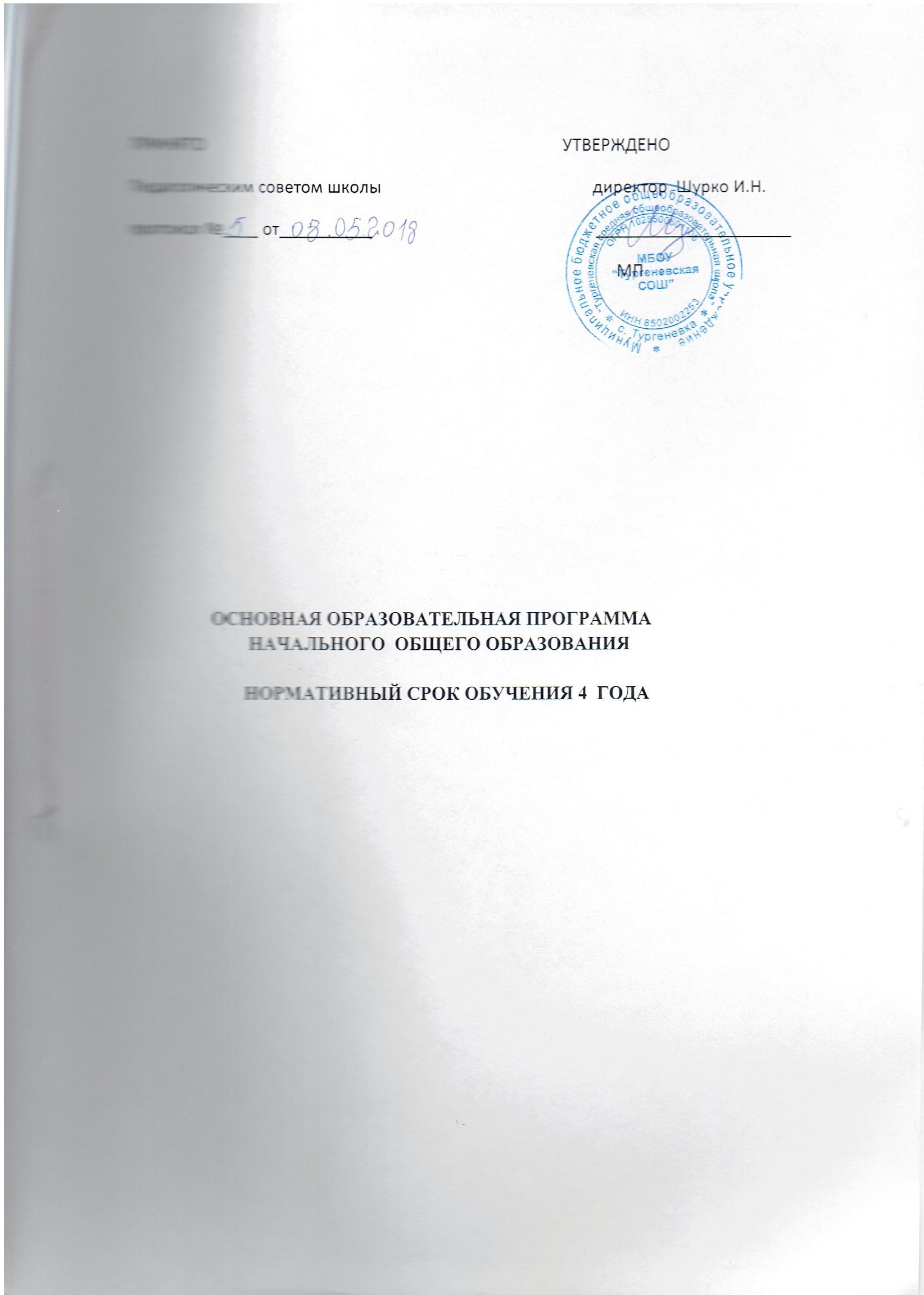 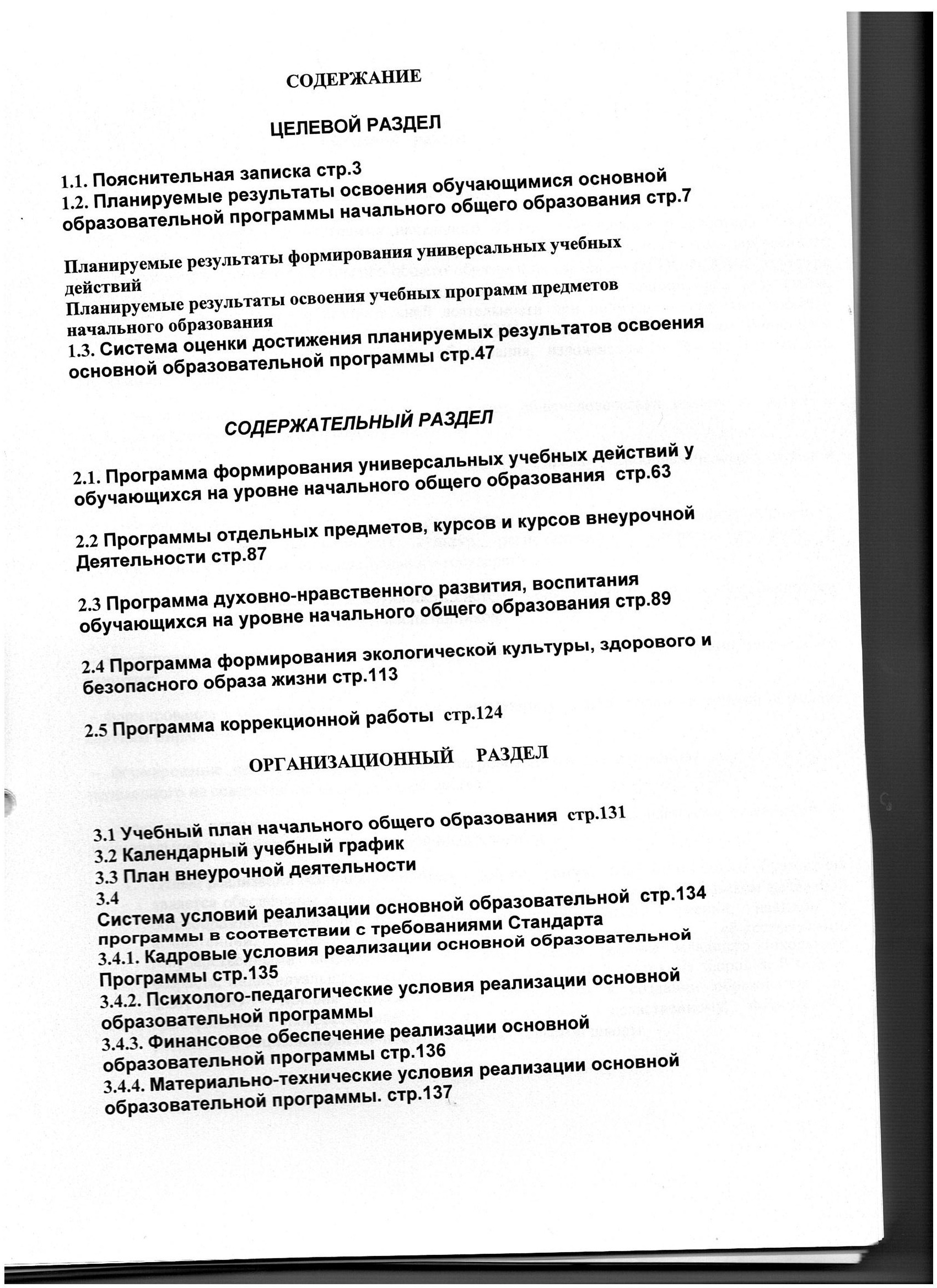                                                        I Целевой   раздел                                      
                                              1.1 Пояснительная записка Основная образовательная программа начального общего образования разработана  МБОУ «Тургеневская СОШ» в соответствии с требованиями федерального государственного образовательного стандарта начального общего образования (далее — ФГОС НОО) к структуре основной образовательной программы, определяет цель, задачи, планируемые результаты, содержание и организацию образовательной деятельности при получении начального общего образования. ООП НОО МБОУ «Тургеневская СОШ» соответствует основным принципам государственной политики РФ в области образования, изложенным в Законе Российской Федерации “Об образовании”: – гуманистический характер образования, приоритет общечеловеческих ценностей, жизни и здоровья человека, свободного развития личности; – воспитание гражданственности, трудолюбия, уважения к правам и свободам человека, любви к окружающей природе, Родине, семье; – единство федерального культурного и образовательного пространства, защита и развитие системой образования национальных культур, региональных культурных традиций и особенностей в условиях многонационального государства; – общедоступность образования, адаптивность системы образования к уровням и особенностям развития и подготовки обучающихся и воспитанников; – обеспечение самоопределения личности, создание условий для ее самореализации, творческого развития; – формирование у обучающегося адекватной современному уровню знаний и уровню обучения картины мира; – формирование человека и гражданина, интегрированного в современное ему общество и нацеленного на совершенствование этого общества; – содействие взаимопониманию и сотрудничеству между людьми, народами независимо от национальной, религиозной и социальной принадлежности.Целью реализации основной образовательной программы начального общего образования является обеспечение планируемых результатов по достижению выпускником начальной общеобразовательной школы целевых установок, знаний, умений, навыков и компетенций, определяемых личностными, семейными, общественными, государственными потребностями и возможностями ребёнка младшего школьного возраста, индивидуальными особенностями его развития и состояния здоровья. В основе ООП НОО - Миссия школы, которая заключается в создании образовательного пространства, способствующего интеллектуальному, нравственному, физическому развитию и социализации личности в условиях сельской школы.  Настоящая образовательная программа ставит перед МБОУ «Тургеневская СОШ» задачи, связанные с изменениями образовательного пространства, что создаёт возможность полностью реализовать требования ФГОС НОО. Среди них: 1. Создать эффективную модель синтеза урочной и внеурочной деятельности в целях достижения планируемых образовательных результатов на уровне начального общего образования.2. Разработать систему общественно-полезных практик, социальных проектов и акций для учащихся начальной школы, способствующую приобретению значимого социального опыта. 3. Пополнить и обновить компьютерную базу, медиаресурсы, оборудовать кабинеты начальной школы интерактивными досками. 4. Создать систему научно-методической поддержки и сопровождения процесса реализации основной образовательной программы начального общего образования. 5. Создать систему выявления, поддержки и сопровождения одарённых детей и младших школьников, испытывающих затруднения в учении и самореализации. ООП НОО МБОУ «Тургеневская СОШ» ориентирована на использование в учебном процессе в качестве средства обучения учебно-методического комплектов, «Школа России»-1-4 классы. Основная образовательная программа начального общего образования по УМК «Школа России» разработана в соответствии с требованиями Федерального государственного образовательного стандарта начального общего образования к структуре основной образовательной программы (утверждён приказом Министерства образования и науки Российской Федерации от 6 октября 2009г. № 373); на основе анализа деятельности образовательного учреждения с учётом возможностей учебно – методического комплекта «Школа России». К числу планируемых результатов освоения основной образовательной программы отнесены:  личностные результаты – готовность и способность обучающихся к саморазвитию, сформированность мотивации к учению и познанию, ценностносмысловые установки выпускников начальной школы, отражающие их индивидуальноличностные позиции, социальные компетентности, личностные качества; сформированность основ российской и гражданской идентичности;  метапредметные результаты – освоенные обучающимися универсальные  учебные действия (познавательные, регулятивные и коммуникативные), составляющие основу умения учиться (функциональной грамотности); предметные результаты – система основополагающих элементов научного знания  по каждому предмету как основа современной научной картины мира и практический опыт деятельности по получению нового знания, его преобразованию и применению, специфического для каждой предметной области.  В основе реализации ООП НОО лежат системно-деятельностный, гуманноличностный, культурологический и здоровьесберегающий подходы, которые предполагают: -ориентацию на достижение цели и основного результата образования – развитие личности обучающегося на основе освоения универсальных учебных действий, познания и освоения мира; - опору на современные образовательные технологии деятельностного типа: - проблемно-диалогическую технологию, - технологию оценивания образовательных достижений (учебных успехов), -обеспечение преемственности дошкольного, начального общего, основного и среднего (полного) общего образования. ООП НОО МБОУ «Тургеневская СОШ» включает: Целевой раздел:  Пояснительная записка Планируемые результаты освоения обучающимися основной образовательной программы начального общего образования.  Система оценки достижения планируемых результатов освоения основной образовательной программы начального общего образования. Содержательный раздел. Программа формирования универсальных учебных действий у обучающихся на уровне начального общего образования. Программы отдельных учебных предметов, элективных курсов, кружков, внеурочной деятельности. Программа духовно-нравственного развития, воспитания, обучающихся на уровне начального общего образования. Программа формирования экологической культуры, здорового и безопасного образа жизни. Программа коррекционной работы.Организационный раздел. Учебный план начального общего образования. План внеурочной деятельности.Система условий реализации основной общеобразовательной программы в соответствии с требованиями Стандарта. Приложениями к данной программе являются учебный план школы на текущий учебный год, учебно-методическое обеспечение учебного плана, рабочие программы по предметам учебного плана. Содержание основной образовательной программы начального общего образования для 1-4 классов формируется с учётом социокультурных особенностей и потребностей региона, в котором осуществляется образовательный процесс. Важнейшей частью основной образовательной программы является учебный план образовательного учреждения, который содержит две составляющие: обязательную часть и часть, формируемую участниками образовательного процесса, включая внеурочную деятельность Внеурочная деятельность является равноправным, взаимодополняющим компонентом базового образования. В соответствии с требованиями Стандарта внеурочная деятельность в школе организуется по направлениям: спортивно-оздоровительное, духовно- нравственное, социальное, общекультурное, общеинтеллектуальное; в формах: экскурсии, кружки, секции, олимпиады, конкурсы, соревнования, поисковые исследования,походы и др. При этом формы, средства и методы обучения духовно-нравственного развития и воспитания обучающихся, а также система оценок, формы, порядок и периодичность их промежуточной аттестации определяются уставом образовательного учреждения и соответствуют требованиям Закона Российской Федерации «Об образовании», Стандарта и положениям Концепции духовно-нравственного развития и воспитания личности гражданина России. Для развития потенциала обучающихся, прежде всего одарённых детей разработаны материалы олимпиад разного уровня и диагностические материалы для коррекции. Учебная нагрузка и режим занятий обучающихся определяются в соответствии с действующими санитарными нормами. Разработанная ООП НОО МБОУ «Тургеневская СОШ» предусматривает: • достижение планируемых результатов освоения основной образовательной программы начального общего образования всеми обучающимися, в том числе детьми с ограниченными возможностями здоровья; • выявление и развитие способностей обучающихся, в том числе одарённых детей, через систему секций, студий и кружков, организацию общественно полезной деятельности, в том числе социальной практики, с использованием возможностей образовательных учреждений дополнительного образования детей; • организацию интеллектуальных и творческих соревнований и проектно-исследовательской деятельности; • использование в образовательном процессе современных образовательных технологий деятельностного типа; • возможность эффективной самостоятельной работы обучающихся при поддержке педагогических работников; • включение обучающихся в процессы познания и преобразования внешкольной социальной среды  для приобретения опыта реального управления и действия. Образовательное учреждение, реализующее основную образовательную программу начального общего образования, обязано обеспечить ознакомление обучающихся и их родителей (законных представителей) как участников образовательного процесса: • с уставом и другими документами, регламентирующими осуществление образовательного процесса в этом учреждении; • с их правами и обязанностями в части формирования и реализации основной образовательной программы начального общего образования, установленными законодательством Российской Федерации и уставом образовательного учреждения..

1.2. Планируемые результаты освоения обучающимися основной образовательной программы начального общего образования. Планируемые результаты формирования универсальных учебных действий Планируемые результаты освоения основной образовательной программы начального общего образования (далее — планируемые результаты) являются одним из важнейших механизмов реализации требований Стандарта к результатам обучающихся, освоивших основную образовательную программу. Система планируемых результатов даёт представление о том, какими именно действиями — познавательными, личностными, регулятивными, коммуникативными, преломлёнными через специфику содержания того или иного предмета, — овладеют обучающиеся в ходе образовательного процесса. Цели, характеризующие систему учебных действий в отношении опорного учебного материала. Планируемые результаты, описывающие эту группу целей, приводятся в блоках «Выпускник научится» к каждому разделу учебной программы. Критериями отбора данных результатов служат: их значимость для решения основных задач образования на данной уровне, необходимость для последующего обучения, а также потенциальная возможность их достижения большинством обучающихся, как минимум, на уровне, характеризующем исполнительскую компетентность обучающихся. Достижение планируемых результатов этой группы выносится на итоговую оценку, которая может осуществляться как в ходе освоения данной программы (с помощью накопительной оценки, или портфеля достижений), так и по итогам её освоения (с помощью итоговой работы). Оценка освоения опорного материала на уровне, характеризующем исполнительскую компетентность обучающихся, ведётся с помощью заданий базового уровня, а на уровне действий, соответствующих зоне ближайшего развития, — с помощью заданий повышенного уровня. Успешное выполнение обучающимися заданий базового уровня служит единственным основанием для положительного решения вопроса о возможности перехода на следующий уровень обучения. Планируемые результаты, описывающие указанную группу целей, приводятся в блоках «Выпускник получит возможность научиться» к каждому разделу примерной программы учебного предмета и выделяются курсивом. Уровень достижений, соответствующий планируемым результатам этой группы, могут продемонстрировать только отдельные обучающиеся, имеющие более высокий уровень мотивации и способностей. В повседневной практике обучения эта группа целей не отрабатывается со всеми без исключения обучающимися как в силу повышенной сложности учебных действий для обучающихся, так и в силу повышенной сложности учебного материала и/или его пропедевтического характера на данной уровне обучения. Оценка достижения этих целей ведётся преимущественно в ходе процедур, допускающих предоставление и использование исключительно неперсонифицированной информации, частично задания, ориентированные на оценку достижения этой группы планируемых результатов, могут включаться в материалы итогового контроля. Основные цели такого включения — предоставить возможность обучающимся продемонстрировать овладение более высокими (по сравнению с базовым) уровнями достижений и выявить динамику роста численности группы наиболее подготовленных обучающихся. При этом невыполнение обучающимися заданий, с помощью которых ведётся оценка достижения планируемых результатов этой группы, не является препятствием для перехода на следующий уровень обучения. В ряде случаев учёт достижения планируемых результатов этой группы целесообразно вести в ходе текущего и промежуточного оценивания, а полученные результаты фиксировать посредством накопительной системы оценки (например, в форме портфеля достижений) и учитывать при определении итоговой оценки. Планируемые результаты освоения основной образовательной программы начального общего образования являются важнейшим механизмом реализации требований ФГОС к качеству образования в МБОУ «Тургеневская СОШ» в начальных классах. Система планируемых результатов отражает состав тех универсальных учебных действий (личностных, регулятивных, познавательных, коммуникативных) и предметных умений, которыми овладеют школьники, обучающиеся к концу начального этапа образования. В данном разделе программы описывается состав каждой группы универсальных учебных действий обучающихся 1-4 классов, подлежащих формированию на междисциплинарном уровне, т.е. в рамках всех изучаемых предметов с учётом специфики содержания каждого из них. При этом отдельно, в силу значимости, вынесены метапредметные результаты обучения чтению и работе с текстом. Предметные умения, формируемые в рамках каждой учебной дисциплины, а также состав универсальных учебных действий, преломлённых через её содержание, представлены в предметных программах: раздел «Чтение. Работа с текстом» отдельно не выделяется – действия, подлежащие формированию, включены в состав познавательных УУД. Планируемые результаты формирования универсальных учебных действий (личностные и метапредметные результаты) В результате изучения всех без исключения предметов на уровне начального общего образования у выпускников будут сформированы личностные, регулятивные, познавательные и коммуникативные универсальные учебные действия как основа умения учиться. В сфере личностных универсальных учебных действий будут сформированы внутренняя позиция обучающегося, адекватная мотивация учебной деятельности, включая учебные и познавательные мотивы, ориентация на моральные нормы и их выполнение, способность к моральной децентрации. В сфере регулятивных универсальных учебных действий выпускники овладеют всеми типами учебных действий, направленных на организацию своей работы в образовательном учреждении и вне его, включая способность принимать и сохранять учебную цель и задачу, планировать её реализацию (в том числе во внутреннем плане), контролировать и оценивать свои действия, вносить соответствующие коррективы в их выполнение. В сфере познавательных универсальных учебных действий выпускники научатся воспринимать и анализировать сообщения и важнейшие их компоненты — тексты, использовать знаково-символические средства, в том числе овладеют действием моделирования, а также широким спектром логических действий и операций, включая общие приёмы решения задач. В сфере коммуникативных универсальных учебных действий выпускники приобретут умения учитывать позицию собеседника (партнёра), организовывать и осуществлять сотрудничество и кооперацию с учителем и сверстниками, адекватно воспринимать и передавать информацию, отображать предметное содержание и условия деятельности в сообщениях, важнейшими компонентами которых являются тексты. Личностные универсальные учебные действия . В сфере личностных универсальных учебных действий будут сформированы внутренняя позиция обучающегося на активную жизненную позицию, осознание себя как индивидуума, члена общества, адекватная мотивация учебной деятельности, включая учебные и познавательные мотивы, ориентация на моральные нормы и их выполнение. У выпускника будут сформированы: - внутренняя позиция школьника на уровне положительного отношения к учебе, ориентации на содержательные моменты школьной действительности;  - широкая мотивационная основа учебной деятельности, включающая социальные, учебно-познавательные и внешние мотивы; - учебно-познавательный интерес к новому учебному материалу и способам решения новой задачи; - ориентация на понимание причин успеха и трудностей в учебной деятельности, в том числе на самоанализ и самоконтроль результата, на анализ соответствия результатов требованиям конкретной задачи, на понимание предложений и оценок учителей, родителей и других людей; - основы гражданской идентичности, своей этнической принадлежности в форме осознания «Я» как члена семьи, представителя народа, гражданина России, чувства сопричастности и гордости за свою Родину, народ и историю, осознание ответственности человека за общее благополучие; - общепринятые морально-этические нормы, соблюдения их, самооценка своих действий, поступков; развитие этических чувств — стыда, вины, совести как регуляторов морального поведения; эмпатия как понимание чувств других людей и сопереживание им.- установка на здоровый образ жизни; - основы экологической культуры: принятие ценности природного мира, готовность следовать в своей деятельности нормам природоохранного, нерасточительного, здоровьесберегающего поведения; - чувство прекрасного и эстетические чувства на основе знакомства с мировой и отечественной художественной культурой. У выпускника могут быть сформированы: - внутренняя позиция на уровне положительного отношения к образовательному учреждению, понимание необходимости учения, выраженного в преобладании учебнопознавательных мотивов и предпочтения социального способа оценки знаний; - устойчивая учебно-познавательная мотивация учения; - устойчивый учебно-познавательный интерес к новым общим способам решения задач; - адекватное понимание причин успешности/неуспешности учебной деятельности; - положительная адекватная дифференцированная самооценка; - компетентности в реализации основ гражданской идентичности в поступках и деятельности; - морального сознания на конвенциональном уровне, способности к решению моральных дилемм на основе учёта позиций партнёров в общении, ориентации на их мотивы и чувства, устойчивое следование в поведении моральным нормам и этическим требованиям; - установки на здоровый образ жизни и реализации её в реальном поведении и поступках; - осознанных устойчивых эстетических предпочтений и ориентации на искусство как значимую сферу человеческой жизни; - эмпатии, как осознанного понимания чувств других людей и сопереживания им, выражающихся в поступках, направленных на помощь и обеспечение благополучия. Регулятивные универсальные учебные действия. В сфере регулятивных универсальных учебных действий выпускники начальной школы овладеют основными типами учебно-познавательных действий, направленных на организацию своей работы в образовательном учреждении и вне его, включая способность принимать и сохранять учебную цель и задачу, планировать её реализацию (в том числе во внутреннем плане), контролировать и оценивать свои действия, вносить соответствующие коррективы в их выполнение. Выпускник научится: - принимать и сохранять учебную задачу; - учитывать выделенные учителем ориентиры действия в новом учебном материале в  сотрудничестве с учителем; - планировать свои действия в соответствии с поставленной задачей и условиями её реализации, в том числе во внутреннем плане; - учитывать установленные правила в планировании и контроле способа решения; - осуществлять итоговый и пошаговый контроль по результату (в случае работы в интерактивной среде пользоваться реакцией среды решения задачи); - адекватно воспринимать предложения и оценку учителей, товарищей, родителей и других людей; - различать способ и результат действия; - вносить необходимые коррективы в действие после его завершения на основе его оценки и учёта характера сделанных ошибок, использовать предложения и оценки для создания нового, более совершенного результата, использовать запись (фиксацию) в цифровой форме хода и результатов решения задачи, собственной звучащей речи на русском,  и иностранном языках. Выпускник получит возможность научиться: - в сотрудничестве с учителем ставить новые учебные задачи; - практическую задачу в познавательную; - проявлять познавательную инициативу в учебном сотрудничестве; - самостоятельно учитывать выделенные учителем ориентиры действия в новом учебном материале; - осуществлять текущий и перспективный контроль по результату и по способу действия, актуальный контроль на уровне произвольного внимания; - самостоятельно адекватно оценивать правильность выполнения действия и вносить необходимые коррективы, как по ходу его реализации, так и в конце действия. Познавательные универсальные учебные действия.В сфере познавательных универсальных учебных действий выпускники научатся воспринимать и анализировать сообщения и важнейшие их компоненты разными способами — тексты, использовать знаково-символические средства, в том числе овладеют действием проектирования, моделирования, а также широким спектром логических действий и операций, включая общие приёмы решения задач.Выпускник научится: - осуществлять поиск необходимой информации для выполнения учебных заданий с использованием учебной литературы, энциклопедий, справочников (включая электронные, цифровые), в открытом информационном пространстве, в том числе контролируемом пространстве Интернета. - осуществлять запись (фиксацию) выборочной информации об окружающем мире и о себе самом, в том числе с помощью инструментов ИКТ; - использовать знаково-символические средства, в том числе модели (включая виртуальные) и схемы (включая концептуальные) для решения задач; - сообщения в устной и письменной форме; - ориентироваться на разнообразие способов решения задач; - основам смыслового восприятия художественных и познавательных текстов, выделять существенную информацию из сообщений разных видов (в первую очередь текстов); - осуществлять анализ объектов с выделением существенных и несущественных признаков; - осуществлять синтез как составление целого из частей; - проводить сравнение, анализ и классификацию по заданным критериям; - устанавливать причинно-следственные связи в изучаемом круге явлений; - строить рассуждения в форме связи простых суждений об объекте, его строении, свойствах и связях;  - обобщать, т. е. осуществлять генерализацию и выведение общности для целого ряда или класса единичных объектов на основе выделения сущностной связи; - осуществлять подведение под понятие на основе распознавания объектов, выделения существенных признаков и их синтеза; - устанавливать аналогии; - владеть рядом общих приёмов решения задач. Выпускник получит возможность научиться: - осуществлять расширенный поиск информации с использованием ресурсов библиотек и Интернета; - записывать, фиксировать информацию об окружающем мире с помощью инструментов ИКТ; - создавать и преобразовывать модели и схемы для решения задач; - осознанно и произвольно строить сообщения в устной и письменной форме; -осуществлять выбор наиболее эффективных способов решения задач в зависимости от конкретных условий; - осуществлять синтез как составление целого из частей, самостоятельно достраивая и восполняя недостающие компоненты; - осуществлять сравнение, анализ и классификацию, самостоятельно выбирая основания и критерии для указанных логических операций; - строить логические рассуждения, включающие установление причинно-следственных связей; - произвольно и осознанно владеть общими приёмами решения задач.Коммуникативные универсальные учебные действия. В сфере коммуникативных универсальных учебных действий выпускники приобретут умения учитывать позицию собеседника, организовывать и осуществлять сотрудничество и взаимопонимание с учителем и сверстниками, адекватно воспринимать и передавать информацию, отображать предметное содержание и условия деятельности в сообщениях, важнейшими компонентами которых являются тексты. Выпускник научится: - адекватно использовать коммуникативные, прежде всего речевые, средства для решения различных коммуникативных задач, строить монологическое высказывание (в том числе сопровождая его аудиовизуальной поддержкой), владеть диалогической формой коммуникации, используя в том числе средства и инструменты ИКТ и дистанционного общения; - допускать возможность существования у людей различных точек зрения, в том числе не совпадающих с его собственной, и ориентироваться на позицию партнёра в общении и взаимодействии; - учитывать разные мнения и стремиться к координации различных позиций в сотрудничестве; - формулировать собственное мнение и позицию; - договариваться и приходить к общему решению в совместной деятельности, в том числе в ситуации столкновения интересов; - строить понятные для партнёра высказывания, учитывающие, что партнёр знает и видит, а что нет; - задавать вопросы;·контролировать действия партнёра; - использовать речь для регуляции своего действия; - адекватно использовать речевые средства для решения различных коммуникативных задач, строить монологическое высказывание, владеть диалогической формой речи. Выпускник получит возможность научиться: - учитывать и координировать в сотрудничестве позиции других людей, отличные от  собственной; - учитывать разные мнения и интересы и обосновывать собственную позицию; - понимать относительность мнений и подходов к решению проблемы; - аргументировать свою позицию и координировать её с позициями партнёров в сотрудничестве при выработке общего решения в совместной деятельности; - продуктивно содействовать разрешению конфликтов на основе учёта интересов и позиций всех участников; - с учётом целей коммуникации достаточно точно, последовательно и полно передавать партнёру необходимую информацию как ориентир для построения действия; - задавать вопросы, необходимые для организации собственной деятельности и сотрудничества с партнёром; - осуществлять взаимный контроль и оказывать в сотрудничестве необходимую взаимопомощь;- адекватно использовать речь для планирования и регуляции своей деятельности; - адекватно использовать речевые средства для эффективного решения разнообразных коммуникативных задач. Чтение. Работа с текстом (метапредметные результаты). В результате изучения всех без исключения учебных предметов на уровне начального общего образования выпускники приобретут первичные навыки работы с содержащейся в текстах информацией в процессе чтения соответствующих возрасту литературных, учебных, научно-познавательных текстов, инструкций. Выпускники научатся осознанно читать тексты с целью удовлетворения познавательного интереса, освоения и использования информации. Выпускники овладеют элементарными навыками чтения информации, представленной в наглядно-символической форме, приобретут опыт работы с текстами, содержащими рисунки, таблицы, диаграммы, схемы. У выпускников будут развиты такие читательские действия, как поиск информации, выделение нужной для решения практической или учебной задачи информации, систематизация, сопоставление, анализ и обобщение имеющихся в тексте идей и информации, их интерпретация и преобразование. Обучающиеся смогут использовать полученную из разного вида текстов информацию для установления несложных причинно-следственных связей и зависимостей, объяснения, обоснования утверждений, а также принятия решений в простых учебных и практических ситуациях. Выпускники получат возможность научиться самостоятельно организовывать поиск информации. Они приобретут первичный опыт критического отношения к получаемой информации, сопоставления её с информацией из других источников и имеющимся жизненным опытом. Работа с текстом: поиск информации и понимание прочитанного. Выпускник научится: - находить в тексте конкретные сведения, факты, заданные в явном виде; - определять тему и главную мысль текста; - делить тексты на смысловые части, составлять план текста; - вычленять содержащиеся в тексте основные события и устанавливать их последовательность; упорядочивать информацию по заданному основанию; - сравнивать между собой объекты, описанные в тексте, выделяя два-три существенных признака; - понимать информацию, представленную в неявном виде (например, находить в тексте несколько примеров, доказывающих приведённое утверждение; -характеризовать явление по его описанию;- выделять общий признак группы элементов);  - понимать информацию, представленную разными способами: словесно, в виде таблицы, схемы, диаграммы; - понимать текст, опираясь не только на содержащуюся в нём информацию, но и на жанр, структуру, выразительные средства текста; - использовать различные виды чтения: ознакомительное, изучающее, поисковое, выбирать нужный вид чтения в соответствии с целью чтения; - ориентироваться в соответствующих возрасту словарях и справочниках. Выпускник получит возможность научиться: - использовать формальные элементы текста (например, подзаголовки, сноски) для поиска нужной информации; - работать с несколькими источниками информации; - сопоставлять информацию, полученную из нескольких источников. Работа с текстом: преобразование и интерпретация информации Выпускник научится: - пересказывать текст подробно и сжато, устно и письменно; - соотносить факты с общей идеей текста, устанавливать простые связи, не показанные в тексте напрямую; - формулировать несложные выводы, основываясь на тексте; находить аргументы, подтверждающие вывод; - сопоставлять и обобщать содержащуюся в разных частях текста информацию; - составлять на основании текста небольшое монологическое высказывание, отвечая на поставленный вопрос. Выпускник научится: - высказывать оценочные суждения и свою точку зрения о прочитанном тексте; - оценивать содержание, языковые особенности и структуру текста; -определять место и роль иллюстративного ряда в тексте; - на основе имеющихся знаний, жизненного опыта подвергать сомнению достоверность прочитанного, обнаруживать недостоверность получаемых сведений, пробелы в информации и находить пути восполнения этих пробелов; - участвовать в учебном диалоге при обсуждении прочитанного или прослушанного текста. Выпускник получит возможность научиться: - сопоставлять различные точки зрения; - соотносить позицию автора с собственной точкой зрения; - в процессе работы с одним или несколькими источниками выявлять достоверную (противоречивую) информацию.  Планируемые результаты освоения учебных программ предметов  начального          общего   образования 
                                                             Русский язык             В результате изучения курса русского языка обучающиеся при получении начального общего образования научатся осознавать язык как основное средство человеческого общения и явление национальной культуры, у них начнёт формироваться позитивное эмоционально­ценностное отношение к русскому и родному языкам, стремление к их грамотному использованию, русский язык и родной язык станут для учеников основой всего процесса обучения, средством развития их мышления, воображения, интеллектуальных и творческих способностей.             В процессе изучения обучающиеся получат возможность реализовать в устном и письменном общении (в том числе с использованием средств ИКТ) потребность в творческом самовыражении, научатся использовать язык с целью поиска необходимой информации в различных источниках для выполнения учебных заданий.            У выпускников, освоивших основную образовательную программу начального общего образования, будет сформировано отношение к правильной устной и письменной речи как показателям общей культуры человека. Они получат начальные представления о нормах русского и родного литературного языка (орфоэпических, лексических, грамматических) и правилах речевого этикета, научатся ориентироваться в целях, задачах, средствах и условиях общения, что станет основой выбора адекватных языковых средств для успешного решения коммуникативной задачи при составлении несложных устных монологических высказываний и письменных текстов. У них будут сформированы коммуникативные учебные действия, необходимые для успешного участия в диалоге: ориентация на позицию партнера, учет различных мнений и координация различных позиций в сотрудничестве, стремление к более точному выражению собственного мнения и позиции, умение задавать вопросы.  Выпускник на уровне начального общего образования научится: осознавать безошибочное письмо как одно из проявлений собственного уровня культуры; сможет применять орфографические правила и правила постановки знаков препинания  (в объеме изученного) при записи собственных и предложенных текстов, овладеет умением проверять написанное; получит первоначальные представления о системе и структуре русского и родного языков: познакомится с разделами изучения языка – фонетикой и графикой, лексикой, словообразованием (морфемикой), морфологией и синтаксисом; в объеме содержания курса научится находить, характеризовать, сравнивать, классифицировать такие языковые единицы, как звук, буква, часть слова, часть речи, член предложения, простое предложение, что послужит основой для дальнейшего формирования общеучебных, логических и познавательных (символико-моделирующих) универсальных учебных действий с языковыми единицами.               В результате изучения курса у выпускников, освоивших основную образовательную программу начального общего образования, будет сформирован учебно-познавательный интерес к новому учебному материалу и способам решения новой языковой задачи, что заложит основы успешной учебной деятельности при продолжении изучения курса русского языка и родного языка на следующем уровне образования.                                      Содержательная линия «Система языка» Раздел «Фонетика и графика» Выпускник научится: различать звуки и буквы; характеризовать звуки русского языка: гласные ударные/безударные; согласные твёрдые/мягкие, парные/непарные твёрдые и мягкие; согласные звонкие/глухие, парные/непарные звонкие и глухие; пользоваться русским алфавитом на основе знания последовательности букв в нем для упорядочивания слов и поиска необходимой информации в различных словарях и справочниках. Выпускник получит возможность научиться пользоваться русским алфавитом на основе знания последовательности букв в нем для упорядочивания слов и поиска необходимой информации в различных словарях и справочниках. Раздел «Орфоэпия» Выпускник получит возможность научиться: соблюдать нормы русского и родного литературного языка в собственной речи и оценивать соблюдение этих норм в речи собеседников (в объёме представленного в учебнике материала); находить при сомнении в правильности постановки ударения или произношения слова ответ самостоятельно (по словарю учебника) либо обращаться за помощью к учителю, родителям идр. Раздел «Состав слова (морфемика)» Выпускник научится: различать изменяемые и неизменяемые слова; различать родственные (однокоренные) слова и формы слова; находить в словах с однозначно выделяемыми морфемами окончание, корень, приставку, суффикс. Выпускник получит возможность научиться выполнять морфемный анализ слова в соответствии с предложенным учебником алгоритмом, оценивать правильность его выполнения; использовать результаты выполненного морфемного анализа для решения орфографических и/или речевых задач. Раздел «Лексика» Выпускник научится: выявлять слова, значение которых требует уточнения; определять значение слова по тексту или уточнять с помощью толкового словаря, подбирать синонимы для устранения повторов в тексте. Выпускник получит возможность научиться: подбирать антонимы для точной характеристики предметов при их сравнении; различать употребление в тексте слов в прямом и переносном значении (простые случаи); оценивать уместность использования слов в тексте; выбирать слова из ряда предложенных,  для успешного решения коммуникативной задачи. Раздел «Морфология» Выпускник научится:      распознавать грамматические признаки слов;      с учетом совокупности выявленных признаков (что называет, на какие вопросы отвечает,     как изменяется) относить слова к определенной группе основных частей речи (имена существительные, имена прилагательные, глаголы). Выпускник получит возможность научиться: проводить морфологический разбор имён существительных, имён прилагательных, глаголов по предложенному в учебнике алгоритму; оценивать правильность проведения морфологического разбора; находить в тексте такие части речи, как личные местоимения и наречия, предлоги вместе с существительными и личными местоимениями, к которым они относятся, союзы и, а, но, частицу не при глаголах. Раздел «Синтаксис» Выпускник научится: различать предложение, словосочетание, слово; устанавливать 	при 	помощи 	смысловых 	вопросов 	связь 	между 	словами в словосочетании и предложении;классифицировать 	предложения 	по цели 	высказывания, 	находить повествовательные/побудительные/вопросительные предложения; определять восклицательную/невосклицательную интонацию предложения; находить главные и второстепенные (без деления на виды) члены предложения;выделять предложения с однородными членами. Выпускник получит возможность научиться:различать 	второстепенные 	члены 	предложения —определения, дополнения,       обстоятельства; выполнять в соответствии с предложенным в учебнике алгоритмом разбор простого предложения (по членам предложения, синтаксический), оценивать правильность разбора;различать простые и сложные предложения. Содержательная линия «Орфография и пунктуация» Выпускник научится:применять правила правописания (в объёме содержания курса); определять (уточнять) написание слова по орфографическому словарю учебника; безошибочно списывать текст объёмом 80—90 слов;писать под диктовку тексты объёмом 75—80 слов в соответствии с изученными        правилами правописания; проверять 	собственный 	и предложенный текст, находить и исправлять орфографические и пунктуационные ошибки. Выпускник получит возможность научиться:осознавать место возможного возникновения орфографической ошибки; подбирать примеры с определённой орфограммой;при составлении собственных текстов перефразировать записываемое, чтобы избежать орфографических и пунктуационных ошибок; при работе над ошибками осознавать причины появления ошибки и определять способы действий, помогающие предотвратить её в последующих письменных работах.  Содержательная линия «Развитие речи» Выпускник научится:оценивать правильность (уместность) выбора языковых и неязыковых средств устного общения на уроке, в школе, в быту, со знакомыми и незнакомыми, с людьми разного возраста; соблюдать в повседневной жизни нормы речевого этикета и правила устного общения (умение слышать, реагировать на реплики, поддерживать разговор);выражать собственное мнение и аргументировать его; самостоятельно озаглавливать текст; составлять план текста;сочинять письма, поздравительные открытки, записки и другие небольшие тексты для конкретных ситуаций общения. Выпускник получит возможность научиться: создавать тексты по предложенному заголовку; подробно или выборочно пересказывать текст; пересказывать текст от другого лица;составлять устный рассказ на определённую тему с использованием разных типов        речи: описание, повествование, рассуждение; анализировать и корректировать тексты с нарушенным порядком предложений,находить в тексте смысловые пропуски; корректировать тексты, в которых допущены нарушения культуры речи;анализировать последовательность собственных действий при работе над изложениями и сочинениями и соотносить их с разработанным алгоритмом;оценивать правильность выполнения учебной задачи: соотносить собственный текст с исходным (для изложений) и с назначением, задачами, условиями общения (для самостоятельно создаваемых текстов); соблюдать нормы речевого взаимодействия при интерактивном общении (sms­сообщения, электронная почта, Интернет и другие виды и способы связи).                                                Литературное чтение Выпускники начальной школы осознáют значимость чтения для своего дальнейшего развития и успешного обучения по другим предметам на основе осознания и развития дошкольного и внешкольного опыта, связанного с художественной литературой. У обучающихся будет формироваться потребность в систематическом чтении как средстве познания мира и самого себя. Младшие школьники будут с интересом читать художественные, научно-популярные и учебные тексты, которые помогут им сформировать собственную позицию в жизни, расширят кругозор.  Учащиеся получат возможность познакомиться с культурно-историческим наследием России и общечеловеческими ценностями для развития этических чувств и эмоциональнонравственной отзывчивости.   Младшие школьники будут учиться полноценно воспринимать художественную литературу, воспроизводить в воображении словесные художественные образы, эмоционально отзываться на прочитанное, высказывать свою точку зрения и уважать мнение собеседника. Они получат возможность воспринимать художественное произведение как особый вид искусства, соотносить его с другими видами искусства как источниками формирования эстетических потребностей и чувств, познакомятся с некоторыми коммуникативными и эстетическими возможностями родного языка, используемыми в художественных произведениях, научатся соотносить собственный жизненный опыт с художественными впечатлениями.            К концу обучения в начальной школе дети будут готовы к дальнейшему обучениюи систематическому изучению литературы в средней школе, будет достигнут необходимый уровень читательской компетентности, речевого развития, сформированы универсальные действия, отражающие учебную самостоятельность и познавательные интересы, основы элементарной оценочной деятельности.            Выпускники овладеют техникой чтения (правильным плавным чтением, приближающимся к темпу нормальной речи), приемами понимания прочитанного и прослушанного произведения, элементарными приемами анализа, интерпретации и преобразования художественных, научно-популярных и учебных текстов. Научатся самостоятельно выбирать интересующую литературу, пользоваться словарями и справочниками, осознают себя как грамотного читателя, способного к творческой деятельности.              Школьники научатся вести диалог в различных коммуникативных ситуациях, соблюдая правила речевого этикета, участвовать в обсуждении прослушанного (прочитанного) произведения. Они будут составлять несложные монологические высказывания о произведении (героях, событиях); устно передавать содержание текста по плану; составлять небольшие тексты повествовательного характера с элементами рассуждения и описания. Выпускники научатся декламировать (читать наизусть) стихотворные произведения. Они получат возможность научиться выступать перед знакомой аудиторией (сверстников, родителей, педагогов) с небольшими сообщениями, используя иллюстративный ряд (плакаты, презентацию).              Выпускники начальной школы приобретут первичные умения работы с учебной и научно-популярной литературой, будут находить и использовать информацию для практической работы.               Выпускники овладеют основами коммуникативной деятельности, на практическом уровне осознают значимость работы в группе и освоят правила групповой работы. Виды речевой и читательской деятельности Выпускник научится:осознавать значимость чтения для дальнейшего обучения, саморазвития; воспринимать чтение как источник эстетического, нравственного, познавательного опыта; понимать цель чтения: удовлетворение читательского интереса и приобретение опыта чтения, поиск фактов и суждений, аргументации, иной информации;прогнозировать содержание текста художественного произведения по заголовку, автору,жанру и осознавать цель чтения; читать со скоростью, позволяющей понимать смысл прочитанного;различать на практическом уровне виды текстов (художественный, учебный,      справочный), опираясь на особенности каждого вида текста; читать (вслух) выразительно доступные для данного возраста прозаические произведения и декламировать стихотворные произведения после предварительной подготовки; использовать различные виды чтения: изучающее, выборочное ознакомительное, выборочное поисковое, выборочное просмотровое в соответствии с целью чтения (для всех видов текстов); ориентироваться в содержании художественного, учебного и научно-популярного текста, понимать его смысл (при чтении вслух и про себя, при прослушивании):       для художественных текстов: определять главную мысль и героев произведения;воспроизводить в воображении словесные художественные образы и картины жизни, изображенные автором; этически оценивать поступки персонажей, формировать свое отношение к героям произведения; определять основные события и устанавливать их последовательность; озаглавливать текст, передавая в заголовке главную мысль текста; находить в тексте требуемую информацию (конкретные сведения, факты, описания), заданную в явном виде; задавать вопросы по содержанию произведения и отвечать на них, подтверждая ответ примерами из текста; объяснять значение слова с опорой на контекст, с использованием словарей и другой справочной литературы; для научно-популярных текстов: определять основное содержание текста; озаглавливать текст, в краткой форме отражая в названии основное содержание текста; находить в тексте требуемую информацию (конкретные сведения, факты, описания явлений, процессов), заданную в явном виде; задавать вопросы по содержанию текста и отвечать на них, подтверждая ответ примерами из текста; объяснять значение слова с опорой на контекст, с использованием словарей и другой справочной литературы;  использовать простейшие приемы анализа различных видов текстов: для художественных текстов: устанавливать взаимосвязь между событиями, фактами, поступками (мотивы, последствия), мыслями, чувствами героев, опираясь на содержание текста;  для научно-популярных текстов: устанавливать взаимосвязь между отдельными фактами, событиями, явлениями, описаниями, процессами и между отдельными частями текста, опираясь на его содержание;  использовать различные формы интерпретации содержания текстов: для художественных текстов: формулировать простые выводы, основываясь на содержании текста; составлять характеристику персонажа;интерпретировать текст, опираясь на некоторые его жанровые, структурные, языковые особенности; устанавливать связи, отношения, не высказанные в тексте напрямую, например, соотносить ситуацию и поступки героев, объяснять (пояснять) поступки героев, опираясь на содержание текста;  для научно-популярных текстов: формулировать простые выводы, основываясь на тексте; устанавливать связи, отношения, не высказанные в тексте напрямую, например, объяснять явления природы, пояснять описываемые события, соотнося их с содержанием текста; ориентироваться в нравственном содержании прочитанного, самостоятельно делать выводы, соотносить поступки героев с нравственными нормами (толькодля художественных текстов); различать на практическом уровне виды текстов (художественный и научно-популярный), опираясь на особенности каждого вида текста (для всех видов текстов); передавать содержание прочитанного или прослушанного с учетом специфики текста в виде пересказа (полного или краткого) (для всех видов текстов); участвовать в обсуждении прослушанного/прочитанного текста (задавать вопросы, высказывать и обосновывать собственное мнение, соблюдая правила речевого этикета и правила работы в группе), опираясь на текст или собственный опыт (для всех видов текстов). Выпускник получит возможность научиться:осмысливать эстетические и нравственные ценности художественного текста      и высказывать суждение;осмысливать эстетические и нравственные ценности художественного текста и высказывать собственное суждение; высказывать собственное суждение о прочитанном (прослушанном) произведении, доказывать и подтверждать его фактами со ссылками на текст; устанавливать ассоциации с жизненным опытом, с впечатлениями от восприятия других видов искусства;  составлять по аналогии устные рассказы (повествование, рассуждение, описание). Круг детского чтения (для всех видов текстов) Выпускник научится: осуществлять выбор книги в библиотеке (или в контролируемом Интернете) по заданной тематике или по собственному желанию; вести список прочитанных книг с целью использования его в учебной и внеучебной деятельности, в том числе для планирования своего круга чтения; составлять аннотацию и краткий отзыв на прочитанное произведение по заданному образцу. Выпускник получит возможность научиться: работать с тематическим каталогом; работать с детской периодикой; самостоятельно писать отзыв о прочитанной книге (в свободной форме). Литературоведческая пропедевтика (только для художественных текстов) Выпускник научится: распознавать некоторые отличительные особенности художественных произведений (на примерах художественных образов и средств художественной выразительности); отличать 	на практическом уровне прозаический текст от стихотворного, приводить примеры прозаических и стихотворных текстов; различать художественные произведения разных жанров (рассказ, басня, сказка, загадка, пословица), приводить примеры этих произведений; находить средства художественной выразительности (метафора, олицетворение,эпитет). Выпускник получит возможность научиться: воспринимать художественную литературу как вид искусства, приводить примеры      проявления художественного вымысла в произведениях; сравнивать, сопоставлять, делать элементарный анализ различных текстов, используя ряд литературоведческих понятий (фольклорная и авторская литература, структура текста, герой, автор) и средств художественной выразительности (иносказание, метафора, олицетворение, сравнение, эпитет); определять позиции героев художественного текста, позицию автора художественного текста. Творческая деятельность (только для художественных текстов) Выпускник научится: создавать по аналогии собственный текст в жанре сказки и загадки; восстанавливать текст, дополняя его начало или окончание или пополняя его событиями; составлять устный рассказ по репродукциям картин художников и/или на основе личного опыта;составлять устный рассказ на основе прочитанных произведений с учетом коммуникативной задачи (для разных адресатов). Выпускник получит возможность научиться: вести рассказ (или повествование) на основе сюжета известного литературного произведения, дополняя и/или изменяя его содержание, например, рассказывать известное литературное произведение от имени одного из действующих лиц или неодушевленного предмета;писать сочинения по поводу прочитанного в виде читательских аннотации или отзыва;создавать серии иллюстраций с короткими текстами по содержанию прочитанного (прослушанного) произведения;создавать проекты в виде книжек-самоделок, презентаций с аудиовизуальной поддержкой и пояснениями; работать в группе, создавая сценарии и инсценируя прочитанное (прослушанное, созданное самостоятельно) художественное произведение, в том числе и в виде мультимедийного продукта (мультфильма).                                            Иностранный язык (английский)              В результате изучения иностранного языка при получении  начального общего образования у обучающихся будут сформированы первоначальные представления о роли и значимости иностранного языка в жизни современного человека и поликультурного мира. Обучающиеся приобретут начальный опыт использования иностранного языка как средства межкультурного общения, как нового инструмента познания мира и культуры других народов, осознают личностный смысл овладения иностранным языком.              Знакомство с детским пластом культуры страны (стран) изучаемого языка не только заложит основы уважительного отношения к чужой (иной) культуре, но и будет способствовать более глубокому осознанию обучающимися особенностей культуры своего народа. Начальное общее иноязычное образование позволит сформировать у обучающихся способность в элементарной форме представлять на иностранном языке родную культуру в письменной и устной формах общения с зарубежными сверстниками, в том числе с использованием средств телекоммуникации.               Совместное изучение языков и культур, общепринятых человеческих и базовых национальных ценностей заложит основу для формирования гражданской идентичности, чувства патриотизма и гордости за свой народ, свой край, свою страну, поможет лучше осознать свою этническую и национальную принадлежность.                Процесс овладения иностранным языком на уровне начального общего образования внесет свой вклад в формирование активной жизненной позиции обучающихся. Знакомство на уроках иностранного языка с доступными образцами зарубежного фольклора, выражение своего отношения к литературным героям, участие в ролевых играх будут способствовать становлению обучающихся как членов гражданского общества.             В результате изучения иностранного языка на уровне начального общего образования у обучающихся: сформируется элементарная иноязычная коммуникативная компетенция, т. е.     способность и готовность общаться с носителями изучаемого иностранного языка в устной (говорение и аудирование) и письменной (чтение и письмо) формах общения с учетом речевых возможностей и потребностей младшего школьника; расширится лингвистический кругозор; будет получено общее представление о строе изучаемого языка и его некоторых отличиях от родного языка; будут заложены основы коммуникативной культуры, т. е. способность ставить и решать посильные коммуникативные задачи, адекватно использовать имеющиеся речевые и неречевые средства общения, соблюдать речевой этикет, быть вежливыми и доброжелательными речевыми партнерами; сформируются положительная мотивация и устойчивый учебно-познавательный интерес к предмету «Иностранный язык», а также необходимые универсальные учебные действия и специальные учебные умения, что заложит основу успешной учебной деятельности по овладению иностранным языком на следующем уровне образования. Коммуникативные умения Говорение Выпускник научится: участвовать в элементарных диалогах, соблюдая нормы речевого этикета, принятые в англоязычных странах; составлять небольшое описание предмета, картинки, персонажа;  рассказывать о себе, своей семье, друге. Выпускник получит возможность научиться: воспроизводить наизусть небольшие произведения детского фольклора;составлять краткую характеристику персонажа;кратко излагать содержание прочитанного текста. Аудирование Выпускник научится: понимать на слух речь учителя и одноклассников при непосредственном общении и вербально/невербально реагировать на услышанное; воспринимать на слух в аудиозаписи и понимать основное содержание небольших сообщений, рассказов, сказок, построенных в основном на знакомом языковом материале. Выпускник получит возможность научиться: воспринимать на слух аудиотекст и полностью понимать содержащуюся в нём информацию; использовать контекстуальную или языковую догадку при восприятии на слух текстов, содержащих некоторые незнакомые слова. Чтение Выпускник научится: соотносить графический образ английского слова с его звуковым образом; читать вслух небольшой текст, построенный на изученном языковом материале, соблюдая правила произношенияи соответствующую интонацию; читать про себя и понимать содержание небольшого текста, построенного в основном на изученном языковом материале; читать про себя и находить в тексте необходимую информацию. Выпускник получит возможность научиться: догадываться о значении незнакомых слов по контексту; не обращать внимания на незнакомые слова, не мешающие понимать основное содержание текста. Письмо Выпускник научится: выписывать из текста слова, словосочетания и предложения; писать поздравительную открытку с Новым годом, Рождеством, днём рождения (с опорой на образец); писать по образцу краткое письмо зарубежному другу. Выпускник получит возможность научиться: в письменной форме кратко отвечать на вопросы к тексту;составлять рассказ в письменной форме по плану/ключевым словам;заполнять простую анкету; правильно оформлять конверт, сервисные поля в системе электронной почты (адрес, тема сообщения). Языковые средства и навыки оперирования ими. Графика, каллиграфия, орфография. Выпускник научится: воспроизводить графически и каллиграфически корректно все буквы английского алфавита (полупечатное написание букв, буквосочетаний, слов); пользоваться английским алфавитом, знать последовательность букв в нём; списывать текст; восстанавливать слово в соответствии с решаемой учебной задачей; отличать буквы от знаков транскрипции. Выпускник получит возможность научиться: сравнивать и анализировать буквосочетания английского языка и их транскрипцию; группировать слова в соответствии с изученными правилами чтения;уточнять написание слова по словарю; использовать экранный перевод отдельных слов (с русского языка на иностранный и обратно). Фонетическая сторона речи Выпускник научится: различать на слух и адекватно произносить все звуки английского языка, соблюдая нормы произношения звуков;соблюдать правильное ударение в изолированном слове, фразе;различать коммуникативные типы предложений по интонации; корректно произносить предложения с точки зрения их ритмико-интонационных особенностей. Выпускник получит возможность научиться: распознавать связующее r в речи и уметь его использовать; соблюдать интонацию перечисления; соблюдать правило отсутствия ударения на служебных словах (артиклях, союзах, предлогах);читать изучаемые слова по транскрипции. Лексическая сторона речи Выпускник научится: узнавать в письменном и устном тексте изученные лексические единицы, в том      числе словосочетания, в пределах тематики на уровне  начальногообразования; оперировать 	в процессе 	общения 	активной 	лексикой 	в соответствии с коммуникативной задачей; восстанавливать текст в соответствии с решаемой учебной задачей. -Выпускник получит возможность научиться: узнавать простые словообразовательные элементы; опираться 	на языковую 	догадку 	в процессе 	чтения 	и аудирования (интернациональные и сложные слова). Грамматическая сторона речи Выпускник научится: распознавать и употреблять в речи основные коммуникативные типы предложений; распознавать в тексте и употреблять в речи изученные части речи: существительные с определённым/неопределённым/нулевым артиклем; существительные в единственном и множественном числе;глагол­связку to be; глаголы в Present, Past, Future Simple;модальные глаголы can, may, must;личные, притяжательные и указательные местоимения; прилагательные в положительной, сравнительной и превосходной степени;количественные (до 100) и порядковые (до 30) числительные;наиболее употребительные предлоги для выражения временны´х и пространственных отношений. Выпускник получит возможность научиться: узнавать сложносочинённые предложения с союзами and и but; использовать в речи безличные предложения (It’s cold. It’s 5 o’clock. It’s interesting), предложения с конструкцией there is/there are; оперировать в речи неопределёнными местоимениями some, any (некоторые случаи употребления: Can I have some tea? Is there any milk in the fridge? — No, there isn’t any); оперировать в речи наречиями времени (yesterday, tomorrow, never, usually, often, sometimes); наречиями степени (much, little, very);распознавать в тексте и дифференцировать слова по определённым признакам (существительные, прилагательные, модальные/смысловые глаголы).                                                                Математика              В результате изучения курса математики, обучающиеся на уровне начального общего образования: научатся использовать начальные математические знания для описания окружающих предметов, процессов, явлений, оценки количественных и пространственных отношений; овладеют основами логического и алгоритмического мышления, пространственного воображения и математической речи, приобретут необходимые вычислительные навыки; научатся применять математические знания и представления для решения учебных задач, приобретут начальный опыт применения математических знаний в повседневных ситуациях; получат представление о числе как результате счета и измерения, о десятичном принципе записи чисел;  научатся выполнять устно и письменно арифметические действия с числами; находить неизвестный компонент арифметического действия; составлять числовое выражение и находить его значение; накопят опыт решения текстовых задач; познакомятся с простейшими геометрическими формами, научатся распознавать, называть и изображать геометрические фигуры, овладеют способами измерения длин и площадей; приобретут в ходе работы с таблицами и диаграммами важные для практико-ориентированной математической деятельности умения, связанные с представлением, анализом и интерпретацией данных;  смогут научиться извлекать необходимые данные из таблиц и диаграмм, заполнять готовые формы, объяснять, сравнивать и обобщать информацию, делать выводы и прогнозы. Числа и величины Выпускник научится: читать, записывать, сравнивать, упорядочивать числа от нуля до миллиона;устанавливать закономерность — правило, по которому составлена числовая последовательность, и составлять последовательность по заданному или самостоятельно выбранному правилу (увеличение/уменьшение числа на несколько единиц, увеличение/уменьшение числа в несколько раз);группировать числа по заданному или самостоятельно установленному признаку; классифицировать числа по одному или нескольким основаниям, объяснять свои действия; читать, записывать и сравнивать величины (массу, время, длину, площадь, скорость), используя основные единицы измерения величин и соотношения между ними (килограмм — грамм; час — минута, минута — секунда; километр — метр, метр — дециметр, дециметр — сантиметр, метр — сантиметр, сантиметр — миллиметр). Выпускник получит возможность научиться: выбирать единицу для измерения данной величины (длины, массы, площади, времени), объяснять свои действия. Арифметические действия Выпускник научится: выполнять письменно действия с многозначными числами (сложение, вычитание, умножение и деление 	на однозначное, 	двузначное 	числа 	в пределах 	10 000) с использованием 	таблиц 	сложения 	и умножения 	чисел, 	алгоритмов 	письменных арифметических действий (в том числе деления с остатком); выполнять устно сложение, вычитание, умножение и деление однозначных, двузначных и трёхзначных чисел в случаях, сводимых к действиям в пределах 100 (в том числе с нулём и числом 1); выделять неизвестный компонент арифметического действия и находить его значение;вычислять значение числового выражения (содержащего 2—3 арифметических действия, со скобками и без скобок). Выпускник получит возможность научиться:выполнять действия с величинами; использовать свойства арифметических действий для удобства вычислений; проводить проверкуправильности вычислений (с помощью обратного действия, прикидки и оценки результата действия и др.). Работа с текстовыми задачами Выпускник научится: устанавливать зависимость между величинами, представленными 	в задаче, планировать ход решения задачи, выбирать и объяснять выбор действий; решать арифметическим способом (в 1—2 действия) учебные задачи и задачи, связанные с повседневной жизнью;решать задачи на нахождение доли величины и величины по значению её доли (половина, треть, четверть, пятая, десятая часть); оценивать правильность хода решения и реальность ответа на вопрос задачи. Выпускник получит возможность научиться: решать задачи в 3—4 действия; находить разные способы решения задачи. Пространственные отношения Геометрические фигуры Выпускник научится: описывать взаимное расположение предметов в пространстве и на плоскости; распознавать, называть, изображать геометрические фигуры (точка, отрезок, ломаная, прямой угол, многоугольник, треугольник, прямоугольник, квадрат, окружность, круг);выполнять построение геометрических фигур с заданными измерениями (отрезок, квадрат, прямоугольник) с помощью линейки, угольника;использовать свойства прямоугольника и квадрата для решения задач; распознавать и называть геометрические тела (куб, шар); соотносить реальные объекты с моделями геометрических фигур. Выпускник получит возможность научиться: распознавать, различать и называть геометрические тела: параллелепипед, пирамиду, цилиндр, конус. Геометрические величины Выпускник научится: измерять длину отрезка; вычислять 	периметр 	треугольника, 	прямоугольника 	и квадрата, 	площадь прямоугольника и квадрата;оценивать размеры геометрических объектов, расстояния приближённо (на глаз). Выпускник получит возможность научиться: вычислять 	периметр 	многоугольника, 	площадь 	фигуры, 	составленной из прямоугольников. Работа с информацией Выпускник научится: читать несложные готовые таблицы;заполнять несложные готовые таблицы; читать несложные готовые столбчатые диаграммы. Выпускник получит возможность научиться: читать несложные готовые круговые диаграммы; достраивать несложную готовую столбчатую диаграмму; сравнивать и обобщать информацию, представленную в строках и столбцах несложных таблиц и диаграмм; понимать простейшие выражения, содержащие логические связки и слова («…и…», «если… то…», «верно/неверно, что…», «каждый», «все», «некоторые», «не»); составлять, записывать и выполнять инструкцию (простой алгоритм), план поиска информации; распознавать одну и ту же информацию, представленную в разной форме (таблицы и диаграммы); планировать несложные исследования, собирать и представлять полученную информацию с помощью таблиц и диаграмм;интерпретировать информацию, полученную при проведении несложных исследований (объяснять, сравнивать и обобщать данные, делать выводы и прогнозы).                                  Основы религиозных культур и светской этики           Планируемые результаты освоения предметной области «Основы религиозных культур и светской этики» включают общие результаты по предметной области (учебному предмету) и результаты по каждому учебному модулю с учетом содержания примерных рабочих программ по Основам православной культуры, Основам исламской культуры, Основам буддийской культуры, Основам иудейской культуры, Основам мировых религиозных культур, Основам светской этики. Общие планируемые результаты.  В результате освоения каждого модуля курса  Выпускник научится: понимать значение нравственных норм и ценностей для достойной жизни личности, семьи, общества;поступать в соответствии с нравственными принципами, основанными на свободе совести и вероисповедания, духовных традициях народов России, общепринятых в российском обществе нравственных нормах и ценностях;осознавать ценность человеческой жизни, необходимость стремления к нравственному совершенствованию и духовному развитию; развивать первоначальные представления о традиционных религиях народов России (православии, исламе, буддизме, иудаизме), их роли в культуре, истории и современности, становлении российской государственности, российской светской (гражданской) этике, основанной на конституционных обязанностях, правах и свободах человека и гражданина в Российской Федерации;  ориентироваться в вопросах нравственного выбора на внутреннюю установку личности поступать согласно своей совести; Планируемые результаты по учебным модулям. Основы православной культуры Выпускник научится: раскрывать содержание основных составляющих православной христианской культуры, духовной традиции (религиозная вера, мораль, священные книги и места, сооружения, ритуалы, обычаи и обряды, религиозный календарь и праздники, нормы отношений между людьми, в  семье, религиозное искусство, отношение к труду и др.);ориентироваться в истории возникновения православной христианской религиозной традиции, истории её формирования в России; на примере православной религиозной традиции понимать значение традиционных религий, религиозных культур в жизни людей, семей, народов, российского общества, в истории России;излагать свое мнение по поводу значения религии, религиозной культуры в жизни людей и общества;соотносить нравственные формы поведения с нормами православной христианской религиозной морали;осуществлять поиск необходимой информации для выполнения заданий; участвовать в диспутах, слушать собеседника и излагать свое мнение;готовить сообщения по выбранным темам.  Выпускник получит возможность научиться: развивать нравственную рефлексию, совершенствовать морально-нравственное самосознание, регулировать собственное поведение на основе традиционных для российского общества, народов России духовно-нравственных ценностей;устанавливать взаимосвязь между содержанием православной культуры и поведением людей, общественными явлениями;выстраивать отношения с представителями разных мировоззрений и культурных традиций на основе взаимного уважения прав и законных интересов сограждан; акцентировать внимание на религиозных, духовно-нравственных аспектах человеческого поведения при изучении гуманитарных предметов на последующих уровнях общего образования. Основы исламской культуры Выпускник научится: раскрывать содержание основных составляющих исламской культуры, духовной традиции (религиозная вера, мораль, священные книги и места, сооружения, ритуалы, обычаи и обряды, религиозный календарь и праздники, нормы отношений между людьми, в  семье, религиозное искусство, отношение к труду и др.);ориентироваться в истории возникновения исламской религиозной традиции, истории её формирования в России;  на примере исламской религиозной традиции понимать значение традиционных религий, религиозных культур в жизни людей, семей, народов, российского общества, в истории России;  излагать свое мнение по поводу значения религии, религиозной культуры в жизни людей и общества; соотносить нравственные формы поведения с нормами исламской религиозной морали;  осуществлять поиск необходимой информации для выполнения заданий; участвовать в диспутах, слушать собеседника и излагать свое мнение;готовить сообщения по выбранным темам.  Выпускник получит возможность научиться: развивать нравственную рефлексию, совершенствовать морально-нравственное самосознание, регулировать собственное поведение на основе традиционных для российского общества, народов России духовно-нравственных ценностей; устанавливать взаимосвязь между содержанием исламской культуры и поведением людей, общественными явлениями;выстраивать отношения с представителями разных мировоззрений и культурных традиций на основе взаимного уважения прав и законныхинтересов сограждан; акцентировать внимание на религиозных, духовно-нравственных аспектах человеческого поведения при изучении гуманитарных предметов на последующих уровнях общего образования. Основы буддийской культуры Выпускник научится: раскрывать содержание основных составляющих буддийской культуры, духовной традиции (религиозная вера, мораль, священные книги и места, сооружения, ритуалы, обычаи и обряды, религиозный календарь и праздники, нормы отношений между людьми, в  семье, религиозное искусство, отношение к труду и др.);ориентироваться в истории возникновения буддийской религиозной традиции, истории её формирования в России;на примере буддийской религиозной традиции понимать значение традиционных религий, религиозных культур в жизни людей, семей, народов, российского общества, в истории России; излагать свое мнение по поводу значения религии, религиозной культуры в жизни людей и общества; соотносить нравственные формы поведения с нормами буддийской религиозной морали; осуществлять поиск необходимой информации для выполнения заданий;участвовать в диспутах, слушать собеседника и излагать свое мнение; готовить сообщения по выбранным темам.  Выпускник получит возможность научиться: развивать нравственную рефлексию, совершенствовать морально-нравственное самосознание, регулировать собственное поведение на основе традиционных для российского общества, народов России духовно-нравственных ценностей;устанавливать взаимосвязь между содержанием буддийской культуры и поведением людей, общественными явлениями;выстраивать отношения с представителями разных мировоззрений и культурных традиций на основе взаимного уважения прав и законных интересов сограждан;акцентировать внимание на религиозных, духовно-нравственных аспектах человеческого поведения при изучении гуманитарных предметов на последующих уровнях общего образования. Основы иудейской культуры Выпускник научится: раскрывать содержание основных составляющих иудейской культуры, духовной традиции (религиозная вера, мораль, священные книги и места, сооружения, ритуалы, обычаи и обряды, религиозный календарь и праздники, нормы отношений между людьми, в  семье, религиозное искусство, отношение к труду и др.);ориентироваться в истории возникновения иудейской религиозной традиции, истории её формирования в России;  на примере иудейской религиозной традиции понимать значение традиционных религий, религиозных культур в жизни людей, семей, народов, российского общества, в истории России; излагать свое мнение по поводу значения религии, религиозной культуры в жизни людей и общества;соотносить нравственные формы поведения с нормами иудейской религиозной морали;  осуществлять поиск необходимой информации для выполнения заданий;участвовать в диспутах, слушать собеседника и излагать свое мнение; готовить сообщения по выбранным темам.  Выпускник получит возможность научиться: развивать нравственную рефлексию, совершенствовать морально-нравственное самосознание, регулировать собственное поведение на основе традиционных для российского общества, народов России духовно-нравственных ценностей; устанавливать взаимосвязь между содержанием иудейской культуры и поведением людей, общественными явлениями;выстраивать отношения с представителями разных мировоззрений и культурных традиций на основе взаимного уважения прав и законных интересов сограждан;акцентировать внимание на религиозных, духовно-нравственных аспектах человеческого поведения при изучении гуманитарных предметов на последующих уровнях общего образования. Основы мировых религиозных культур Выпускник научится: раскрывать содержание основных составляющих мировых религиозных культур (религиозная вера и мораль, священные книги и места, сооружения, ритуалы, обычаи и обряды, религиозные праздники и календари, нормы отношений людей друг к другу, в семье, религиозное искусство, отношение к труду и др.);ориентироваться в истории возникновения религиозных традиций православия, ислама, буддизма, иудаизма, истории их формирования в России;понимать значение традиционных религий, религиозных культур в жизни людей, семей, народов, российского общества, в истории России; излагать свое мнение по поводу значения религии, религиозной культуры в жизни людей и общества;соотносить нравственные формы поведения с нормами религиозной морали;  осуществлять поиск необходимой информации для выполнения заданий;участвовать в диспутах, слушать собеседника и излагать свое мнение; готовить сообщения по выбранным темам.  Выпускник получит возможность научиться: развивать нравственную рефлексию, совершенствовать морально-нравственное самосознание, регулировать собственное поведение на основе традиционных для российского общества, народов России духовно-нравственных ценностей;устанавливать взаимосвязь между содержанием религиозной культуры и поведением людей, общественными явлениями; выстраивать отношения с представителями разных мировоззрений и культурных традиций на основе взаимного уважения прав и законных интересов сограждан; акцентировать внимание на религиозных духовно-нравственных аспектах человеческого поведения при изучении гуманитарных предметов на последующих уровнях общего образования. Основы светской этики Выпускник научится: раскрывать 	содержание 	основных 	составляющих 	российской 	светской (гражданской) этики, основанной на конституционных обязанностях, правах и свободах человека и гражданина в Российской Федерации (отношение к природе, историческому и культурному наследию народов России, государству, отношения детей и родителей, гражданские и народные праздники, трудовая мораль, этикет и др.);на примере российской светской этики понимать значение нравственных ценностей, идеалов в жизни людей, общества;излагать свое мнение по поводу значения российской светской этики в жизни людей и общества; соотносить нравственные формы поведения с нормами российской светской (гражданской) этики;  осуществлять поиск необходимой информации для выполнения заданий;участвовать в диспутах, слушать собеседника и излагать свое мнение; готовить сообщения по выбранным темам.  Выпускник получит возможность научиться: развивать нравственную рефлексию, совершенствовать морально-нравственное самосознание, регулировать собственное поведение на основе общепринятых в российском обществе норм светской (гражданской) этики;устанавливать взаимосвязь между содержанием российской светской этики и поведением людей, общественными явлениями; выстраивать отношения с представителями разных мировоззрений и культурных традиций на основе взаимного уважения прав и законных интересов сограждан;акцентировать внимание на нравственных аспектах человеческого поведения при изучении гуманитарных предметов на последующих уровнях общего образования.                                                                    Окружающий мир                 В результате изучения курса «Окружающий мир» обучающиеся на уровне начального общего образования:получат возможность расширить, систематизировать и углубить исходные представления о природных и социальных объектах и явлениях как компонентах единого мира, овладеть основами практико-ориентированных знаний о природе, человеке и обществе, приобрести целостный взгляд на мир в его органичном единстве и разнообразии природы, народов, культур и религий; обретут чувство гордости за свою Родину, российский народ и его историю, осознают свою этническую и национальную принадлежность в контексте ценностей многонационального российского общества, а также гуманистических и демократических ценностных ориентаций, способствующих формированию российской гражданской идентичности; приобретут опыт эмоционально окрашенного, личностного отношения к миру природы и культуры; ознакомятся с началами естественных и социально-гуманитарных наук в их единстве и взаимосвязях, что даст учащимся ключ (метод) к осмыслению личного опыта, позволит сделать восприятие явлений окружающего мира более понятными, знакомыми и предсказуемыми, определить свое место в ближайшем окружении; получат возможность осознать свое место в мире на основе единства рационально-научного познания и эмоционально-ценностного осмысления личного опыта общения с людьми, обществом и природой, что станет основой уважительного отношения к иному мнению, истории и культуре других народов; познакомятся с некоторыми способами изучения природы и общества, начнут осваивать умения проводить наблюдения в природе, ставить опыты, научатся видеть и понимать некоторые причинно-следственные связи в окружающем мире и неизбежность его изменения под воздействием человека, в том числе на многообразном материале природы и культуры родного края, что поможет им овладеть начальными навыками адаптации в динамично изменяющемся и развивающемся мире; получат возможность приобрести базовые умения работы с ИКТ-средствами, поиска информации в электронных источниках и контролируемом Интернете, научатся создавать сообщения в виде текстов, аудио- и видеофрагментов, готовить и проводить небольшие презентации в поддержку собственных сообщений; примут и освоят социальную роль обучающегося, для которой характерно развитие мотивов учебной деятельности и формирование личностного смысла учения, самостоятельности и личной ответственности за свои поступки, в том числе в информационной деятельности, на основе представлений о нравственных нормах, социальной справедливости и свободе.          В результате изучения курса выпускники заложат фундамент своей экологической и     культурологической грамотности, получат возможность научиться соблюдать правила поведения в мире природы и людей, правила здорового образа жизни, освоят элементарные нормы адекватного природо- и культуросообразного поведения в окружающей природной и социальной среде. Человек и природа Выпускник научится: узнавать изученные объекты и явления живой и неживой природы; описывать на основе предложенного плана изученные объекты и явления живой и неживой природы, выделять их существенные признаки;сравнивать объекты живой и неживой природы на основе внешних признаков или известных характерных свойстви проводить простейшую классификацию изученных объектов природы; проводить несложные наблюдения в окружающей среде и ставить опыты, используя простейшее лабораторное оборудование и измерительные приборы; следовать инструкциям и правилам техники безопасности при проведении наблюдений и опытов; использовать естественно­научные тексты (на бумажных и электронных носителях, в том числе в контролируемом Интернете) с целью поиска и извлечения информации, ответов на вопросы, объяснений, создания собственных устных или письменных высказываний; использовать различные справочные издания (словарь по естествознанию, определитель растений и животных на основе иллюстраций, атлас карт, в том числе и компьютерные издания) для поиска необходимой информации; использовать готовые модели (глобус, карту, план) для объяснения явлений или описания свойств объектов;обнаруживать простейшие взаимосвязи между живой и неживой природой, взаимосвязи в живой природе; использовать их для объяснения необходимости бережного отношения к природе; определять характер взаимоотношений человека и природы, находить примеры влияния этих отношений на природные объекты, здоровье и безопасность человека; понимать необходимость здорового образа жизни, соблюдения правил безопасного поведения; использовать знанияо строении и функционировании организма человека длясохранения и укрепления своего здоровья. Выпускник получит возможность научиться: использовать при проведении практических работ инструменты ИКТ (фото- и видеокамеру, микрофон и др.) для записи и обработки информации, готовить небольшие презентации по результатам наблюдений и опытов;моделировать объекты и отдельные процессы реального мира с использованием виртуальных лабораторий и механизмов, собранных из конструктора;осознавать ценность природы и необходимость нести ответственность за её сохранение, соблюдать правила экологичного поведения в школе и в быту (раздельный сбор мусора, экономия воды и электроэнергии) и природной среде; пользоваться простыми навыками самоконтроля самочувствия для сохранения здоровья; осознанно соблюдать режим дня, правила рационального питания и личной гигиены; выполнять правила безопасного поведения в доме, на улице, природной среде, оказывать первую помощь принесложных несчастных случаях; планировать, контролировать и оценивать учебные действия в процессе познания окружающего мира в соответствии с поставленной задачей и условиями её реализации. Человек и общество Выпускник научится: узнавать государственную символику Российской Федерации и своего региона;описывать достопримечательности столицы и родного края;находить на карте мира Российскую Федерацию, на карте России Москву, свой регион и его главный город; различать прошлое, настоящее, будущее;соотносить изученные исторические события с датами, конкретную дату с веком;находить место изученных событий на «ленте времени»; используя дополнительные источники информации (на бумажных и электронных носителях, в том числе в контролируемом Интернете), находить факты, относящиеся к образу жизни, обычаям и верованиям своих предков;на основе имеющихся знаний отличать реальные исторические факты от вымыслов; оценивать характер взаимоотношений людей в различных социальных группах (семья, группа сверстников, этнос), в том числе с позиции развития этических чувств, доброжелательности и эмоционально­нравственной отзывчивости, понимания чувств других людей и сопереживания им; использовать различные справочные издания (словари, энциклопедии) и детскую литературу о человеке и обществе с целью поиска информации, ответов на вопросы, объяснений, для создания собственных устных или письменных высказываний. Выпускник получит возможность научиться: осознавать свою неразрывную связь с разнообразными окружающими социальными группами; ориентироваться в важнейших для страны и личности событиях и фактах прошлого и настоящего; оценивать их возможное влияние на будущее, приобретая тем самым чувство исторической перспективы; наблюдать и описывать проявления богатства внутреннего мира человека в его созидательной деятельности на благо семьи, в интересах  образовательной организации, социума, этноса, страны; проявлять 	уважение 	и готовность 	выполнять 	совместно 	установленные договорённости и правила, в том числе правила общения со взрослыми и сверстниками в официальной обстановке; участвовать в коллективной коммуникативной деятельности в информационной образовательной среде;определять общую цель в совместной деятельности и пути её достижения; договариваться о распределении функций и ролей;осуществлять взаимный контроль в совместной деятельности; адекватно оценивать собственное поведение и поведение окружающих.                                                     Изобразительное искусство              В результате изучения изобразительного искусства на уровне начального общего образования у обучающихся: определять общую цель в совместной деятельности и пути её достижения; договариваться о распределении функций и ролей; осуществлять взаимный контроль в совместной деятельности; адекватно оценивать собственное поведение и поведение окружающих. будут сформированы основы художественной культуры: представление о специфике изобразительного искусства, потребность в художественном творчестве и в общении с искусством, первоначальные понятия о выразительных возможностях языка искусства;начнут развиваться образное мышление, наблюдательность и воображение, учебно-творческие способности, 	эстетические 	чувства, формироваться основы анализа произведения искусства;будут проявляться эмоционально-ценностное отношение к миру, явлениям действительности и художественный вкус; сформируются основы духовно-нравственных ценностей личности – способности оценивать и выстраивать на основе традиционных моральных норм и нравственных идеалов, воплощенных в искусстве, отношение к себе, другим людям, обществу, государству, Отечеству, миру в целом; устойчивое представление о добре и зле, должном и недопустимом, которые станут базой самостоятельных поступков и действий на основе морального выбора, понимания и поддержания нравственных устоев, нашедших отражение и оценку в искусстве, любви, взаимопомощи, уважении к родителям, заботе о младших и старших, ответственности за другого человека;появится готовность и способность к реализации своего творческого потенциала в духовной 	и художественно-продуктивной 	деятельности, 	разовьется трудолюбие, оптимизм, способность к преодолению трудностей, открытость миру, диалогичность; установится осознанное уважение и принятие традиций, самобытных культурных ценностей, форм культурно-исторической, социальной и духовной жизни родного края, наполнятся конкретным содержанием понятия «Отечество», «родная земля», «моя семья и род», «мой дом», разовьется 	принятие культуры и духовных  традиций многонационального народа Российской Федерации, зародится целостный, социально ориентированный взгляд на мир в его органическом единстве и разнообразии природы, народов, культур и религий; будут 	заложены 	основы 	российской 	гражданской 	идентичности, чувства сопричастности и гордости за свою Родину, российский народ и историю России, появится осознание своей этнической и национальной принадлежности, ответственности за общее благополучие. Обучающиеся: овладеют практическими 	умениями и навыками в восприятии произведений пластических искусств и в различных видах художественной деятельности: графике (рисунке), живописи, скульптуре, архитектуре,  художественном конструировании, декоративно-прикладном искусстве;смогут понимать образную природу искусства; давать эстетическую оценку и выражать свое отношение к событиям и явлениям окружающего мира, к природе, человеку 	и обществу; 	воплощать художественные образы в различных формах художественно-творческой деятельности; научатся применять 	художественные умения, знания и представления о пластических искусствах для выполнения учебных и художественно-практических задач, познакомятся с возможностями использования в творчестве различных ИКТ-средств;получат навыки сотрудничества со взрослыми и сверстниками, научатся вести диалог, участвовать в обсуждении значимых для человека явлений жизни и искусства, будут способны вставать на позицию другого человека; смогут реализовать собственный творческий потенциал, применяя полученные знания и представления об изобразительном искусстве для выполнения учебных и художественно-практических задач, действовать самостоятельно при разрешении проблемно-творческих ситуаций в повседневной жизни. Восприятие искусства и виды художественной деятельности Выпускник научится: различать основные виды художественной деятельности (рисунок, живопись, скульптура, художественное конструирование 	и дизайн, декоративно­прикладное искусство) и участвовать в художественно­творческой деятельности, используя различные художественные материалы и приёмы работы с ними для передачи собственного замысла; различать основные виды и жанры пластических искусств, понимать их специфику; эмоционально­ценностно относиться к природе, человеку, обществу;различать и передавать в художественно­творческой деятельности характер, эмоциональные состояния и своё отношение к ним средствами художественного образного языка; узнавать, воспринимать, описывать и эмоционально оценивать шедевры своего национального, российского и мирового искусства, изображающие природу, человека, различные стороны (разнообразие, красоту, трагизм и т. д.) окружающего мира и жизненных явлений; приводить примеры ведущих художественных музеев России и художественных музеев своего региона, показывать на примерах их роль и назначение. Выпускник получит возможность научиться: воспринимать произведения изобразительного искусства;участвовать в обсуждении их содержания и выразительных средств;различать сюжет и содержание в знакомых произведениях;видеть проявления прекрасного в произведениях искусства (картины, архитектура, скульптура и т. д.), в природе, на улице, в быту; высказывать аргументированное суждение о художественных произведениях, изображающих природу и человека в различных эмоциональных состояниях. Азбука искусства. Как говорит искусство? Выпускник научится: создавать простые композиции на заданную тему на плоскости и в пространстве; использовать выразительные средства изобразительного искусства: композицию, форму, ритм, линию, цвет, объём, фактуру; различные художественные материалы для воплощения собственного художественно­творческого замысла; различать основные и составные, тёплые и холодные цвета; изменять их эмоциональную напряжённость с помощью смешивания с белой и чёрной красками; использовать их для передачи художественного замысла в собственной учебно­творческой деятельности; создавать средствами живописи, графики, скульптуры,декоративно­прикладного искусства образ человека: передавать на плоскости и в объёме пропорции лица, фигуры; передавать характерные черты внешнего облика, одежды, украшений человека;наблюдать, сравнивать, сопоставлять и анализировать пространственную форму предмета; изображать предметы различной формы;использовать простые формы для создания выразительных образов в живописи, скульптуре, графике, художественном конструировании; использовать декоративные элементы, геометрические, растительные узоры для украшения своих изделий и предметов быта; использовать ритм и стилизацию форм для создания орнамента;передавать в собственной художественно­творческой деятельности специфику стилистики произведений народных художественных промыслов в России (с учётом местных условий). Выпускник получит возможность научиться: пользоваться средствами выразительности языка живописи, графики, скульптуры, декоративно­прикладного искусства, художественного конструирования в собственной художественно­творческой деятельности;передавать разнообразные эмоциональные состояния, используя различные оттенки цвета, при создании живописных композиций на заданные темы;моделировать новые формы, различные ситуации путём трансформации известного, создавать новые образы природы, человека, фантастического существа и построек средствами изобразительного искусства и компьютерной графики; выполнять простые рисунки и орнаментальные композиции, используя язык компьютерной графики в программе Paint. Значимые темы искусства. О чём говорит искусство? Выпускник научится: осознавать 	значимые 	темы 	искусства 	и отражать 	их в 	собственной художественно­творческой деятельности; выбирать художественные материалы, средства художественной выразительности для создания образов природы, человека, явлений и передачи своего отношения к ним;решать художественные задачи (передавать характер и намерения объекта — природы, человека, сказочного героя, предмета, явления и т. д. — в живописи, графике и скульптуре, выражая своё отношение к качествам данного объекта) с опорой на правила перспективы, цветоведения, усвоенные способы действия.Выпускник получит возможность научиться: видеть, чувствовать и изображать красоту и разнообразие природы, человека, зданий, предметов; понимать и передавать в художественной работе разницу представлений о красоте человека в разных культурах мира; проявлять терпимость к другим вкусам и мнениям;изображать пейзажи, натюрморты, портреты, выражая своё отношение к ним;изображать многофигурные композиции на значимые жизненные темы и участвовать в коллективных работах на эти темы.                                                              Музыка          Достижение личностных, метапредметных и предметных результатов освоения программы учащимися происходит в процессе активного восприятия и обсуждения музыки, освоения основ музыкальной грамоты, собственного опыта музыкально-творческой деятельности учащихся: хорового пения, подготовке музыкально-театрализованных представлений.         В результате изучения музыки на уровне начального общего образования у учащихся будут сформированы основы музыкальной культуры через эмоциональное активное  восприятие; развит художественный вкус, интерес к музыкальному искусству и музыкальной деятельности; воспитаны нравственные и эстетические чувства: любовь к Родине, гордость за достижения отечественного и мирового музыкального искусства, уважение к истории и духовным традициям России, музыкальной культуре её народов; начнут развиваться образное и ассоциативное мышление и воображение, музыкальная память и слух, певческий голос, учебно-творческие способности в различных видах музыкальной деятельности.         Обучающиеся научатся воспринимать музыку и размышлять о ней, открыто и эмоционально выражать своё отношение к искусству, проявлять эстетические и художественные предпочтения, позитивную самооценку, самоуважение, жизненный оптимизм. Они смогут воплощать музыкальные образы при создании театрализованных и музыкально-пластических композиций, разучивании и исполнении вокально-хоровых произведений.            У них проявится способность вставать на позицию другого человека, вести диалог, участвовать в обсуждении значимых для человека явлений жизни и искусства, продуктивно сотрудничать со сверстниками и взрослыми; импровизировать в разнообразных видах музыкально творческой деятельности.            Реализация программы обеспечивает овладение социальными компетенциями, развитие коммуникативных способностей через музыкально-игровую деятельность, способности к дальнейшему самопознанию и саморазвитию. Обучающиеся научатся организовывать культурный досуг, самостоятельную музыкально-творческую деятельность, в том числе на основе домашнего музицирования, совместной музыкальной деятельности с друзьями, родителями.               Обучающийся научатся понимать роль музыки в жизни человека, применять полученные знания и приобретённый опыт творческой деятельности при организации содержательного культурного досуга во внеурочной и внешкольной деятельности; получат представление об эстетических идеалах человечества, духовных, культурных отечественных традициях, этнической самобытности музыкального искусства разных народов. Музыка в жизни человекаВыпускник научится: воспринимать музыку различных жанров, размышлять о музыкальных произведениях как способе выражения чувств и мыслей человека, эмоционально, эстетически откликаться на искусство, выражая своё отношение к нему в различных видах музыкально-творческой деятельности; ориентироваться в музыкально-поэтическом творчестве, в многообразии музыкального фольклора России, в том числе родного края, сопоставлять различные образцы народной и профессиональной музыки, ценить отечественные народные музыкальные традиции; воплощать художественно-образное содержание и интонационно-мелодические особенности профессионального и народного творчества (в пении, слове, движении, играх, действах и др.) Выпускник получит возможность научиться: реализовывать творческий потенциал, осуществляя собственные музыкально-исполнительские замыслы в различных видах деятельности; организовывать культурный досуг, самостоятельную музыкально-творческую деятельность, музицировать. Основные закономерности музыкального искусства Выпускник научится: соотносить выразительные и изобразительные интонации, узнавать характерные черты музыкальной речи разных композиторов, воплощать особенности музыки в исполнительской деятельности на основе полученных знаний;наблюдать за процессом и результатом музыкального развития на основе сходства и различий интонаций, тем, образов и распознавать художественный смысл различных форм построения музыки; общаться и взаимодействовать в процессе ансамблевого, коллективного (хорового и инструментального) воплощения различных художественных образов Выпускник получит возможность научиться: реализовывать собственные творческие замыслы в различных видах музыкальной деятельности (в пении и интерпретации музыки, музыкально-пластическом движении и импровизации); владеть певческим голосом как инструментом духовного самовыражения и участвовать в коллективной творческой деятельности при воплощении заинтересовавших его музыкальных образов. Музыкальная картина мира Выпускник научится: исполнять музыкальные произведения разных форм и жанров (пение, драматизация, музыкально-пластическое движение, импровизация и др.); определять виды музыки, сопоставлять музыкальные образы;оценивать 	и соотносить 	музыкальный язык 	народного 	и профессионального музыкального творчества разных стран мира. Выпускник получит возможность научиться: адекватно оценивать явления музыкальной культуры и проявлять инициативу в выборе образцов профессионального и музыкально-поэтического творчества народов мира; оказывать помощь в организации и проведении школьных культурно-массовых мероприятий, представлять широкой публике результаты собственной музыкальнотворческой деятельности .Предметные результаты по видам деятельности учащихся В результате освоения программы учащиеся должны научиться в дальнейшем применять знания, умения и навыки, приобретенные в различных видах познавательной, музыкально-исполнительской и творческой деятельности. Основные виды музыкальной деятельности учащихся основаны на принципе взаимного дополнения и направлены на гармоничное становление личности школьника, включающее формирование его духовно-нравственных качеств, музыкальной культуры, развитие музыкально-исполнительских и творческих способностей, возможностей самооценки и самореализации. Освоение программы позволит учащимся принимать активное участие в общественной, концертной и музыкально-театральной жизни школы,села,района,области. Слушание музыки Обучающийся: Узнаёт изученные музыкальные произведения и называет имена их авторов. Имеет представление об интонации в музыке, знает о различных типах интонаций, средствах музыкальной выразительности, используемых при создании образа. Знает особенности тембрового звучания различных певческих голосов (детских, женских, мужских), хоров (детских, женских, мужских, смешанных, а также народного, академического, церковного) и их исполнительских возможностей и особенностей репертуара. Имеет представления о народной и профессиональной (композиторской) музыке; балете, опере, мюзикле, произведениях для симфонического оркестра и оркестра русских народных инструментов.  Определяет жанровую основу в пройденных музыкальных произведениях. Имеет слуховой багаж из прослушанных произведений народной музыки, отечественной и зарубежной классики.  Умеет импровизировать под музыку с использованием танцевальных, маршеобразных движений.Хоровое пение Обучающийся: Знает слова и мелодию Гимна Российской Федерации. Грамотно и выразительно исполняет песни с сопровождением и без сопровождения в соответствии с их образным строем и содержанием. Знает о способах и приемах выразительного музыкального интонирования. Соблюдает при пении певческую установку. Использует в процессе пения правильное певческое дыхание. Поет преимущественно с мягкой атакой звука, осознанно употребляет твердую атаку в зависимости от образного строя исполняемой песни. Поет доступным по силе, не форсированным звуком. Ясно выговаривает слова песни, поет гласные округленным звуком, отчетливо произносит согласные; использует средства артикуляции для достижения выразительности исполнения. Основы музыкальной грамоты Объем музыкальной грамоты и теоретических понятий:  Звук. Свойства музыкального звука.Мелодия. Типы мелодического движения. Интонация. Подбор по слуху попевок и простых песен.  Музыкальные жанры. Песня, танец, марш. Инструментальный концерт. Музыкально-сценические жанры: балет, опера, мюзикл. В результате изучения музыки на уровне начального общего образования учащийся получит возможность научиться: реализовывать творческий потенциал, собственные творческие замыслы в различных видах музыкальной деятельности участвовать в коллективной творческой деятельности при воплощении заинтересовавших его музыкальных образов; адекватно оценивать явления музыкальной культуры и проявлять инициативу в выборе образцов профессионального и музыкально-поэтического творчества народов мира;оказывать помощь в организации и проведении школьных культурно-массовых мероприятий; представлять широкой публике результаты собственной музыкальнотворческой деятельности (пение, музицирование, драматизация и др.); собирать музыкальные коллекции (фонотека, видеотека).                                                             Технология В результате изучения курса «Технологии» обучающиеся на уровне начального общего образования: получат начальные представления о материальной культуре как продукте творческой предметно-преобразующей деятельности человека, о предметном мире как основной среде обитания современного человека, о гармонической взаимосвязи предметного мира с миром природы, об отражении в предметах материальной среды нравственно-эстетического и социально-исторического опыта человечества; о ценности предшествующих культур и необходимости бережного отношения к ним в целях сохранения и развития культурных традиций;получат начальные знания и представления о наиболее важных правилах дизайна, которые необходимо учитывать при создании предметов материальной культуры; получат общее представление о мире профессий, их социальном значении, истории возникновения и развития; научатся использовать приобретенные знания и умения для творческой самореализации при оформлении своего дома и классной комнаты, при изготовлении подарков близким и друзьям, игрушечных моделей, художественно-декоративных и других изделий.             Решение конструкторских, художественно-конструкторских и технологических задач заложит развитие основ творческой деятельности, конструкторско-технологического мышления, пространственного воображения, эстетических представлений, формирования внутреннего плана действий, мелкой моторики рук.                 Обучающиеся научатся: в результате выполнения под руководством учителя коллективных и групповых творческих работ, а также элементарных доступных проектов, получат первоначальный опыт использования сформированных в рамках учебного предмета коммуникативных универсальных учебных действий в целях осуществления совместной продуктивной деятельности: распределение ролей руководителя и подчиненных, распределение общего объема работы, приобретение навыков сотрудничества и взаимопомощи, доброжелательного и уважительного общения со сверстниками и взрослыми; овладеют начальными формами познавательных универсальных учебных действий – исследовательскими и логическими: наблюдения, сравнения, анализа, классификации, обобщения;получат первоначальный опыт организации собственной творческой практической деятельности на основе сформированных регулятивных универсальных учебных действий: целеполагания и планирования предстоящего практического действия, прогнозирования, отбора оптимальных способов деятельности, осуществления контроля и коррекции результатов действий; научатся искать, отбирать, преобразовывать необходимую печатную и электронную информацию; познакомятся с персональным компьютером как техническим средством, с его основными устройствами, их назначением; приобретут первоначальный опыт работы с простыми информационными объектами: текстом, рисунком, аудио- и видеофрагментами;овладеют приемами поиска и использования информации, научатся работать с доступными электронными ресурсами;получат первоначальный опыт трудового самовоспитания: научатся самостоятельно обслуживать себя в школе, дома, элементарно ухаживать за одеждой и обувью, помогать младшим и старшим, оказывать доступную помощь по хозяйству. В ходе преобразовательной творческой деятельности будут заложены основы таких социально ценных личностных и нравственных качеств, как трудолюбие, организованность, добросовестное и ответственное отношение к делу, инициативность, любознательность, потребность помогать другим, уважение к чужому труду и результатам труда, культурному наследию. Общекультурные и общетрудовые компетенции. Основы культуры труда, самообслуживание Выпускник научится: иметь представление о наиболее распространённых в своём регионе традиционных народных промыслах и ремёслах, современных профессиях (в том числе профессиях своих родителей) и описывать их особенности; понимать общие правила создания предметов рукотворного мира: соответствие изделия обстановке, удобство (функциональность), прочность, эстетическую выразительность — и руководствоваться ими в практической деятельности;планировать и выполнять практическое задание (практическую работу) с опорой на инструкционную карту; при необходимости вносить коррективы в выполняемые действия; выполнять доступные действия по самообслуживанию и доступные виды домашнего труда Выпускник получит возможность научиться: уважительно относиться к труду людей; понимать культурно­историческую ценность традиций, отражённых в предметном мире, в том числе традиций трудовых династий как своего региона, так и страны, и уважать их; понимать особенности проектной деятельности, осуществлять под руководством учителя элементарную проектную деятельность в малых группах: разрабатывать замысел,      искать пути его реализации, воплощать его в продукте, демонстрировать готовый продукт (изделия). Технология ручной обработки материалов. Элементы графической грамоты Выпускник научится: на основе полученных представлений о многообразии материалов, их видах, свойствах, происхождении, практическом применении в жизни осознанно подбирать доступные в обработке материалы для изделий по декоративно­художественным и конструктивным свойствам в соответствии с поставленной задачей;отбирать и выполнять в зависимости от свойств освоенных материалов оптимальные и доступные технологические приёмы их ручной обработки (при разметке деталей, их выделении из заготовки, формообразовании, сборке и отделке изделия); применять приёмы рациональной безопасной работы ручными инструментами: чертёжными (линейка, угольник, циркуль), режущими (ножницы) и колющими (швейная игла); выполнять символические действия моделирования и преобразования модели и работать с простейшей технической документацией: распознавать простейшие чертежи и эскизы, читать их и выполнять разметку с опорой на них;изготавливать плоскостные и объёмные изделия по простейшим чертежам, эскизам, схемам, рисункам.  Выпускник получит возможность научиться: отбирать и выстраивать оптимальную технологическую последовательность  реализации собственного или предложенного учителем замысла; прогнозировать конечный практический результат и самостоятельно комбинировать художественные технологии в соответствии с конструктивной или декоративно­художественной задачей. Конструирование и моделирование Выпускник научится: анализировать устройство изделия: выделять детали, их форму, определять взаимное расположение, виды соединения деталей; решать простейшие задачи конструктивного характера по изменению вида и способа соединения деталей: на достраивание, придание новых свойств конструкции; изготавливать несложные конструкции изделий по рисунку, простейшему чертежу или эскизу, образцу и доступным заданным условиям. Выпускник получит возможность научиться: соотносить объёмную конструкцию, основанную на правильных геометрических формах, с изображениями их развёрток;создавать мысленный образ конструкции с целью решения определённой конструкторской задачи или передачи определённой художественно­эстетической информации; воплощать этот образ в материале. Практика работы на компьютере Выпускник научится: выполнять на основе знакомства с персональным компьютером как техническим средством, его основными устройствами и их назначением базовые действия с компьютероми другими средствами ИКТ, используя безопасные для органов зрения, нервной системы, опорно­двигательного аппарата эргономичные приёмы работы; выполнять компенсирующие физические упражнения (мини­зарядку);пользоваться компьютером для поиска и воспроизведения необходимой информации; пользоваться компьютером для решения доступных учебных задач с простыми информационными 	объектами (текстом, 	рисунками, 	доступными 	электронными ресурсами). Выпускник получит возможность научиться: пользоваться доступными приёмами работы с готовой текстовой, визуальной, звуковой информацией в сети Интернет, а также познакомится с доступными способами её получения, хранения, переработки.                                                  Физическая культура (для обучающихся, не имеющих противопоказаний для занятий физической культурой или существенных ограничений по нагрузке)            В результате обучения обучающиеся на на уровне начального общего образования начнут понимать значение занятий физической культурой для укрепления здоровья, физического развития, физической подготовленности и трудовой деятельности. Знания о физической культуре Выпускник научится: ориентироваться в понятиях «физическая культура», «режим дня»; характеризовать назначение утренней зарядки, физкультминуток и физкультпауз, уроков физической культуры, закаливания, прогулок на свежем воздухе, подвижных игр, занятий спортом для укрепления здоровья, развития основных физических качеств;раскрывать на примерах положительное влияние занятий физической культурой на успешное выполнение учебной и трудовой деятельности, укрепление здоровья и развитие физических качеств; ориентироваться в понятии «физическая подготовка»: характеризовать основные физические качества (силу, быстроту, выносливость, равновесие, гибкость) и демонстрировать физические упражнения, направленные на их развитие; характеризовать способы безопасного поведения на уроках физической культуры и организовывать места занятий физическими упражнениями и подвижными играми (как в помещениях, так и на открытом воздухе). Выпускник получит возможность научиться: выявлять связь занятий физической культурой с трудовой и оборонной деятельностью;характеризовать роль и значение режима дня в сохранении и укреплении здоровья;планировать и корректировать режим дня с учётом своей учебной и внешкольной деятельности, показателей своего здоровья, физического развития и физической подготовленности. Способы физкультурной деятельности Выпускник научится: отбирать упражнения для комплексов утренней зарядки и физкультминуток и выполнять их в соответствии с изученными правилами; организовывать и проводить подвижные игры и простейшие соревнования во время отдыха на открытом воздухе и в помещении (спортивном зале и местах рекреации), соблюдать правила взаимодействия с игроками;измерять показатели физического развития (рост и масса тела) и физической подготовленности (сила, быстрота, выносливость, равновесие, гибкость) с помощью тестовых упражнений;вести систематические наблюдения за динамикой показателей. Выпускник получит возможность научиться: целенаправленно отбирать физические упражнения для индивидуальных занятий по развитию физических качеств; выполнять простейшие приёмы оказания доврачебной помощи при травмах и ушибах. Физическое совершенствование Выпускник научится: выполнять упражнения по коррекции и профилактике нарушения зрения и осанки, упражнения на развитие физических качеств (силы, быстроты, выносливости, гибкости, равновесия); выполнять организующие строевые команды и приёмы;выполнять акробатические упражнения (кувырки, стойки, перекаты); выполнять гимнастические упражнения выполнять легкоатлетические упражнения (бег, прыжки, метания и броски мячей выполнять игровые действия и упражнения из подвижных игр разной функциональной направленности. Выпускник получит возможность научиться: сохранять правильную осанку, оптимальное телосложение; выполнять эстетически красиво гимнастические и акробатические комбинации;играть в баскетбол, футбол и волейбол по упрощённым правилам; выполнять тестовые нормативы по физической подготовке;выполнять передвижения на лыжах (для снежных регионов России). 1.3. Система оценки достижения планируемых результатов освоения основной образовательной программы Общие положения          Система оценки достижения планируемых результатов освоения основной образовательной программы начального общего образования (далее — система оценки) МБОУ «Тургеневской СОШ» представляет собой один из инструментов реализации требований ФГОС НОО к результатам освоения основной образовательной программы начального общего образования и направлена на обеспечение качества образования, что предполагает вовлечённость в оценочную деятельность как педагогов, так и обучающихся. Оценка на единой критериальной основе, формирование навыков рефлексии, самоанализа, самоконтроля, само­ и взаимооценки не только дают возможность педагогам и обучающимся освоить эффективные средства управления учебной деятельностью, но и способствуют развитию у обучающихся самосознания, готовности открыто выражать и отстаивать свою позицию, готовности к самостоятельным поступкам и действиям, принятию ответственности за их результаты.           В соответствии со ФГОС НОО основным объектом системы оценки, её содержательной и критериальной базой выступают планируемые результаты освоения обучающимися основной образовательной программы начального общего образования.          Система оценки призвана способствовать поддержанию единства всей системы образования, обеспечению преемственности в системе непрерывного образования. Ее основными функциями являются ориентация образовательной деятельности на достижение планируемых результатов освоения основной образовательной программы начального общего образования и обеспечение эффективной обратной связи, позволяющей осуществлять управление образовательной деятельностью.         Основными направлениями и целями оценочной деятельности в соответствии с требованиями ФГОС НОО являются оценка образовательных достижений обучающихся и оценка результатов деятельности образовательных организаций и педагогических кадров. Полученные данные используются для оценки состояния и тенденций развития системы образования разного уровня.         Основным объектом, содержательной и критериальной базой итоговой оценки подготовки выпускников на уровне начального общего образования выступают планируемые результаты, составляющие содержание блока «Выпускник научится» для каждой программы, предмета, курса.         При оценке результатов деятельности образовательных организаций и работников образования основным объектом оценки, её содержательной и критериальной базой выступают планируемые результаты освоения основной образовательной программы, составляющие содержание блоков «Выпускник научится» и «Выпускник получит возможность научиться» для каждой учебной программы.         Система оценки достижения планируемых результатов освоения основной образовательной программы начального общего образования предполагает комплексный подход к оценке результатов образования, позволяющий вести оценку достижения обучающимися всех трёх групп результатов образования: личностных, метапредметных и предметных.         В соответствии с требованиями ФГОС НОО предоставление и использование персонифицированной информации возможно только в рамках процедур итоговой оценки обучающихся. Во всех иных процедурах допустимо предоставление и использование исключительно неперсонифицированной (анонимной) информации о достигаемых обучающимися образовательных результатах.            Интерпретация результатов оценки ведётся на основе контекстной информации об условиях и особенностях деятельности субъектов образовательных отношений. В частности, итоговая оценка обучающихся определяется с учётом их стартового уровня и динамики образовательных достижений.                 Основным объектом системы оценки, ее содержательной и критериальной базой выступают требования ФГОС, которые конкретизируются в планируемых результатах освоения обучающимися основной образовательной программы начального общего образования МБОУ «Тургеневская СОШ».         Система оценки включает процедуры внутренней и внешней оценки. Внутренняя оценка включает в себя: входной контроль, портфолио, промежуточную аттестацию обучающихся.          Входной контроль проводится учителями начальных классов. Психологическая и стартовая готовность взаимно дополняют друг друга и дают общее видение перспектив обучения и развития ребенка в конкретной образовательной среде.           Портфолио представляет собой процедуру оценки динамики учебной и творческой активности учащегося, направленности, широты или избирательности интересов, выраженности проявлений творческой инициативы, а также уровня высших достижений, демонстрируемых данным учащимся. В портфолио включаются как работы обучающегося (в том числе – фотографии, видеоматериалы и т.п.), так и отзывы на эти работы (например, наградные листы, дипломы, сертификаты участия, рецензии и проч.).                    Промежуточная аттестация представляет собой процедуру аттестации обучающихся на уровне основного общего образования и проводится в конце каждой четверти  и в конце учебного года по каждому изучаемому предмету. Промежуточная аттестация проводится на основе результатов накопленной оценки и результатов выполнения тематических проверочных работ и фиксируется в документе об образовании (дневнике) и в классном журнале.            Промежуточной аттестации подлежат все обучающиеся 2-4 классов. Промежуточной аттестации не подлежат обучающиеся 1 классов (в течение учебного года) и обучающиеся 2 класса (сентябрь-декабрь- первое полугодие). Неудовлетворительные результаты промежуточной аттестации по одному или нескольким учебным предметам при отсутствии уважительных причин признаются академической задолженностью. Классные руководители родителям (законным представителям) обучающегося своевременно вручают письменное сообщение о неудовлетворительных отметках, полученных обучающимися в ходе промежуточной аттестации и решение педагогического совета о повторном обучении в данном классе или условном переводе обучающегося в следующий класс после прохождения им повторной промежуточной аттестации. Обучающиеся обязаны ликвидировать академическую задолженность.        Ответственность за ликвидацию задолженности по итогам аттестации возлагается на родителей (законных представителей) . Обучающийся вправе пройти промежуточную аттестацию по соответствующим предметам не более двух раз в сроки, определяемые локольным актом.      Для проведения промежуточной аттестации повторно приказом директора создается комиссия.    Обучающиеся, не прошедшие промежуточной аттестацию повторно по уважительным причинам или имеющие академическую задолженность, переводятся в следующий класс условно.         Обучающиеся, не ликвидировавшие в установленные сроки академической задолженности с момента её образования, по усмотрению их родителей (законных представителей) остаются на повторное обучение, переводятся на обучение по адаптированным образовательным программам в соответствии с рекомендациями психолог-медико-педагогической комиссии либо на обучение по индивидуальному учебному плану.        Вопрос об аттестации обучающихся, пропустивших по не зависящим от них обстоятельствам более половины учебного времени, решается в индивидуальном порядке по согласованию с родителями (законными представителями) обучающихся и по решению педагогического совета.       Успешное прохождение обучающимися промежуточной аттестации является основанием для перевода на следующий уровень образования, и допуске к государственной итоговой аттестации. Решения по данным вопросам принимаются педагогическим советом школы.     	 Обучающиеся, не прошедшие аттестацию по физической культуре (основная группа) в установленные 	сроки 	в связи с болезнью, сдают 	спортивные 	нормативы 	после установленного срока освобождения, в установленные администрацией сроки.     	Обучающиеся «специальной медицинской группы» 	сдают 	промежуточную аттестацию в соответствии с рекомендациями врача. Обучающиеся, освобожденные от сдачи спортивных нормативов,  должны сдать промежуточную аттестацию в форме теста. Классные руководители доводят до сведения родителей (законных представителей) сведения о результатах промежуточной аттестации, путем выставления отметок в дневники.                                     Оценивание результатов текущего контроля и промежуточной аттестации в школе осуществляется по 5-балльной системе:       «5» - высокий уровень достижения планируемых результатов,       «4» - повышенный уровень достижения планируемых результатов,  «3» - базовый уровень достижения планируемых результатов,  «2» - пониженный уровень достижения планируемых результатов.       Отметку «5» получает обучающийся, если его устный ответ, письменная работа, практическая деятельность в полном объеме соответствуют требованиям к результатам освоения рабочей программы учебного предмета, допускается один недочет, объем результатов составляет 95-100% содержания (правильный полный ответ, представляющий собой связное, логически последовательное сообщение на определенную тему, умение применять определения, правила в конкретных случаях. Обучающийся обосновывает свои суждения, применяет знания на практике, применяет знания в новой ситуации, приводит собственные примеры).         Отметку «4» получает обучающийся, если его устный ответ, письменная работа, практическая деятельность или её результаты в общем соответствуют требованиям к результатам освоения рабочей программы учебного предмета и объем результатов составляет 75-95% содержания (правильный, но не совсем точный ответ), обучающийся применяет знания в стандартной ситуации.        	 Отметку «3» получает обучающийся, если его устный ответ, письменная работа, практическая деятельность и её результаты в основном соответствуют требованиям к результатам 	освоения 	рабочей программы 	учебного предмета, 	однако имеется определенный набор грубых и негрубых ошибок и недочетов. Обучающийся показывает уровень результатов в объеме 50-75% содержания (правильный, но не полный ответ, допускаются неточности в определении понятий или формулировке правил, недостаточно глубоко и доказательно учащийся применяет знания в стандартной ситуации.         Отметку «2» получает обучающийся, если выполнено менее 50% работы, ответ неправильный, обучающийся не применяет знания в стандартной ситуации.        Оценке подлежит каждое отдельное учебное умение, решение вопроса о выставлении отметки решается совместно учителем и учащимися. При условии, что проверяется несколько умений отметки могут быть выставлены за каждое умение или отметка выводится как среднее арифметическое. В обязательном порядке выставляются отметки за проверочные и контрольные работы.            Принцип согласованности инструментария оценки образовательных результатов обучающихся в рамках текущего контроля успеваемости и промежуточной аттестации инструментарию, используемому для итоговой оценки достижения планируемых результатов, разработанного на федеральном уровне, выражается в соблюдении преемственности при выделении образовательных результатов по годам обучения в соответствии с требованиями. Для получения информации об уровнях подготовки учащихся контрольно-измерительные материалы содержат задания разного уровня сложности (базового, повышенного, оптимального).                 В ходе реализации текущего контроля успеваемости обеспечивается развитие  самоконтроля и самооценки обучающихся.               Учителя-предметники, работающие с обучающимися, обучающимися индивидуально на дому, выставляют текущие и итоговые отметки в специальном журнале для индивидуальных занятий.     Классные руководители переносят эти же отметки в классный журнал в конце зачетного периода (четверти, полугодия).               Учителя и педагогические работники выставляют в журнал четвертные, полугодовые отметки за 2 дня до окончания четверти, полугодия. Классные руководители переносят четвертные, полугодовые, годовые, итоговые отметки в сводную ведомость успеваемости в классном журнале в конце зачетного периода (четверти, полугодия, года). Обучающимся, освобожденным на основании медицинской справки по физической культуре, отметка выставляется за изучение теоретических вопросов учебного предмета. Обучающему, вышедшему после длительного пропуска (более трех уроков) на тематический контроль, отметка в журнал выставляется при условии освоения пропущенных тем.                В случае отсутствия обучающегося на тематической работе без уважительной причины в журнал выставляется отметка после опроса обучающегося по данному материалу. Уважительными причинами считаются: болезнь, подтвержденная медицинской справкой, освобождение приказом директора   школы, официальный вызов органов власти, особая семейная ситуация.               Учителя и педагогические работники школы обязаны своевременно и тактично довести до учащихся отметку текущего контроля, обосновав её, выставить отметку в классный журнал и дневник учащегося. Выставление неудовлетворительных отметок на первых уроках после длительного отсутствия учащихся, а также после каникул не рекомендуется, так как сдерживает развитие успехов учащихся и формирует у них негативное отношение к учению.       Промежуточная аттестация по каждому учебному предмету по итогам учебного года представляет собой среднее арифметическое четвертных отметок, округленное по законам математики до целого числа.      В случае затруднений с определением отметки за год учителю и педагогическому работнику рекомендуется обращать внимание на динамику результатов обучающегося по плановым контрольным мероприятиям, в том числе на качество письменных работ.               К внешним процедурам относятся мониторинговые исследования  муниципального, регионального и федерального уровней.             Виды и формы контрольно-оценочных  действий  обучающегося и педагогов       Содержательный контроль и оценка предметных компетентностей (грамотности) учащихся предусматривает выявление индивидуальной динамики качества усвоения предмета ребенком и не допускает сравнения его с другими детьми.  Особенности оценки личностных, метапредметных и предметных результатов             Оценка личностных результатов представляет собой оценку достижения обучающимися планируемых результатов в их личностном развитии, представленных в разделе «Личностные учебные действия» программы формирования универсальных учебных действий у обучающихся при получении начального общего образования.          Достижение личностных результатов обеспечивается в ходе реализации всех компонентов образовательной деятельности, включая внеурочную деятельность, реализуемую семьёй и школой.             Основным объектом оценки личностных результатов служит сформированность универсальных учебных действий, включаемых в следующие три основных блока:     самоопределение — сформированность внутренней позиции обучающегося — принятие и освоение новой социальной роли обучающегося; становление основ российской гражданской идентичности личности как чувства гордости за свою Родину, народ, историю и осознание своей этнической принадлежности; развитие самоуважения и способности адекватно оценивать себя и свои достижения, видеть сильные и слабые стороны своей личности; смыслообразование — поиск и установление личностного смысла (т. е. «значения для себя») учения обучающимися на основе устойчивой системы учебно-познавательных и социальных мотивов, понимания границ того, «что я знаю»,и того, «что я не знаю», и стремления к преодолению этого разрыва; морально-этическая ориентация — знание основных моральных норм и ориентация на их выполнение на основе понимания их социальной необходимости; способность к моральной децентрации — учёту позиций, мотивов и интересов участников моральной дилеммы при её разрешении; развитие этических чувств — стыда, вины, совести как регуляторов морального поведения.               Основное содержание оценки личностных результатов при получении  начального общего образования строится вокруг оценки:      сформированности внутренней позиции обучающегося, которая находит отражение в эмоционально-положительном отношении обучающегося к образовательноой организации, ориентации на содержательные моменты образовательной деятельности — уроки, познание нового, овладение умениями и новыми компетенциями, характер учебного сотрудничества с учителем и одноклассниками — и ориентации на образец поведения     «хорошего ученика» как пример для подражания; сформированности основ гражданской идентичности, включая чувство гордости за свою Родину, знание знаменательных для Отечества исторических событий; любовь к своему краю, осознание своей национальности, уважение культуры и традиций народов России и мира; развитие доверия и способности к пониманию и сопереживанию чувствам других людей; сформированности самооценки, включая осознание своих возможностей в учении, способности адекватно судитьо причинах своего успеха/неуспеха в учении; умение видеть свои достоинства и недостатки, уважать себя и верить в успех; сформированности мотивации учебной деятельности, включая социальные,      учебно­познавательные и внешние мотивы, любознательность и интерес к новому содержанию и способам решения проблем, приобретению новых знаний и умений, мотивацию достижения результата, стремление к совершенствованию своих способностей; знания моральных норм и сформированности морально­этических суждений, способности к решению моральных проблем на основе децентрации (координации различных точек зрения на решение моральной дилеммы); способности к оценке своих поступков и действий других людей с точки зрения соблюдения/нарушения моральной нормы.        В планируемых результатах, описывающих эту группу, отсутствует блок «Выпускник научится». Это означает, что личностные результаты выпускников при получении начального общего образования в полном соответствии с требованиями ФГОС НОО не подлежат итоговой оценке.           Формирование и достижение указанных выше личностных результатов — задача и ответственность системы образования и образовательной организации. Поэтому оценка этих результатов образовательной деятельности осуществляется в ходе внешних неперсонифицированных мониторинговых исследований, результаты которых являются основанием для принятия управленческих решений при проектировании и реализации региональных программ развития, программ поддержки образовательной деятельности, иных программ. К их осуществлению должны быть привлечены специалисты, не работающие в данной образовательной организации и обладающие необходимой компетентностью в сфере диагностики развития личности в детском и подростковом возрасте. Предметом оценки в этом случае становится не прогресс личностного развития обучающегося, а эффективность воспитательно­образовательной деятельности образовательной организации, муниципальной, региональной или федеральной системы образования. Это принципиальный момент, отличающий оценку личностных результатов от оценки предметных и метапредметных результатов.              В ходе текущей оценки возможна ограниченная оценка сформированности отдельных личностных результатов, полностью отвечающая этическим принципам охраны и защиты интересов ребёнка и конфиденциальности, в форме, не представляющей угрозы личности, психологической безопасности и эмоциональному статусу обучающегося. Такая оценка направлена на решение задачи оптимизации личностного развития обучающихся и включает три основных компонента: характеристику достижений и положительных качеств обучающегося; определение приоритетных задач и направлений личностного развития с учётом как достижений, так и психологических проблем развития ребёнка;систему психолого­педагогических рекомендаций, призванных обеспечить успешную реализацию задач начального общего образования.               Другой формой оценки личностных результатов может быть оценка индивидуального прогресса личностного развития обучающихся, которым необходима специальная поддержка. Эта задача может быть решена в процессе систематического наблюдения за ходом психического развития ребёнка на основе представлений о нормативном содержании и возрастной периодизации развития — в форме возрастно­психологического консультирования. Такая оценка осуществляется по запросу родителей (законных представителей) обучающихся или педагогов (или администрации образовательной организации при согласии родителей (законных представителей) и проводится психологом, имеющим специальную профессиональную подготовку в области возрастной психологии. Оценка метапредметных результатов представляет собой оценку достижения планируемых результатов освоения основной образовательной программы, описанных в разделах «Регулятивные универсальные учебные действия», «Коммуникативные универсальные учебные действия», «Познавательные универсальные учебные действия» программы формирования универсальных учебных действий у обучающихся на уровне начального общего образования, а также планируемых результатов, представленных во всех разделах подпрограммы «Чтение. Работа с текстом». Достижение метапредметных результатов обеспечивается за счёт основных компонентов образовательной деятельности — учебных предметов.            Основным объектом оценки метапредметных результатов служит сформированность у обучающегося регулятивных, коммуникативных и познавательных универсальных действий, т. е. таких умственных действий обучающихся, которые направлены на анализ и управление своей познавательной деятельностью. К ним относятся:           способность обучающегося принимать и сохранять учебную цель и задачи; самостоятельно преобразовывать практическую задачу в познавательную; умение планировать собственную деятельность в соответствии с поставленной задачей и условиями её реализации и искать средства её осуществления; умение контролировать и оценивать свои действия, вносить коррективы в их выполнение на основе оценки и учёта характера ошибок, проявлять инициативу и самостоятельность в обучении; умение осуществлять информационный поиск, сбор и выделение существенной информации из различных информационных источников; умение использовать знаково­символические средства для создания моделей изучаемых объектов и процессов, схем решения учебно­познавательных и практических задач; способность к осуществлению логических операций сравнения, анализа, обобщения, классификации по родовидовым признакам, к установлению аналогий, отнесения к известным понятиям; умение сотрудничать с педагогом и сверстниками при  решении учебных проблем,      принимать на себя ответственность за результаты своих действий.             Основное содержание оценки метапредметных результатов на уровне начального общего образования строится вокруг умения учиться, т. е. той совокупности способов действий, которая, собственно, и обеспечивает способность обучающихся к самостоятельному усвоению новых знаний и умений, включая организацию этой деятельности.             Уровень сформированности универсальных учебных действий, представляющих содержание и объект оценки метапредметных результатов, может быть качественно оценён и измерен в следующих основных формах.            Во­первых, достижение метапредметных результатов может выступать как результат выполнения специально сконструированных диагностических задач, направленных на оценку уровня сформированности конкретного вида универсальных учебных действий.          Во­вторых, достижение метапредметных результатов может рассматриваться как инструментальная основа (или как средство решения) и как условие успешности выполнения учебных и учебно­практических задач средствами учебных предметов.           Этот подход широко использован для итоговой оценки планируемых результатов по  отдельным предметам. В зависимости от успешности выполнения проверочных заданий по математике, русскому языку, родному (нерусскому) языку (далее — родному языку), чтению, окружающему миру, технологии и другим предметам и с учётом характера ошибок, допущенных ребёнком, можно сделать вывод о сформированности ряда познавательных и регулятивных действий обучающихся. Проверочные задания, требующие совместной работы обучающихся на общий результат, позволяют оценить сформированность коммуникативных учебных действий.            Наконец, достижение метапредметных результатов может проявиться в успешности выполнения комплексных заданий на межпредметной основе. В частности, широкие возможности для оценки сформированности метапредметных результатов открывает использование проверочных заданий, успешное выполнение которых требует освоения навыков работы с информацией.            Преимуществом двух последних способов оценки является то, что предметом измерения становится уровень присвоения обучающимся универсального учебного действия, обнаруживающий себя в том, что действие занимает в структуре учебной деятельности обучающегося место операции, выступая средством, а не целью активности ребёнка.  	Таким образом, оценка метапредметных результатов может проводиться в ходе различных процедур. Например, в итоговых проверочных работах по предметам или в комплексных работах на межпредметной основе целесообразно осуществлять оценку (прямую или посредованную) сформированности большинства познавательных учебных действий и навыков работы с информацией, а также опосредованную оценку  формированности ряда коммуникативных и регулятивных действий.  	       В ходе текущей, тематической, промежуточной оценки может быть оценено достижение таких коммуникативных и регулятивных действий, которые трудно или нецелесообразно проверить в ходе стандартизированной итоговой проверочной работы. Например, именно в ходе текущей оценки 	целесообразно отслеживать уровень сформированности такого умения, как взаимодействие с партнёром: ориентация на партнёра, умение слушать и слышать собеседника; стремление учитывать и координировать различные мнения и позиции в отношении объекта, действия, события и др.              Оценка уровня сформированности ряда универсальных учебных действий, овладение которыми имеет определяющее значение для оценки эффективности всей системы начального образования (например, обеспечиваемые системой начального образования уровень включённости детей в учебную деятельность, уровень их учебной самостоятельности, уровень сотрудничества и ряд других), проводится в форме неперсонифицированных процедур.           Оценка предметных результатов представляет собой оценку достижения обучающимся планируемых результатов по отдельным предметам.         Достижение этих результатов обеспечивается за счёт основных компонентов образовательной деятельности — учебных предметов, представленных в обязательной части учебного плана.           В соответствии с пониманием сущности образовательных результатов, заложенным в ФГОС НОО, предметные результаты содержат в себе, во­первых, систему основополагающих элементов научного знания, которая выражается через учебный материал различных курсов (далее — систему предметных знаний), и, во­вторых, систему формируемых действий с учебным материалом (далее — систему предметных действий), которые направлены на применение знаний, их преобразование и получение нового знания.          Система предметных знаний — важнейшая составляющая предметных результатов. В ней можно выделить опорные знания (знания, усвоение которых принципиально необходимо для текущего и последующего успешного обучения) и знания, дополняющие, расширяющие или углубляющие опорную систему знаний, а также служащие пропедевтикой для последующего изучения курсов.           К опорным знаниям относятся прежде всего основополагающие элементы научного знания (как общенаучные, так и относящиеся к отдельным отраслям знания и культуры), лежащие в основе современной научной картины мира: ключевые теории, идеи, понятия, факты, методы. На уровне начального общего образования к опорной системе знаний отнесён понятийный аппарат учебных предметов, освоение которого позволяет учителю и обучающимся эффективно продвигаться в изучении предмета.           Опорная система знаний определяется с учётом их значимости для решения основных задач образования на данном уровне образования, опорного характера изучаемого материала для последующего обучения, а также с учётом принципа реалистичности, потенциальной возможности их достижения большинством обучающихся. Иными словами, в эту группу включается система таких знаний, умений, учебных действий, которые, во­первых, принципиально необходимы для успешного обучения и, во­вторых, при наличии специальной целенаправленной работы учителя в принципе могут быть достигнуты подавляющим большинством детей.           При получении начального общего образования особое значение для продолжения образования имеет усвоение обучающимися опорной системы знаний по русскому языку, родному языку и математике.           При оценке предметных результатов основную ценность представляет не само по себе освоение системы опорных знаний и способность воспроизводить их в стандартных учебных ситуациях, а способность использовать эти знания при решении учебно­познавательных и учебно­практических задач. Иными словами, объектом оценки предметных результатов являются действия, выполняемые обучающимися, с предметным содержанием.             Действия с предметным содержанием (или предметные действия) — вторая важная составляющая предметных результатов. В основе многих предметных действий лежат те же универсальные учебные действия, прежде всего познавательные: использование знаково­символических средств; моделирование; сравнение, группировка и классификация объектов; действия анализа, синтеза и обобщения; установление связей (в том числе причинно­следственных) и аналогий; поиск, преобразование, представление и интерпретация информации, рассуждения и т. д. Однако на разных предметах эти действия преломляются через специфику предмета, например выполняются с разными объектами — с числами и математическими выражениями; со звуками и буквами, словами, словосочетаниями и предложениями; с высказываниями и текстами; с объектами живой и неживой природы; с музыкальными и художественными произведениями и т. п. Поэтому при всей общности подходов и алгоритмов выполнения действий сам состав формируемых и отрабатываемых действий носит специфическую «предметную» окраску.            Совокупность же всех учебных предметов обеспечивает возможность формирования всех универсальных учебных действий при условии, что образовательная деятельность ориентирована на достижение планируемых результатов.           К предметным действиям следует отнести также действия, которые присущи главным образом только конкретному предмету и овладение которыми необходимо для полноценного личностного развития или дальнейшего изучения предмета(в частности, способы двигательной деятельности, осваиваемые в курсе физической культуры, или способы обработки материалов, приёмы лепки, рисования, способы музыкальной исполнительской деятельности и др.).          Формирование одних и тех же действий на материале разных предметов способствует сначала правильному их выполнению в рамках заданного предметом диапазона (круга) задач, а затем и осознанному и произвольному их выполнению, переносу на новые классы объектов. Это проявляется в способности обучающихся решать разнообразные по содержанию и сложности классы учебно­познавательных и учебно­практических задач.Поэтому объектом оценки предметных результатов служит в полном соответствии с требованиями ФГОС НОО способность обучающихся решать учебно­познавательные и учебно­практические задачи с использованием средств, релевантных содержанию учебных предметов, в том числе на основе метапредметных действий.            Оценка достижения этих предметных результатов ведётся как в ходе текущего и промежуточного оценивания, так и в ходе выполнения итоговых проверочных работ. При этом итоговая оценка ограничивается контролем успешности освоения действий, выполняемых обучающимися, с предметным содержанием, отражающим опорную систему знаний данного учебного курса.                    Портфолио как инструмент оценки динамики индивидуальных                                          образовательных достижений Портфолио — это не только современная эффективная форма оценивания, но и действенное средство для решения ряда важных педагогических задач, позволяющее: поддерживать высокую учебную мотивацию обучающихся;поощрять их активность и самостоятельность, расширять возможности обучения и самообучения; развивать навыки рефлексивной и оценочной (в том числе самооценочной) деятельности обучающихся; формировать умение учиться — ставить цели, планировать и организовывать собственную учебную деятельность. Портфолио представляет собой специально организованную подборку работ, которые демонстрируют усилия, прогресс и достижения обучающегося в различных областях.Портфолио является оптимальным способом организации текущей системы оценки. В состав портфолио могут включаться результаты, достигнутые обучающимся не только в ходе учебной деятельности, но и в иных формах активности: творческой, социальной, коммуникативной, физкультурно­оздоровительной, трудовой деятельности, протекающей как в рамках повседневной школьной практики, так и за её пределами. В портфолио учеников начальной школы, который используется для оценки достижения планируемых результатов начального общего образования, целесообразно включать следующие материалы:  Выборки детских работ-формальных и творческих ,выполненных в ходе  обязательных учебных занятий по всем изучаемым предметам, а также в ходе факультативных занятий,реалезуемых в рамках образовательной программы школы.Обязательной составляющей портфолио являются материалы стартовой диагностики, промежуточных и итоговых стандартизированных работ по отдельным предметам. Остальные работы должны быть подобраны так, чтобы их совокупность демонстрировала нарастающие успешность, объем и глубину знаний, достижение более высоких уровней формируемых учебных действий.

2. Систематизированные материалы наблюдений (оценочные листы, материалы и листы наблюдений и т. п.) за процессом овладения универсальными учебными действиями, которые ведут учителя начальных классов (выступающие и в роли учителя-предметника, и в роли классного руководителя), иные учителя-предметники, школьный психолог, организатор воспитательной работы и другие непосредственные участники образовательного процесса. 

3. Материалы, характеризующие достижения учащихся во внеучебной (школьной и внешкольной) и досуговой деятельности.Анализ, интерпретация и оценка отдельных составляющих портфолио и портфолио в целом ведется с позиций достижения планируемых результатов с учетом основных результатов начального образования, устанавливаемых требованиями стандарта.Оценка как отдельных составляющих портфолио, так и портфолио в целом ведется на критериальной основе, поэтому портфолио должны сопровождаться специальными документами, в которых описаны состав портфолио; критерии, на основе которых оцениваются отдельные работы, и вклад каждой работы в накопленную оценку выпускника. Критерии оценки отдельных составляющих портфолио могут полностью соответствовать рекомендуемым или могут быть адаптированы учителем применительно к особенностям образовательной программы и контингента детей.                                        Итоговая оценка выпускника           На итоговую оценку на уровне начального общего образования, результаты которой используются при принятии решения о возможности (или невозможности) продолжения обучения на следующее уровне, выносятся только предметные и метапредметные результаты, описанные в разделе «Выпускник научится» планируемых результатов начального общего образования.          Предметом итоговой оценки является способность обучающихся решать учебно­познавательные и учебно­практические задачи, построенные на материале опорной системы знаний с использованием средств, релевантных содержанию учебных предметов, в том числе на основе метапредметных действий. Способность к решению иного класса задач является предметом различного рода неперсонифицированных обследований.            При получении начального общего образования особое значение для продолжения образования имеет усвоение обучающимися опорной системы знаний по русскому языку, родному языку и математике и овладение следующими метапредметными действиями: речевыми, среди которых следует выделить навыки осознанного чтения и работы с информацией; коммуникативными, необходимыми для учебного сотрудничества с учителем    и сверстниками.               Итоговая оценка выпускника формируется на основе накопленной оценки, зафиксированной в классном журнале, по всем учебным предметам и оценок за выполнение, как минимум, трёх (четырёх) итоговых работ (по русскому языку, родному языку, математике и комплексной работы на межпредметной основе). При этом накопленная оценка характеризует выполнение всей совокупности планируемых результатов, а также динамику образовательных достижений обучающихся за период обучения. А оценки за итоговые работы характеризуют, как минимум, уровень усвоения обучающимися опорной системы знаний по русскому языку, родному языку и математике, а также уровень овладения метапредметными действиями. На основании этих оценок по каждому предмету и по программе формирования универсальных учебных действий делаются следующие выводы о достижении планируемых результатов.  Выпускник овладел опорной системой знаний и учебными действиями, необходимыми для продолжения образования на следующем уровне, и способен использовать их для решения простых учебно­познавательных и учебно­практических задач средствами данного предмета.          Такой вывод делается, если в материалах накопительной системы оценки зафиксировано достижение планируемых результатов по всем основным разделам учебной программы, как минимум, с оценкой  «удовлетворительно», а результаты выполнения итоговых работ свидетельствуют о правильном выполнении не менее 50% заданий базового уровня.  Выпускник овладел опорной системой знаний, необходимой для продолжения образования на следующем уровне образования, на уровне осознанного произвольного овладения учебными действиями.          Такой вывод делается, если в материалах накопительной системы оценки зафиксировано достижение планируемых результатов по всем основным разделам учебной программы, причём не менее чем по половине разделов выставлена оценка «хорошо» или «отлично», а результаты выполнения итоговых работ свидетельствуют о правильном выполнении не менее 65% заданий базового уровня и получении не менее 50% от максимального балла за выполнение заданий повышенного уровня.  Выпускник не овладел опорной системой знаний и учебными действиями, необходимыми для продолжения образования на следующем уровне образования.           Такой вывод делается, если в материалах накопительной системы оценки не зафиксировано достижение планируемых результатов по всем основным разделам учебной программы, а результаты выполнения итоговых работ свидетельствуют о правильном выполнении менее 50% заданий базового уровня.              Педагогический совет  образовательной организациина основе выводов, сделанных по каждому обучающемуся, рассматривает вопрос об успешном освоении данным обучающимся основной образовательной программы начального общего образования и переводе его на следующий уровень общего образования.               В случае если полученные обучающимся итоговые оценки не позволяют сделать однозначного вывода о достижении планируемых результатов, решение о переводе на следующий уровень общего образования принимается педагогическим советом с учётом динамики образовательных достижений обучающегося и контекстной информации об условиях и особенностях его обучения в рамках регламентированных процедур, устанавливаемых на федеральном уровне.      Решение о переводе обучающегося на следующий уровень общего образования принимается 	одновременно 	с рассмотрением 	и утверждением характеристики обучающегося, в которой: отмечаются образовательные достижения и положительные качества обучающегося; определяются приоритетные задачи и направления личностного развития с учётом как достижений, так и психологических проблем развития ребёнка; даются психолого-педагогические рекомендации, призванные обеспечить успешную реализацию намеченных задач на следующем уровне обучения.               Оценка результатов деятельности образовательной организации начального общего образования проводится на основе результатов итоговой оценки достижения планируемых результатов освоения основной образовательной программы начального общего образования с учётом: результатов 	мониторинговых 	исследований 	разного 	уровня 	(федерального, регионального, муниципального); условий реализации основной образовательной программы начального общего образования; особенностей контингента обучающихся.  Предметом оценки в ходе данных процедур является также текущая оценочная деятельность образовательных организацийи педагогов, и в частности отслеживание динамики образовательных достижений выпускников начальной школы данной образовательной организации.

                                         Раздел II. Содержательный раздел.
2. 1. Программа формирования универсальных учебных действий у обучающихся науровне начального общего образования
                                          Общие положенияПрограмма формирования универсальных учебных действий у обучающихся науровне начального общего образования составлена на основании следующихнормативных документов: Закон «Об образовании», федеральный государственныйобразовательный стандарт начального общего образования, Концепция духовно-нравственного воспитания российских школьников, Концепция образовательной системы, УМК «Школа России» .Базовыми ценностными ориентирами содержания общего образования,положенными в основу данной программы, являются:– наличие у ученика широких познавательных интересов, желания и умения учиться,оптимально организуя свою деятельность, как важнейшего условия дальнейшегосамообразования и самовоспитания;– появление самосознания младшего школьника как личности: его уважения к себе,способности индивидуально воспринимать окружающий мир, иметь и выражать своюточку зрения, стремления к созидательной творческой деятельности, целеустремлённости,настойчивости в достижении цели, готовности к преодолению трудностей, способностикритично оценивать свои действия и поступки;– становление ребёнка как члена общества, во-первых, разделяющего общечеловеческиеценности добра, свободы, уважения к человеку, к его труду, принципы нравственности игуманизма, а во-вторых, стремящегося и готового вступать в сотрудничество с другимилюдьми, оказывать помощь и поддержку, толерантного в общении;– осознание себя как гражданина страны, в которой он живёт.– сформированность эстетических чувств ребёнка, вкуса на основе приобщения к мируотечественной и мировой художественной культуры, стремления к творческойсамореализации;– появление ответственного отношения к сохранению окружающей среды, к себе и своемуздоровью.Направленность образовательного процесса на достижение указанных ценностныхориентиров обеспечивается созданием условий для становления у учащихся комплексаличностных и метапредметных учебных действий одновременно с формированиемпредметных умений.Цель программыОбеспечить регулирование различных аспектов освоения метапредметных умений,т.е. способов деятельности, применимых в рамках, как образовательного процесса, так ипри решении проблем в реальных жизненных ситуациях.Задачи программы:-определение ценностных ориентиров начального образования;-определение состава и характеристик универсальных учебных действий;-выявление в содержании предметных линий универсальные учебные действия иопределение условий формирования в образовательном процессе и жизненноважных ситуациях.Программа формирования универсальных учебных действий содержит:1. Описание ценностных ориентиров.2. Характеристики личностных, регулятивных, познавательных, коммуникативныхуниверсальных учебных действий3. Связь универсальных учебных действий с содержанием учебных предметов.4. Типовые задачи формирования личностных, регулятивных, познавательных,коммуникативных универсальных учебных действий в соответствии с УМК «Школа России».5. Преемственности программы формирования универсальных учебных действий припереходе от дошкольного к начальному общему образованию и к основному общемуобразованию.6. Планируемые результаты сформированности УУД.Характеристики личностных, регулятивных, познавательных,коммуникативных универсальных учебных действийВ соответствии с федеральным образовательным стандартов начального общегообразования в программе определены четыре вида универсальных учебных действий,отвечающим ключевым целям общего образования: личностный, регулятивный(включающий также действия саморегуляции), познавательный и коммуникативный.Личностные универсальные учебные действия обеспечивают ценностно-смысловую ориентацию обучающихся (умение соотносить поступки и события спринятыми этическими принципами, знание моральных норм и умение выделитьнравственный аспект поведения) и ориентацию в социальных ролях и межличностныхотношениях.Применительно к учебной деятельности следует выделить три вида личностныхдействий:-личностное, профессиональное, жизненное самоопределение;-смыслообразование, т. е. установление обучающимися связи между целью учебнойдеятельности и её мотивом, другими словами, между результатом учения и тем, чтопобуждает к деятельности, ради чего она осуществляется; обучающийся должензадаваться вопросом: какое значение и какой смысл имеет для меня учение? — иуметь на него отвечать;-нравственно-этическая ориентация, в том числе, и оценивание усваиваемогосодержания (исходя из социальных и личностных ценностей), обеспечивающееличностный моральный выбор.Регулятивные универсальные учебные действия обеспечивают обучающимсяумение организовывать свою учебную деятельность.:-целеполагание как постановка учебной задачи на основе соотнесения того, что ужеизвестно и усвоено учащимися, и того, что ещё неизвестно;-планирование — определение последовательности промежуточных целей с учётомконечного результата; составление плана и последовательности действий;-прогнозирование — предвосхищение результата, в том числе уровня усвоениязнаний, его временных характеристик;-контроль в форме сличения способа действия и его результата с заданным эталономс целью обнаружения отклонений и отличий от эталона;-коррекция — внесение необходимых дополнений и коррективов в план и способдействия в случае расхождения эталона, реального действия и его результата сучётом оценки этого результата самим обучающимся, учителем, товарищами;-оценка — выделение и осознание обучающимся того, что уже усвоено и что ещёнужно усвоить, осознание качества и уровня усвоения; оценка результатов работы;-саморегуляция как способность к мобилизации сил и энергии, к волевому усилию(к выбору в ситуации мотивационного конфликта) и преодолению препятствий.
Познавательные универсальные учебные действия включают: общеучебные,логические учебные действия, а также постановку и решение проблемы.Общеучебные универсальные действия:-самостоятельное выделение и формулирование познавательной цели;-поиск и выделение необходимой информации, в том числе решение рабочихзадач с использованием общедоступных в начальной школе инструментов ИКТ иисточников информации;-структурирование знаний;-осознанное и произвольное построение речевого высказывания в устной иписьменной форме;-выбор наиболее эффективных способов решения задач в зависимости отконкретных условий;-рефлексия способов и условий действия, контроль и оценка процесса ирезультатов деятельности;-смысловое чтение как осмысление цели чтения и выбор вида чтения взависимости от цели; извлечение необходимой информации из прослушанныхтекстов различных жанров;-определение основной и второстепенной информации; свободнаяориентация и восприятие разных текстов художественного,научно-популярного,публицистического и официально-делового стилей; понимание и адекватная оценкаязыка средств массовой информации;-постановка и формулирование проблемы, самостоятельное созданиеалгоритмов деятельности при решении проблем творческого и поисковогохарактера.Особую группу общеучебных универсальных действий составляют знаково-символические действия: моделирование — преобразование объекта из чувственнойформы в модель, где выделены существенные характеристики объекта (пространственно-графическая или знаково-символическая), преобразование модели с целью выявленияобщих законов, определяющих данную предметную.Логические универсальные действия:-анализ объектов с целью выделения признаков (существенных,несущественных);-синтез — составление целого из частей, в том числе самостоятельноедостраивание с восполнением недостающих компонентов;-выбор оснований и критериев для сравнения, сериации, классификацииобъектов;-подведение под понятие, выведение следствий;-установление причинно-следственных связей, представление цепочекобъектов и явлений;-построение логической цепочки рассуждений, анализ истинностиутверждений;-доказательство;-выдвижение гипотез и их обоснование.Постановка и решение проблемы:-формулирование проблемы;-самостоятельное создание способов решения проблем творческого и поисковогохарактера.Коммуникативные универсальные учебные действия обеспечивают социальнуюкомпетентность и учёт позиции других людей, партнёров по общению или деятельности;умение слушать и вступать в диалог; участвовать в коллективном обсуждении проблем;интегрироваться в группу сверстников и строить продуктивное взаимодействие исотрудничество со сверстниками и взрослыми.К коммуникативным действиям относятся:-планирование учебного сотрудничества с учителем и сверстниками —определение цели, функций участников, способов взаимодействия;-постановка вопросов — инициативное сотрудничество в поиске и сбореинформации;-разрешение конфликтов — выявление, идентификация проблемы, поиск иоценка альтернативных способов разрешения конфликта, принятие решения и егореализация;-управление поведением — контроль, коррекция, оценка действий партнера исвоих собственных;-умение с достаточной полнотой и точностью выражать свои мысли всоответствии с задачами и условиями коммуникации; владение монологической идиалогической формами речи в соответствии с грамматическими и синтаксическиминормами родного языка, современных средств коммуникации.Универсальные учебные действия представляют собой целостную систему, в которойпроисхождение и развитие каждого вида учебного действия определяется его отношениемс другими видами учебных действий и общей логикой возрастного развития.Связь универсальных учебных действий с содержанием учебных предметовООП НОО МБОУ « Тургеневская СОШ» ориентирована на использование в учебном процессе в качестве средстваобучения программ всех предметных линий и комплекта учебников завершенной линии,составляющих образовательную систему  «Школа России», в которыхуказанные подходы к организации освоения содержания учебных предметов и принципынаходят последовательное воплощение.Учебный предмет «Русский язык» вносит существенный вклад в формированиевсех универсальных учебных действий: личностных, регулятивных, познавательных,коммуникативных. Прежде всего, курс русского языка нацелен на становление ребёнкакак языковой личности, на помощь ему в осознании себя носителем русского языка,языка страны, где он живёт. Различными методическими средствами у школьникапоследовательно формируется эмоционально-ценностное отношение к русскому языку,интерес к его изучению, желание умело им пользоваться и в целом ответственноеотношение к своей речи. Тем самым через воспитание у ребёнка уважительногоотношения к русскому языку и к себе как его носителю закладываются основыгражданской личности.Формирование всего комплекса УУД происходит за счёт реализации принципасистемно-деятельностного подхода к организации образовательного процесса. Так,приобретение знаний о языке и речи, основных языковых и речевых умений направляетсякоммуникативными, познавательными или учебными мотивами; большая часть разделов итем курса содержит материал, позволяющий ставить с детьми учебную задачу,обеспечивать её принятие и активные действия по её решению. При этом осуществляютсяразличные умственные операции со средствами языка: анализ, синтез, сравнение,классификация; делаются умозаключения, выводы, обобщения, которые представляются всловесной, схематичной, модельной форме. Все предметные умения формируются наоснове осознания учениками сущности выполняемых действий и последовательностинеобходимых операций. У обучающихся постоянно формируется умение контролировать своидействия – как после их выполнения, так и по ходу (используются различные видыпамяток, задания на исправление ошибок, ведётся системная работа по обучениюсамопроверке написанного и т.д.). Одним из примеров формирования самоконтроля, вданном случае орфографического, является последовательно реализуемый в учебникеприём письма с «окошками» – пропуск самим учеником во время письма сомнительнойдля него буквы.Применение приёма одновременно обеспечивает: а) совершенствование у младшихшкольников ряда предметных, орфографических, умений; б) становление рефлексии,самоконтроля как личностного качества, при этом самого трудного его вида – по ходуосуществления действия; в) постепенное появление у ребёнка сознательного,ответственного отношения к качеству своей речи; г) психологическую разгрузку ученика,снятие у него страха перед ошибкой, так как буква может быть вписана в «окошко» послеспокойного обдумывания поставленной задачи и её решения на этапе проверки; д)формирование у школьника способности регулировать свои действия, выполняя наразных этапах различные умственные операции.В курсе русского языка формирование познавательных учебных действий –обучение младших школьников поиску и использованию информации, различным видамработы с ней – осуществляется в трёх направлениях: а) обучение чтению учебныхтекстов, их полноценному пониманию и интегрированию информации в имеющийсязапас знаний, преобразованию, структурированию, воспроизведению и применению сучётом решаемых задач; б) обучение пониманию информации, представленной в видетаблиц, схем, моделей и т.п.; в) обучение использованию для решения разнообразныхпрактических задач различных словарей, справочников.Формирование коммуникативных универсальных учебных действий в курсерусского языка обеспечивается как общей направленностью работы на обучение общениюв устной и письменной форме, в том числе пониманию мысли собеседника и стремлениюпредельно понятно донести свою, так и конкретными методическими решениями авторовучебника УМК  «Школа России». Среди них: обучение созданию текстовопределённых жанров: записок, поздравлений, писем, этюдов, загадок, кулинарныхрецептов, дневниковых записей и т.д.; общение авторов с ребёнком через письменныйтекст, систематическое создание ситуаций для общения детей с персонажами учебника,друг с другом, в семье; организация партнёрства, делового сотрудничества детей привыполнении различных заданий.Учебный предмет «Литературное чтение».Требования к результатам изучения данного учебного предмета включаютформирование всех видов универсальных учебных действий.Речевая деятельность (слушание, говорение, чтение, письмо) – основное доступноевсем средство самопознания, самовыражения и развития творческих способностей,поэтому овладение системой языка, навыками речевой деятельности позволяет лучшепонять себя и других, овладеть системой нравственных и эстетических ценностей.Важнейшей функцией художественной литературы является трансляция духовно-нравственного опыта общества. В связи с этим на уровне начального общего образованиянаиболее важным является формирование у учащихся понимания авторской позиции,отношения автора к героям произведения и отображаемой действительности. Исходя изсказанного концептуальной особенностью программы данного курса «Литературногочтения» является осознанная установка на дистанционное (посредством чтения текста)общение с писателем, откуда вытекают базовые позиции курса «Литературное чтение»:-обеспечение мотивационной стороны (желание вступить в общение с писателемпосредством чтения);-внимание к личности писателя;-бережное отношение к авторскому замыслу, реализовавшемуся в отборе, трактовкесодержания и придании ему той или иной формы;-наличие ответного коммуникативного акта, выраженного в оценке и интерпретацииполученной информации (эмоциональной, интеллектуальной, эстетической).К концу обучения младшего школьника в данном образовательном учреждении попрограмме «Литературное чтение» ожидаются следующие планируемые результатыформирования универсальных учебных действий.Ценностно-смысловые личностные универсальные учебные действияформируются с 1 класса, начиная с первого раздела учебника («Звенит звонок –начинается урок»), при изучении которого вырабатывается положительная мотивация кобучению и к чтению.. Основы гражданской идентичности формируются при чтении иобсуждении произведений о героическом историческом прошлом России.Выработке нравственно-этической ориентации способствует чтение, фактически,любых художественных произведений эпической формы.Содержание и методический аппарат учебников помогают развивать у учащихсяэстетические чувства и эстетический вкус, вырабатывать отношение к литературе как кискусству слова. Во 2 классе образности художественной литературы, прежде всего,посвящен специальный раздел («Слова, слова, слова…»), в 4 классе – раздел «Мирволшебных звуков (поэзия)», однако задания, направленные на организацию языковогоанализа имеются и в других разделах учебников по чтению.В курсе литературного чтения с помощью специальных заданий формируютсятакие психические качества, как способность и привычка к рефлексии (см. вопросы изадания типа: «Представь себя в такой ситуации. Как бы ты повел себя на месте …?»),эмпатия (на основе сопереживания героям литературных произведений), эмоционально-личностная децентрация (на основе отождествления себя с героями произведения,соотнесения и сопоставления их взглядов и позиций).Учебники по чтению содержат задания, которые вырабатывают способность ксамооценке (например: «Оцени свой пересказ. Что тебе удалось, а что не получилось?»;«Оцени своё исполнение. Узнай мнение одноклассников о нём»; «Обсуди содноклассниками достоинства и недостатки своего сочинения» (английская сказка «ХромаяМолли»).Учебный курс «Литературное чтение» закладывает основы всех регулятивныхучебных действий. Наибольшее внимание при этом уделяется развитию способности кпрогнозированию (см., например, типичные задания: «Прочитай заголовок следующегопроизведения. Подумай, о ком оно, страшное или нет, сказка или рассказ»; «Как, по-твоему, развернутся события дальше и чем они закончатся?»).Способность  к контролю, самоконтролю и к коррекции вырабатываются, вчастности, при выполнении упражнений, расположенных перед текстами («Читайвнимательно», «Найди, исправь ошибки и прочитай правильно» (редактирование).Кроме того многие задания учебников сопровождаются вопросами типа «Как тыдумаешь, всё ли у тебя получилось?»Значительная часть познавательных УУД формируется и совершенствуется приизучении раздела «План и пересказ» во 2 классе и раздела познавательной литературы«Когда, зачем и почему?» в 4 классе. Особое внимание в курсе «Литературное чтение»уделено заданиям, формирующим такие общеучебные универсальные действия, как:выделение ключевых (опорных) слов;выделение главного;сжатие информации;составление различных видов плана (назывного, цитатного и вопросного, простого исложного); умение распределять информацию по заданным параметрам; ориентировка вмире книг и в других базах данных. Кроме того учебники по чтению содержат задания,направленные на формирование логических операций: анализ содержания (с 1 класса) иязыкового оформления изучаемых произведений (со 2 класса); установление причинно-следственных связей (с 1 класса);сравнение персонажей одного произведения иперсонажей из разных произведений (с 1 класса); сопоставление произведений по жанру(с 1 класса) и по виду (познавательного и художественного) (со 2 класса); обобщение (с1 класса); классификация (с 1 класса). Умение обосновывать свои суждениявырабатывается благодаря типичным под вопросам, сопровождающим задания учебника:«Почему ты так думаешь (считаешь, полагаешь)?», «Обоснуй свое мнение», «Подтвердисловами из текста» и т.п.Методический аппарат учебников по чтению содержит разнообразные задания,выполнение которых способствует формированию коммуникативных УУД, в томчисле обучает планированию учебного сотрудничества, согласованию действий спартнером. Формированию способности к управлению поведением партнера (контроль,коррекция, оценка действий партнера) способствует совместная деятельность учащихся,а также специальные задания учебника, направленные на взаимный анализ учащимисярезультатов учебных действий (например: «Оцени свое сочинение. Как ты считаешь, чтотебе особенно удалось? Согласны ли с тобой одноклассники?» и т. п.)Работа над умением с достаточно полнотой и точностью выражать свои мысли всоответствии с задачами и условиями коммуникации, владеть монологической идиалогической формами речи традиционно является приоритетной для курса«Литературное чтение». Развитию монологической формы речи способствует работа надпересказом прочитанного. В данной системе учебников по литературному чтениюобучение подробному пересказу начинается с 1 класса. Со 2 класса проводится обучениетворческому пересказу. С 3 класса к названным выше добавляется обучениевыборочному пересказу, а с 4 класса – краткому пересказу. Кроме того, учебники по«Литературному чтению» содержат много разнообразных заданий, направленных наобучение детей созданию собственных высказываний. Это задания на создание устногоизложения с элементами сочинения (они появляются начиная со 2 класса), задания напродолжение (дополнение) прочитанного текста, задания на создание собственноготекста на основе художественного произведения (текст по аналогии), задания посозданию небольших высказываний на заданную тему в форме повествований,рассуждений, описаний, а также отзывов, аннотаций, презентаций. Творческие заданияна словесное иллюстрирование, составление словесного диафильма и воображаемуюэкранизацию также имеют прямое отношение к освоению монологической идиалогической форм речи. Кроме того, обучению адекватному использованию речевыхсредств в целях эффективного решения разнообразных коммуникативных задачспособствует качественная организация языкового анализа литературных произведений.Учебный предмет «Математика» имеет большие потенциальные возможностидля формирования всех видов УУД: личностных, познавательных, коммуникативных ирегулятивных. Реализация этих возможностей на этапе начального математическогообразования зависит от способов организации учебной деятельности младшихшкольников, которые учитывают потребности детей в познании окружающего мира инаучные данные о центральных психологических новообразованиях младшего школьноговозраста, формируемых на данной уровне (6,5 – 11 лет): словесно-логическое мышление,произвольная смысловая память, произвольное внимание, планирование и умениедействовать во внутреннем плане, знаково-символическое мышление, с опорой нанаглядно – образное и предметно - действенное мышление.В курсе «Математика» реализация этих возможностей обеспечивается системно-деятельностным подходом и методической концепцией курса, которая выражаетнеобходимость систематической работы над развитием мышления всех обучающихся впроцессе усвоения предметного содержания.Основным средством формирования УУД в курсе математики являютсявариативные по формулировке учебные задания (объясни, проверь, оцени, выбери,сравни, найди закономерность, верно ли утверждение, догадайся, наблюдай, сделай выводи т.д.), которые нацеливают учащихся на выполнение различных видов деятельности,формируя тем самым умение действовать в соответствии с поставленной целью. Учебныезадания побуждают детей анализировать объекты с целью выделения их существенных инесущественных признаков; выявлять их сходство и различие; проводить сравнение иклассификацию по заданным или самостоятельно выделенным признакам (основаниям);устанавливать причинно- следственные связи; строить рассуждения в форме связипростых суждений об объекте, его структуре, свойствах; обобщать, т.е. осуществлятьгенерализацию для целого ряда единичных объектов на основе выделения сущностнойсвязи.Вариативность учебных заданий, опора на опыт ребёнка, включение в процессобучения математике содержательных игровых ситуаций для овладения учащимисяуниверсальными и предметными способами действий, коллективное обсуждениерезультатов самостоятельно выполненных учениками заданий оказывает положительноевлияние на развитие познавательных интересов учащихся и способствует формированиюу учащихся положительного отношения к школе (к процессу познания).Вариативные учебные задания, представленные в каждой теме учебникацеленаправленно формируют у детей весь комплекс УУД, который следует рассматриватькак целостную систему, так как происхождение и развитие каждого действияопределяется его отношением с другими видами учебных действий, что и составляетсущность понятия «умение учиться».Не менее важным условием формирования УУД является логика построениясодержания курса математики. Данный курс построен по тематическому принципу.Каждая следующая тема органически связана с предшествующими, что позволяетосуществлять повторение ранее изученных понятий и способов действия в контекстенового содержания. Это способствует формированию у учащихся представлений овзаимосвязи изучаемых вопросов, помогает им осознать какими знаниями и видамидеятельности (универсальными и предметными) они уже овладели, а какими пока ещё нет,что оказывает положительное влияние на познавательную мотивацию учащихся ицеленаправленно готовит их к принятию и осознанию новой учебной задачи, которуюсначала ставит учитель, а в последствии и сами дети. Такая логика построениясодержания курса создаёт условия для совершенствования УУД на различных этапахусвоения предметного содержания и способствует развитию у учащихся способностисамостоятельно применять УУД для решения практических задач, интегрирующих знанияиз различных предметных областей. Например, формирование моделирования какуниверсального учебного действия в курсе математики осуществляется поэтапно,учитывая возрастные особенности младших школьников и связано с изучениемпрограммного содержания. Первые представления о взаимосвязи предметной,вербальной и символической моделей формируются у учащихся при изучении темы«Число и цифра». Дети учатся устанавливать соответствие между различными моделямиили выбирать из данных символических моделей ту, которая, например, соответствуетданной предметной модели. Знакомство с отрезком и числовым лучом позволяетиспользовать не только предметные, но и графические модели при сравнении чисел, , атакже моделировать отношения чисел и величин с помощью схем, обозначая, например,данные числа и величины отрезками. Соотнесение вербальных (описание ситуации),предметных (изображение ситуации на рисунке), графических (изображение, например,сложения и вычитания на числовом луче) и символических моделей (запись числовыхвыражений, неравенств, равенств), их выбор, преобразование, конструирование создаетдидактические условия для понимания и усвоения всеми учениками смысла изучаемыхматематических понятий (смысл действий сложения и вычитания, целое и части,,отношения «больше на…», «меньше на…»; отношения разностного сравнения «насколько больше (меньше)?» в их различных интерпретациях, что является необходимымусловием для формирования общего умения решать текстовые задачи.В свою очередь схемы являются эффективными средствами овладения общимумением решения текстовых задач, которое в ФГОС отнесено в раздел «Познавательныеуниверсальные учебные действия». Таким образом, процесс овладения младшимшкольником общим умением решать текстовые задачи также вносит большой вклад вформирование УУД.троить монологическую речь, владетьдиалоговой формой речи.Учебный предмет «Технология» вносит существенный вклад в формированиевсех универсальных учебных действий: личностных, регулятивных, познавательных,коммуникативных.Прежде всего, данный курс нацелен на становление самосознания ребёнка кактворческой личности, индивидуальности, формирование у него устойчивого стремленияк творческой самореализации. Различными методическими средствами у школьникапоследовательно формируется эмоционально-ценностное отношение к добросовестномутворческому созидательному труду как одному из главных достоинств человека;осознание гармоничной связи мира вещей с миром природы и ответственности человеказа поддержание этой гармонии; понимание ценности культурных традиций, отраженных впредметах материального мира, их общности и многообразия, интерес к их изучению. Темсамым, через приобщение к созидательной творческой деятельности, у ребенкаформируется осознание своей работы как части общечеловеческой культуры,закладываются основы нравственного самосознания.Формирование познавательных учебных действий в курсе технологииосуществляется на основе интеграции интеллектуальной и предметно-практическойдеятельности, что позволяет ребёнку наиболее сознательно усваивать сложнуюинформацию абстрактного характера и использовать её для решения разнообразныхучебных и поисково-творческих задач. Школьники учатся находить необходимую длявыполнения работы информацию в материалах учебника, рабочей тетради; анализироватьпредлагаемую информацию (образцы изделий, простейшие чертежи, эскизы, рисунки,схемы, модели), сравнивать, характеризовать и оценивать возможность её использованияв собственной деятельности; анализировать устройство изделия: выделять и называтьдетали и части изделия, их форму, взаимное расположение, определять способысоединения деталей; выполнять учебно-познавательные действия в материализованной иумственной форме, находить для их объяснения соответствующую речевую форму;использовать знаково-символические средства для решения задач в умственной илиматериализованной форме; выполнять символические действия моделирования ипреобразования модели, работать с моделями.Для формирования регулятивных универсальных учебных действий в курсетехнологии создаются благоприятные условия за счет того, что выполнение заданийтребует от детей планирования предстоящей практической работы, соотнесения своихдействий с поставленной целью, установления причинно-следственных связей междувыполняемыми действиями и их результатами и прогнозирования действий, необходимыхдля получения планируемых результатов. Материализация результатов деятельности вконкретном изделии позволяет учащимся наиболее продуктивно осуществлятьсамоконтроль выполняемых практических действий, корректировку хода практическойработы. Задания, предписывающие ученикам следовать при выполнении работыинструкциям учителя или представленным в других информационных источникахразличных видов (учебнике, дидактическом материале и пр.), руководствоватьсяправилами при выполнении работы, также позволяют формировать у них необходимыерегулятивные действия. Значительное внимание уделяется также приучению детейксамостоятельной организации своего рабочего места в зависимости от характеравыполняемой работы, поддержанию порядка на рабочем месте.Формирование коммуникативных универсальных учебных действий в курсетехнологии обеспечивается целенаправленной системой методических приемов,предлагаемой автором учебника УМК  «Школа России». В частности,выполнение целого ряда заданий предполагает необходимость организовыватьсовместную работу в паре или группе: распределять роли, осуществлять деловоесотрудничество и взаимопомощь (сначала под руководством учителя, затемсамостоятельно). Подавляющее большинство видов работ направлено на формирование удетей умения формулировать собственное мнение и варианты решения, аргументированноих излагать, выслушать мнения и идеи товарищей, учитывать их при организациисобственной деятельности и совместной работы. Всё это постепенно приучает детей вдоброжелательной форме комментировать и оценивать достижения товарищей,высказывать им свои предложения и пожелания, а также проявлять заинтересованноеотношение к деятельности своих товарищей и результатам их работы.Содержание и методическая концепция учебного предмета «Музыка»позволяют формировать все виды универсальных учебных действий в процессе развитиямузыкально-творческой деятельности школьников. Вместе с тем, осознание музыкальногоискусства как особой области культуры, открывающей и сохраняющей главныечеловеческие ценности, позволяет акцентировать внимание на развитии личностныхкомпетенций учащихся.Формирование гражданской идентичности, чувства гордости за свою Родину, еенарод и историю осуществляется в процессе приобщения детей к отечественноймузыкальной культуре – выдающемуся явлению в мировом музыкальном искусстве.Уважительное отношение к истории и культуре разных народов формируется входе знакомства с их национальными музыкальными традициями, выявления общихтенденций развития, взаимовлияния, общности нравственных, ценностных, эстетическихустановок.Воспитание ценностных ориентиров в жизни и искусстве, знакомство сразновидностями социальных ролей и межличностных отношений осуществляется наоснове постижения музыкальных произведений разных родов, жанров, стилей музыки.Вхождение в позицию героя, сопереживание его действиям способствует воспитанию уребенка эмпатии и оказывает непосредственное влияние на построение школьникамисобственных жизненных смыслов, целей и перспектив.Развитию у ребенка диалектического подхода к осмыслению явлений жизниспособствует наблюдение за становлением музыкальных образов во времени, ихсопоставлением, столкновением, преобразованием в ходе развертывания музыкальнойдраматургии.Формирование эстетического отношения к миру, стремления к гармонии и красотеобеспечивается приобщением к вершинным достижениям отечественной и мировоймузыкальной культуры в исполнении выдающихся музыкантов, лучших музыкальныхколлективов России и мира.В учебниках по музыке предусмотрены разнообразные задания на формирование ушкольников универсальных познавательных действий: сравнение и классификациямузыкальных явлений на основании избранных критериев, анализ музыкальных явлений сцелью выделения существенных признаков, синтез, составление целого из частей, поискоснований целостности музыкального произведения, определение причинно-следственных связей различных этапов «музыкальной истории» произведения,построению логической цепи рассуждений, выведению доказательства; выдвижениегипотез и их обоснование. Свобода ориентации учащихся в музыкальном произведениидостигается посредством оперирования разными типами тесно связанных между собоймоделей: пластической, графической, вербальной, знаково-символической. Данныемодели позволяют школьникам выделять существенные характеристики изучаемоймузыки, сравнивать различные фрагменты звучания произведения, выявлять своеобразиеэтапов развития музыкальной драматургии, свободно оперировать разными вариантамизвучания тем-образов, формируя у школьников умение подробно, тезисное, выборочнопередавать содержание музыки в разных видах музыкальной деятельности.Формирование у школьников коммуникативных универсальных учебных действийобеспечивается содержанием учебного материала и системой методов организацииучебных занятий школьников. Созданию атмосферы сотрудничества и взаимопомощиспособствует изучение музыкальных произведений, в которых люди совместнымиусилиями отстаивают главные ценности жизни: свободу и независимость своего народа,родной земли, счастье родных и близких. Методика работы предусматриваетвзаимодействие между учащимися: в предварительном обсуждении того или иноговопроса перед принятием решения всем классом; в объединении усилий при выполнениитворческого задания («разыграйте с ребятами в классе…», «инсценируйте фрагментоперного действия», «исполните фрагмент симфонии» и др.); в совместном поиске ответа,требующего догадки; в коллективно-распределительной деятельности при работе вгруппах; проведении экспериментов, заданий, направленных на выработку привычкиприслушиваться к мнению одноклассников («напой ребятам в классе сочиненную тобоймелодию, поймут ли они тебя?», «сравни свои варианты мелодии с композиторскими»,«найдите с ребятами в классе подходящие движения …») и т.д.Регулятивные универсальные учебные действия формируются в ходе выполнениязаданий, в которых школьники учатся: по значкам-заголовкам и заданиям (в словесной играфической форме) понимать и принимать учебную задачу; контролировать и оцениватьсвою учебную работу и продвижение в разных видах деятельности; формировать замысели реализовывать его в исполнении: драматизации, пластическом интонировании,инструментальном музицировании.Учебный предмет «Изобразительное искусство» вносит особый вклад вформирование всех универсальных учебных действий: личностных, регулятивных,познавательных, коммуникативных.Курс изобразительного искусства направлен на развитие эмоционально-образного,художественного типа мышления, что является условием становления интеллектуальнойдеятельности растущей личности, обогащения её духовной сферы и художественнойкультуры, формирования толерантности, предполагающей уважение к культурномунаследию и искусству народов многонациональной России и других стран мира.Формирование универсальных учебных действий осуществляется в результатереализации принципов системно-действенного подходах организации образовательногопроцесса.Приобретение знаний и расширение представлений учащихся начальных классов овидах и жанрах изобразительного искусства осуществляется в результате решенияпроблемных ситуаций. Знание не дается в готовом виде, а открывается детьмисамостоятельно или при помощи педагога в двух направлениях: в процессе эстетическоговосприятия природы и произведений искусства, в результате продуктивной творческойдеятельности.Расширение познавательной сферы школьников в области изобразительногоискусства происходит постепенно в процессе решения эвристических заданий,нацеленных на самостоятельный поиск и решение художественно-творческих задач,например, понимание значения искусства в жизни человека и общества; сравнениешедевров мирового искусства, хранящихся в музеях России (Третьяковская галерея,Эрмитаж, Русский музей) и художественных музеях своего региона и других странмира;умение различать основные виды и жанры пластических искусств и др. При этомосуществляются различные умственные операции: анализ, синтез, сравнение,классификация; делаются умозаключения, выводы, обобщения, которые представляются всловесной, схематичной или условно-образной форме (знак, код, символ).Формирование регулятивных универсальные учебные действий осуществляется врезультате продуктивных видов художественно-творческой деятельности. На каждомзанятии ученик создаёт уникальный рисунок или поделку (творческий продукт,произведение), используя выразительные свойства художественных материалов. При этомон самостоятельно ставит цель предстоящей творческой работы, обдумывает замысел,находит необходимый художественный материал (живописный, графический,скульптурный или др.), выполняет работу в материале, придумывает название рисунку(поделке), выражая в словесной или письменной форме образный смысл или замыселпроизведения, оценивает результат своего труда, а по необходимости и осуществляетнеобходимую коррекцию, например, уточняет название своего рисунка.Личностные результаты проявляются в авторском стиле юного художника, вумении использовать образный язык изобразительного искусства: цвет, линию, ритм,композицию, объем, фактуру для достижения своих творческих замыслов, в способностимоделировать новые образы путём трансформации известных (с использованием средствизобразительного языка). Уникальным достижением ученика является его творческаяпапка, в которой он собирает и хранит продукты своей творческой деятельности.Формирование коммуникативных универсальных учебных действий в курсеизобразительного искусства обеспечивается в результате диалога субъектовобразовательного процесс. Расширение навыков общения происходит в процессе игровыхситуаций, деловых игр, предполагающих многопозиционные роли: художника, зрителя,критика, ценителя искусства и др. Коммуникативный опыт складывается в процессерассуждений ученика о художественных особенностях произведений, изображающихприроду, животных и человека; в умении обсуждать индивидуальные результатыхудожественно-творческой деятельности, в процессе сотрудничества и созданияколлективных творческих проектов, с использованием возможностей ИКТ и справочнойлитературы.Учебный предмет «Окружающий мир» обеспечивает формирование у младшихшкольников целостной картины окружающего мира в его многообразии и взаимосвязях;экологической и культурологической грамотности, нравственно-этических и безопасныхнорм взаимодействия с природой и людьми; воспитание гармонично развитой, духовно-нравственной личности, гражданина, любящего своё Отечество, уважающего образ жизни,нравы и традиции народов, его населяющих; личности, стремящейся активно участвоватьв природоохранной, здоровьесберегающей и творческой деятельности.Изучая этот предмет, учащиеся знакомятся с методами познания окружающего мира(наблюдение, эксперимент, измерение, моделирование, классификация и др.); усваиваютпредметные знания и умения, а также комплекс личностных, регулятивных,познавательных, коммуникативных учебных действий для успешного продолженияобразования в основной школе.В сфере личностных универсальных учебных действий формируется: умение вестисебя культурно, экологически грамотно, безопасно в социальной (со сверстниками,взрослыми, в общественных местах) и природной среде; осознание личнойответственности за своё здоровье и окружающих, уважительное и заботливоеотношение к людям с нарушениями здоровья; умение различать государственнуюсимволику Российской Федерации, своего региона (республики, края, области,административного центра);находить на картах (географических, политико-административных, исторических) территорию России, её столицу – город Москву,территорию родного края, его административный центр; описыватьдостопримечательности столицы и родного края, особенности некоторых зарубежныхстран.Изучение предмета способствует и формированию регулятивныхуниверсальныхучебных действий: осознавать границы собственных знаний и умений оприроде, человеке и обществе, понимать перспективы дальнейшей учебной работы,определять цели и задачи усвоения новых знаний, оценивать правильность выполнениясвоих действий, вносить необходимые коррективы, подводить итоги своейпознавательной, учебной, практической деятельности. Особое внимание уделяетсяразвитию способности к постановке (принятию) учеником учебно-познавательных иучебно-практических задач, которые определяются перед изучением раздела, темы,чтением смыслового блока текста, выполнением заданий, перед проверкой знаний иумений в рабочей и тестовой тетради. Планирование учебных (исследовательских)действий ученик осваивает, наблюдая природные и социальные объекты, готовя о нихсообщения, выполняя опыты в классе или в домашних условиях, участвуя в проектнойработе.При изучении курса развиваются следующие познавательные учебные действия:умение извлекать информацию, представленную в разной форме (вербальной,иллюстративной, схематической, табличной, условно-знаковой и др.), в разныхисточниках (учебник, атлас карт, справочная литература, словарь, Интернет идр.);описывать, сравнивать, классифицировать природные и социальные объекты наоснове их внешних признаков (известных характерных свойств);устанавливатьпричинно-следственные связи и зависимости между живой и неживой природой, междуживыми существами в природных сообществах, прошлыми и настоящими событиями идр.; пользоваться готовыми моделями для изучения строения природных объектов,объяснения причин природных явлений, последовательности их протекания,моделировать объекты и явления окружающего мира; проводить несложные наблюденияи опыты по изучению природных объектов (их свойств) и явлений, ставя задачу,подбирая лабораторное оборудование и материалы, проговаривая ход работы, описываянаблюдения во время опыта, делая выводы по результатам, фиксируя их в таблицах, врисунках, в речевой устной и письменной форме. Учащиеся приобретают навыки работы синформацией: учатся обобщать, систематизировать,преобразовать информацию изодного вида в другой (из изобразительной, схематической, модельной, условно-знаковой всловесную и наоборот); кодировать и декодировать информацию (состояние погоды,легенда карты, дорожные знаки и др.).Развиваются и коммуникативные способности учащихся: обогащается их опыткультурного общения с одноклассниками, в семье, с другими людьми; приобретается опытучебного сотрудничества с учителем и одноклассниками, осуществляется совместнаяпознавательная, трудовая, творческая деятельность в парах, в группе, осваиваютсяразличные способы взаимной помощи партнёрам по общению, осознаётся необходимостьдоброго, уважительного отношения между партнёрами.Реализация возможностей формирования у младших школьников УУДобеспечивается: логикой развёртывания содержания и его структурой, представленной вучебниках; системно-деятельностным подходом к организации познавательнойдеятельности учащихся (она представлена в учебниках различными методическимиприёмами); системой учебных ситуаций, учебно-познавательных и учебно-практическихзадач, предложенных в учебниках, в рабочих тетрадях, в тетрадях для тестовых заданий;методическими рекомендациями учителю, в которых даны советы по формированиюпредметных и универсальных учебных умений при организации познавательнойдеятельности учащихся.Учебный предмет «Физическая культура» обеспечивает формирование основобщекультурной и российской гражданской идентичности как чувства гордости задостижения в мировом и отечественном спорте; освоение моральных норм помощи тем,кто в ней нуждается, готовности принять на себя ответственность; развитие мотивациидостижения и готовности к преодолению трудностей на основе конструктивных стратегийсовладания и умения мобилизовать свои личностные и физические ресурсы; освоениеправил здорового и безопасного образа жизни; способствует развитию уменийпланировать, регулировать, контролировать и оценивать свои действия; развитиювзаимодействия, ориентации на партнёра, сотрудничеству и кооперации (в командныхвидах спорта – формированию умений планировать общую цель и пути её достижения;договариваться в отношении целей и способов действия, распределения функций и ролейв совместной деятельности; конструктивно разрешать конфликты; осуществлятьвзаимный контроль; адекватно оценивать собственное поведение и поведение партнёра ивносить необходимые коррективы в интересах достижения общего результата).
Типовые задачи формирования личностных, регулятивных, познавательных,коммуникативных универсальных учебных действийДля достижения личностных результатов с 1 по 4 класс введенысоответствующие разделы и темы, разнообразные по форме и содержанию тексты,упражнения, задания, задачи.В курсе «Русский язык» представлены разнообразные по форме и содержаниюупражнения и задания о Родине, о защитниках российской Земли, о сохранении мира всвоей стране и во всём мире. Через тексты дети знакомятся с национальными ценностяминашего отечества, памятниками старины и их создателями, русскими умельцами.В курсе «Литературное чтение» — это разделы: «Устное народное творчество»,«Летописи, былины, жития», «Родина», «Люблю природу русскую», «Поэтическаятетрадь», «Природа и мы», «Из русской классической литературы», «Литературазарубежных стран» и др., а также тексты и задания о нашей многонациональной стране, отрадициях и обычаях ее народов и народов мира, о многообразии природы инеобходимости бережного к ней отношения.В курсе «Окружающий мир» — это темы «Природа России», «Страницы историиОтечества», «Родной край — часть большой страны», «Современная Россия», «Жизньгорода и села», «Что такое Родина?», «Что мы знаем о народах России?», «Что мы знаем оМоскве?», «Россия на карте».В курсе «Математика» — в сюжетах текстовых задач (например, в 3 и 4 кл.)представлены сведения из исторического прошлого нашей страны — опродолжительности Великой Отечественной войны и о победе в ней, о школьном музеебоевой славы и о помощи ветеранам, о возрасте Российского флота, о современныхдостижениях России в области космонавтики; об отраслях промышленности и др.).В курсе «Музыка» произведения отечественного музыкального искусстварассматриваются в контексте мировой художественной культуры, широко используетсяпринцип диалога культур.В курсе «Изобразительное искусство» достижение указанных результатовосуществляется благодаря содержанию конкретных заданий и сквозному принципупостроения обучающего материала, в основе которого идея «от родного порога — в мирбольшой культуры».В курсе иностранного языка предлагаются тексты и диалоги о культуре России ианалогичные тексты о культуре и истории изучаемой страны. Начиная со 2 классасодержание текстов, заданий и упражнений направлены на развитие идеи диалога культурРоссии и изучаемых стран.На достижение метапредметных результатов освоения основной образовательнойпрограммы:Формирование регулятивных УУДВ учебниках русского языка, математики, окружающего мира, литературного чтения (1-4кл.) каждого раздела сформулированы основные цели и задачи учебной деятельности. Вначале каждого урока представлены цели и задачи учебной деятельности на данном уроке.Формирование познавательных УУДВ учебниках приведены системы заданий творческого и поискового характера,направленных на развитие у учащихся и творческих способностей.В курсе «Русский язык»  Проблемытворческого и поискового характера решаются также при работе над учебными проектамии проектными задачами.В курсе «Математика» освоение указанных способов основывается на представленной вучебниках 1—4 классов серии заданий творческого и поискового характера (например:продолжить (дополнить) ряд чисел, числовых выражений, равенств, значений величин,геометрических фигур и др., записанных по определённому правилу;провести классификацию объектов, чисел, равенств, значений величин, геометрическихфигур и др. по заданному признаку; провести логические рассуждения, использоватьзнания в новых условиях при выполнении заданий поискового характера).

Условия, обеспечивающие преемственность программы формирования у обучающихся УУД при переходе от дошкольного к НОО  Проблема организации преемственности обучения затрагивает все звенья существующей образовательной системы: переходы из дошкольного образовательного учреждения в образовательное учреждение, реализующее образовательную программу начального общего образования и далее основную образовательную программу основного и среднего образования, и, наконец в высшее учебное заведение. При этом, несмотря на огромные возрастно-психологические различия между обучающимися, переживаемые ими трудности переходных периодов имеют много общего. Основные проблемы обеспечения преемственности связаны с игнорированием задачи целенаправленного формирования таких УУД, как коммуникативные, речевые, регулятивные, общеобразовательные, логические и другие. Наиболее остро проблема преемственности стоит в двух ключевых точках – в момент поступления детей в школу (при переходе от предшкольного звена на уровень начального общего образования) и в период перехода обучающихся на уровень основного общего образования. Возникновение проблемы преемственности, находящей отражение в трудностях перехода обучающихся на новый уровень образовательной системы, имеет следующие причины:  Недостаточно плавное, даже скачкообразное изменение методов и содержания  обучения, которое при переходе на уровень основного общего образования, а затем среднего образования приводит к падению успеваемости и росту психологических трудностей учащихся у учащихся;  Обучение на предшествующем уровне часто не обеспечивает достаточной готовности обучающихся к успешному включению в учебную деятельность нового, более сложного уровня. Исследования готовности детей к обучению в школе при переходе от предшкольного к начальному общему образованию показали, что обучение должно рассматриваться как комплексное образование, включающее в себя физическую и психологическую готовность. Физическая готовность определяется состоянием здоровья, уровнем морфофункциональной зрелости организма ребенка, в том числе развитием двигательных навыков и качеств (тонкая моторная координация), физической и умственной работоспособности. Психологическая готовность к школе – сложная системная характеристика психического развития ребенка 6-7 лет, которая предполагает сформированность психологических способностей и свойств, обеспечивающих принятие ребенком новой социальной позиции школьника; возможность выполнения им учебной деятельности сначала под руководством учителя, а затем переход к её самостоятельному осуществлению; усвоение системы научных понятий; освоение ребенком новых форм кооперации и учебного сотрудничества в системе отношений с учителем и одноклассниками. Психологическая готовность к школе имеет следующую структуру: личностная готовность, умственная зрелость и произвольность регуляции поведения и деятельности. Личностная готовность включает мотивационную готовность, коммуникативную готовность, сформированность Я-концепции и самооценки, эмоциональную зрелость. Мотивационная готовность предполагает сформированность социальных мотивов (стремление к социально-значимому статусу, потребность в социальном признании, мотив социального долга), учебных и познавательных мотивов. Предпосылками возникновения этих мотивов служат формирующееся к концу дошкольного возраста желание детей поступить в школу и развитие любознательности и умственной активности. Мотивационная готовность характеризуется первичным соподчинением мотивов с доминированием учебно-познавательных мотивов. Коммуникативная готовность выступает как готовность ребенка к произвольному общению с учителем и сверстниками в контексте поставленной учебной задачи и учебного содержания. Коммуникативная готовность создает возможности для продуктивного сотрудничества ребенка с учителем и передачи культурного опыта в процессе обучения. Эмоциональная готовность выражается в освоении ребенком социальных норм выражения чувств и в способности регулировать свое поведение на основе эмоционального предвосхищения и прогнозирования. Показателем эмоциональной готовности к школьному обучению является сформированность высших чувств – нравственных переживаний, интеллектуальных чувств, эстетических чувств. Выражением личностной готовности к школе является сформированность внутренней позиции школьника, подразумевающей готовность ребенка принять новую социальную позицию и роль ученика, иерархию мотивов с высокой учебной мотивацией. Умственную зрелость составляет интеллектуальная, речевая готовность и сформированность восприятия, памяти, внимания, воображения. Интеллектуальная готовность к школе включает особую познавательную позицию ребенка в отношении мира, переход к понятийному интеллекту, понимание причинности явлений, развитие рассуждения как способа решения мыслительных задач, способность действовать в умственном плане, определенный набор знаний, представлений, умений. Речевая готовность предполагает сформированность фонематической, лексической,  грамматической, синтаксической, семантической сторон речи; развитие номинативной, обобщающей, планирующей, регулирующей функций речи, диалогической и начальных форм контекстной речи, формирование особой теоретической позиции ребёнка в отношении речевой действительности и выделение слова как её единицы. Восприятие характеризуется всё большей осознанностью, опирается на использование системы общественных сенсорных эталонов и соответствующих перцептивных действий, основывается на взаимосвязи с речью и мышлением. Память и внимание приобретают черты опосредоватенности, наблюдается рост объёма и устойчивости внимания. Психологическая готовность в сфере воли и произвольности обеспечивает целенаправленность и планомерность управления ребенком своей деятельностью и поведением. Воля находит отражение в возможности соподчинения мотивов, целеполагании и сохранении цели, способностях прилагать волевое усилие для её достижения. Произвольность выступает как умение строить свое поведение и деятельность в соответствии с предлагаемыми образцами и правилами, осуществлять планирование, контроль и коррекцию выполняемых действий, используя соответствующие средства. Формирование фундамента готовности перехода к обучению на ступени начального общего образования должно осуществляться в рамках специфических детских видов деятельности: сюжетно-ролевой игры, изобразительной деятельности, конструирования, восприятия сказки и прочее. Не меньшее значение имеет проблема психологической готовности детей и при переходе обучающихся на ступень основного общего образования. Трудности такого перехода – ухудшение успеваемости и дисциплины, рост негативного отношения к учению, возрастание эмоциональной нестабильности, нарушения поведения обусловлены следующими причинами:  Необходимостью адаптации обучающихся к новой организации процесса и содержания обучения (предметная система, разные преподаватели); со сменой ведущей деятельности (переориентация подростков на деятельность общения со сверстниками при сохранении учебной деятельности);  Недостаточной готовностью детей к более сложной и самостоятельной учебной деятельности, связанной с показателями их интеллектуального, личностного развития и главным образом с уровнем сформированности структурных компонентов учебной деятельности (мотивы, учебные действия, контроль, оценка). Все эти компоненты присутствуют в программе формирования УУД и заданы в форме требований к планируемым результатам обучения.                   Планируемые результаты сформированности УУДВ результате изучения всех без исключения предметов на уровне начальногообщего образования у выпускников будут сформированы личностные, регулятивные,познавательные и коммуникативные универсальные учебные действия как основа умения учиться.В сфере личностных универсальных учебных действий будут сформированывнутренняя позиция обучающегося, адекватная мотивация учебной деятельности, включаяучебные и познавательные мотивы, ориентация на моральные нормы и их выполнение,способность к моральной децентрации.В сфере регулятивных универсальных учебных действий выпускники овладеютвсеми типами учебных действий, направленных на организацию своей работы вобразовательном учреждении и вне его, включая способность принимать и сохранятьучебную цель и задачу,планировать её реализацию (в том числе во внутреннем плане), контролировать иоценивать свои действия, вносить соответствующие коррективы в их выполнение.В сфере познавательных универсальных учебных действий выпускники научатсявоспринимать и анализировать сообщения и важнейшие их компоненты — тексты,использовать знаково-символические средства, в том числе овладеют действиеммоделирования, а также широким спектром логических действий и операций, включаяобщие приёмы решения задач.В сфере коммуникативных универсальных учебных действий выпускникиприобретут умения учитывать позицию собеседника (партнёра), организовывать иосуществлять сотрудничество и кооперацию с учителем и сверстниками, адекватновоспринимать и передавать информацию, отображать предметное содержание и условиядеятельности в сообщениях, важнейшими компонентами которых являются тексты40Результат освоения программы формирования универсальных учебных действий неможет быть оценен в привычной для педагогов балльной системе. Достижениемобучающегося следует считать освоение каждого учебного действия (при развитии егоспособности с одного уровня на следующий).Методика и инструментарий оценки успешности освоения и примененияобучающимися универсальных учебных действийСистема оценки в сфере УУД может включать в себя следующие принципы ихарактеристики:-систематичность сбора и анализа информации;-совокупность показателей и индикаторов оценивания должна учитыватьинтересы всех участников образовательной деятельности, то есть быть информативнойдля управленцев, педагогов, родителей, учащихся;-доступность и прозрачность данных о результатах оценивания для всехучастников образовательной деятельности.Оценка деятельности образовательной организации по формированию и развитиюУУД у учащихся может учитывать работу по обеспечению кадровых, методических,материально-технических условий.В процессе реализации мониторинга успешности освоения и применения УУДмогут быть учтены следующие этапы освоения УУД:-универсальное учебное действие не сформировано (школьник может выполнитьлишь отдельные операции, может только копировать действия учителя, не планирует и неконтролирует своих действий, подменяет учебную задачу задачей буквального заучиванияи воспроизведения);-учебное действие может быть выполнено в сотрудничестве с педагогом(требуются разъяснения для установления связи отдельных операций и условий задачи,ученик может выполнять действия по уже усвоенному алгоритму);-неадекватный перенос учебных действий на новые виды задач (при измененииусловий задачи не может самостоятельно внести коррективы в действия);-адекватный перенос учебных действий (самостоятельное обнаружение ученикомнесоответствия между условиями задачами и имеющимися способами ее решения иправильное изменение способа в сотрудничестве с учителем);-самостоятельное построение учебных целей (самостоятельное построение новыхучебных действий на основе развернутого, тщательного анализа условий задачи и ранееусвоенных способов действия);-обобщение учебных действий на основе выявления общих принципов.Система оценки универсальных учебных действий может быть:-уровневой (определяются уровни владения универсальными учебнымидействиями);-позиционной – не только учителя производят оценивание, оценка формируетсяна основе рефлексивных отчетов разных участников образовательной деятельности:родителей, представителей общественности, принимающей участие в отдельном проектеили виде социальной практики, сверстников, самого обучающегося – в результатепоявляется некоторая карта самооценивания и позиционного внешнего оценивания.Не рекомендуется при оценивании развития УУД применять пятибалльную шкалу.Рекомендуется применение технологий формирующего (развивающего оценивания), в томчисле бинарное, критериальное, экспертное оценивание, текст самооценки.Мониторинг сформированности личностных результатов иуниверсальных учебных действийПрограмма обеспечивает комплексную оценку образовательных результатов. Вспециальных диагностических работах, направленных на выявление форсированностипредметных учебных действий, каждое задание, показывает овладение каким-тодействием (умением). Соответственно по каждому действию (умению) можно сказать ,на какую долю (%) оно продемонстрировано учеником (сформировано у него). Цифра ввиде % по данному действию -это количественная отметка. Эти отметки не переводитьсяв 5-ти бальную шкалу. Данные диагностик предметных результатов сводятся в простыетаблицы образовательных результатов. В таблицах выставляются отметки в графу тогодействия (умения), которое было основным в решении конкретной задачи.ФГОС начального общего образования дает качественно новое представление осодержании начального образования. В профессиональную жизнь педагога вошлопонятие «универсальные учебные действия» - ключевой термин для пониманиясовременных требований к результативности образовательного процесса,складывающейся из комплекса показателей. Владение умениями учиться, оперироватьтем или иным способом решения задач, сотрудничать; ценностное отношение ксобственному здоровью; гражданская и этническая самоидентификация - все этостановится объектом целенаправленной работы педагога по формированию личностиучащегося и, как следствие, объектом измерения и оценки его достижений.В соответствии с требованиями ФГОС планируемые и метапредметные,и личностныерезультаты подлежат формированию и отслеживанию, а метапредметные - еще и оценке.Универсальных измерительных инструментов не существует. Контрольная работа илиопрос предназначены для оценки предметных результатов за определенный периодвремени(урок, тема, раздел, курс, учебный год, образовательная ступень (начальнаяшкола)). Так постепенно, в ходе образовательного процесса, педагог вместе с ученикоманализируют, как происходит усвоение необходимого объема учебной информации ипредметных умений.Метапредметные универсальные учебные действия формируются также постепенно ипоэтапно. Вывести учащихся на высокие метапредметные и личностные результатыпедагог может только путем систематической работы над развитием УУД в течениевсего периода обучения в начальной школе. И для этого ему нужен иной измерительныйинструмент, который должен быть межпредметным. Он позволит отделять знание илинезнание фактической информации от владения ли не владения способом обращения сэтим знанием и поможет изучать процесс развития УУД, а не только констатировать ихналичие или отсутствие.Работа по формированию и отслеживанию развития метапредметных УУД начинаетсяв 1 классе. В этих целях педагог в сентябре проводит в своем классе стартовуюдиагностику, позволяющую определить уровень готовности каждого ребенка к освоениюучебной программы и достижению планируемых образовательных результатов всоответствии с требованиями ФГОС начального общего образования.Ориентируясь на представления о том, что считается базовым уровнем развитияосновных метапредметных УУД, педагог используя задания и учебные ситуации,заложенные в УМК, и методику преподавания различных учебных дисциплин, строитсвою работу с классом.Далее в этом же учебном году в апреле- мае проводится первый мониторингметапредметных УУД.Затем процесс формирования УУД отслеживается ежегодно, по этой же методике,но уже ориентированной на учащихся 2, 3 и 4 классов.В мониторинге оценка уровня сформированности УУД осуществляется с помощьюспециально сконструированных заданий, представленных в рабочей тетради. Эти заданияпостроены на содержании учебных предметов и направлены на применениеопределенного метапредметного универсального учебного действия. Для оценки каждогоУУД используются две предметные области и разные типы заданий: на выполнение, наориентацию в метапредметном способе, на его описание и т.д.В 1 и 2 классах необходимым и достаточным уровнем сформированности первойгруппы метапредметных УУД -универсальных способов действия является уровеньвыполнения по образцу, в 3 и 4 классах - выполнение с помощью подводящих вопросов идля ряда универсальных способов -выполнение на основе прямого указания на названиеспособа.Последнее предполагает, что учащиеся к концу 4 класса знакомы с названиями иалгоритмами осуществления этих способов.Сформированность второй группы метапредметных универсальных учебныхдействий - структурных элементов учебной деятельности, таких как контроль,оценивание и позже - планирование и рефлексия, начинаем отслеживать с 3 класса.Необходимым и достаточным уровнем сформированности УУД в 1 и 2 классахявляется выполнение учебного действия, содержащего метапредметный способ, на основеприменения близких образцов, аналогий.В соответствии с Федеральным государственным образовательным стандартомрезультаты личностного развития не оцениваются применительно к каждому школьнику,а могут оцениваться лишь по отношению к образовательному учреждению. Поэтому вкачестве основы для такой оценки должны быть использованы новые формыисследования: наблюдение по заданным параметрам и фиксация проявляемых ученикамидействий и качеств Важную роль играет самооценка учеников, которая можетосуществляться на основе «Портфолио ученика»

 
           2.2. Программы отдельных учебных предметов, курсов и курсов внеурочной                                                   деятельности
                                           Общие положенияНачальная школа — самоценный, принципиально новый этап в жизни ребёнка:начинается систематическое обучение в образовательном учреждении, расширяется сфераего взаимодействия с окружающим миром, изменяется социальный статус иувеличивается потребность в самовыражении.Образование в начальной школе является базой, фундаментом всего последующегообучения. В первую очередь это касается сформированности УУД, обеспечивающихумение учиться. Сегодня начальное образование призвано решать свою главную задачу —закладывать основу формирования учебной деятельности ребёнка — систему учебных ипознавательных мотивов, умения принимать, сохранять, реализовывать учебные цели,планировать, контролировать и оценивать учебные действия и их результат.Особенностью содержания современного начального образования является нетолько ответ на вопрос, что обуающийся должен знать (запомнить, воспроизвести), но иформирование УУД в личностных, коммуникативных, познавательных, регулятивныхсферах, обеспечивающих способность к организации самостоятельной учебнойдеятельности. Необходимо также распространить традиционные умения и навыки наформирование ИКТ-компетентности учащихся.Кроме этого, определение в программах содержания тех знаний, умений и способовдеятельности, которые являются надпредметными, т. е. формируются средствами каждогоучебного предмета, дает возможность объединить усилия всех учебных предметов длярешения общих задач обучения, приблизиться к реализации «идеальных» целейобразования. В то же время такой подход позволит предупредить узкопредметность вотборе содержания образования, обеспечить интеграцию в изучении разных сторонокружающего мира.Уровень сформированности УУД в полной мере зависит от способов организацииучебной деятельности и сотрудничества, познавательной, творческой, художественно-эстетической и коммуникативной деятельности школьников. Это определилонеобходимость выделить в примерных программах не только содержание знаний, но исодержание видов деятельности, которое включает конкретные УУД, обеспечивающиетворческое применение знаний для решения жизненных задач, начальные умениясамообразования. Именно этот аспект примерных программ дает основание дляутверждения гуманистической, личностно ориентированной направленности процессаобразования младших школьников.Важным условием развития детской любознательности, потребностисамостоятельного познания окружающего мира, познавательной активности иинициативности в начальной школе является создание развивающей образовательнойсреды, стимулирующей активные формы познания: наблюдение, опыты, учебный диалоги пр. Младшему школьнику должны быть созданы условия для развития рефлексии —способности осознавать и оценивать свои мысли и действия как бы со стороны,соотносить результат деятельности с поставленной целью, определять свое знание инезнание и др. Способность к рефлексии — важнейшее качество, определяющеесоциальную роль ребенка как ученика, школьника, направленность на саморазвитие.Уровень начального общего образования вносит вклад в социально-личностноеразвитие ребенка. В процессе обучения формируется достаточно осознанная системапредставлений об окружающем мире, о социальных и межличностных отношениях,нравственно-этических нормах. Происходят изменения в самооценке ребенка. Оставаясьдостаточно оптимистической и высокой, она становится все более объективной исамокритичной.Разработка примерных программ по учебным предметам начальной школыоснована на Требованиях к результатам освоения основной образовательной программыначального общего образования федерального государственного образовательногостандарта начального общего образования (личностным, метапредметным, предметным).Русский языкЛитературное чтениеМатематикаОкружающий мирТехнологияМузыкаИзобразительное искусствоФизическая культураОРКСЭПеречень рабочих программ  отдельных  предметов ,курсов внеурочной деятельности   предусмотренных к изучению на уровне начального общего образования, приведен  в  Приложении к основной образовательной программе (обновляется ежегодно).2.3. Программа духовно-нравственного развития и воспитания обучающихся на                                уровне начального общего образования


Программа духовно-нравственного воспитания и развития учащихся начальной школы разработана в соответствии с требованиями Федерального закона «Об образовании в Российской Федерации» от 29.12.2012 № 273 - ФЗ, Федерального государственного образовательного стандарта начального общего образования. Приказ № 373 от 6 октября 2009 года «Об утверждении и введении в действие федерального государственного образовательного стандарта начального общего образования», зарегистрирован Минюстом России 22.12.2009 г., регистрационный № 17785, на основании Концепции духовнонравственного развития и воспитания личности гражданина России, с учётом реализации учебников  завершенной предметной линии «Школа России» и опыта воспитательной работы в гражданско-правовом, патриотическом, нравственном направлениях МБОУ  «Тургеневская СОШ».  Целью духовно-нравственного развития, воспитания и социализации обучающихся на уровне начального общего образования является социально­педагогическая поддержка становления и развития высоконравственного, творческого, компетентного гражданина России, принимающего судьбу Отечества как свою личную, осознающего ответственность за настоящее и будущее своей страны, укорененного в духовных и культурных традициях многонационального народа Российской Федерации. Задачи духовно­нравственного развития, воспитания и социализации обучающихся на уровне начального общего образования: В области формирования нравственной культуры: формирование способности к духовному развитию, реализации творческого потенциала в учебно­игровой, предметно­продуктивной, социально ориентированной деятельности на основе нравственных установок и моральных норм, традиционных для народов России и стремления к нравственному совершенствованию; формирование основ нравственного самосознания личности (совести) – способности младшего школьника формулировать собственные нравственные обязательства, давать нравственную оценку своим и чужим поступкам; формирование эстетических потребностей, ценностей и чувств; формирование способности к самостоятельным поступкам и действиям, совершаемым на основе морального выбора, к принятию ответственности за их результаты; развитие трудолюбия, способности к преодолению трудностей, целеустремленности и настойчивости в достижении результата. В области формирования социальной культуры: пробуждение веры в Россию, в свой народ, чувства личной ответственности за Отечество; воспитание ценностного отношения к своему национальному языку и культуре; формирование патриотизма и гражданской солидарности; развитие навыков организации и осуществления сотрудничества с педагогами, сверстниками, родителями, старшими детьми в решении общих проблем; развитие доброжелательности и эмоциональной отзывчивости, человеколюбия (гуманности) понимания других людей и сопереживания им; формирование основ культуры межэтнического и межконфессионального общения, уважения к языку, культурным, религиозным традициям, истории и образу жизни представителей всех народов России. В области формирования семейной культуры: формирование отношения к семье как основе российского общества; формирование у обучающегося уважительного отношения к родителям, осознанного, заботливого отношения к старшим и младшим; формирование представления о традиционных семейных ценностях народов России, семейных ролях и уважения к ним; знакомство обучающегося с культурно­историческими и этническими традициями российской семьи.                          Основные направления и ценностные основы духовно­нравственного развития, воспитания и социализации обучающихсяОбщие задачи духовно­нравственного развития, воспитания и социализации обучающихся на уровне начального общего образования классифицированы по направлениям, каждое из которых, будучи тесно связанным с другими, раскрывает одну из существенных сторон духовно­нравственного развития личности гражданина России.Каждое из направлений духовно­нравственного развития, воспитания и социализации обучающихся основано на определенной системе базовых национальных ценностей и должно обеспечивать усвоение их обучающимися.Организация духовно­нравственного развития, воспитания и социализации обучающихся осуществляется по следующим направлениям:1. Гражданско-патриотическое воспитаниеЦенности: любовь к России, своему народу, своему краю; служение Отечеству; правовое государство; гражданское общество; закон и правопорядок; свобода личная и национальная; доверие к людям, институтам государства и гражданского общества.2. Нравственное и духовное воспитаниеЦенности: духовный мир человека, нравственный выбор; жизнь и смысл жизни; справедливость; милосердие; честь; достоинство; уважение достоинства человека, равноправие, ответственность и чувство долга; забота и помощь, мораль, честность, щедрость, свобода совести и вероисповедания; вера; традиционные религии и духовная культура народов России, российская светская (гражданская) этика.3. Воспитание положительного отношения к труду и творчествуЦенности: уважение к труду, человеку труда; творчество и созидание; стремление к познанию и истине; целеустремленность и настойчивость; бережливость; трудолюбие, работа в коллективе, ответственное отношение к труду и творчеству, активная жизненная позиция, самореализация в профессии.4. Интеллектуальное воспитаниеЦенности: образование, истина, интеллект, наука, интеллектуальная деятельность, интеллектуальное развитие личности, знание, общество знаний. 5. Здоровьесберегающее воспитаниеЦенности: здоровье физическое, духовное и нравственное, здоровый образ жизни, здоровьесберегающие технологии, физическая культура и спорт6. Социокультурное и медиакультурное воспитаниеЦенности: миролюбие, гражданское согласие, социальное партнерство, межкультурное сотрудничество, культурное обогащение личности, духовная и культурная консолидация общества; поликультурный мир.7. Культуротворческое и эстетическое воспитаниеЦенности: красота; гармония; эстетическое развитие, самовыражение в творчестве и искусстве, культуросозидание, индивидуальные творческие способности, диалог культур и цивилизаций.8. Правовое воспитание и культура безопасностиЦенности: правовая культура, права и обязанности человека, свобода личности, демократия, электоральная культура, безопасность, безопасная среда школы, безопасность информационного пространства, безопасное поведение в природной и техногенной среде9. Воспитание семейных ценностейЦенности: семья, семейные традиции, культура семейной жизни, этика и психология семейных отношений, любовь и уважение к родителям, прародителям; забота о старших и младших.10. Формирование коммуникативной культурыЦенности: русский язык, языки народов России, культура общения, межличностная и межкультурная коммуникация, ответственное отношение к слову как к поступку, продуктивное и безопасное общение.11. Экологическое воспитаниеЦенности: родная земля; заповедная природа; планета Земля; бережное освоение природных ресурсов региона, страны, планеты, экологическая культура, забота об окружающей среде, домашних животных.Все направления духовно­нравственного развития, воспитания и социализации важны, дополняют друг друга и обеспечивают развитие личности на основе отечественных духовных, нравственных и культурных традиций. Образовательная организация может отдавать приоритет тому или иному направлению духовно­нравственного развития, воспитания и социализации личности гражданина России, конкретизировать в соответствии с указанными основными направлениями и системой ценностей задачи, виды и формы деятельности на уровне начального общего образования. Основное содержание духовно­нравственного развития, воспитания и социализации обучающихся.Программа, обеспечивающая системный подход к созданию условий для становления и развития компетентного гражданина России               Программа реализуется образовательным учреждением в постоянном взаимодействии и тесном сотрудничестве с семьями учащихся, с другими субъектами социализации  — социальными партнерами школы: МБДОУ Тургеневский детский сад  "Малышок" , ДК МО «Тургеневка» ,администрация МО «Тургеневка»,  сельская  библиотека, сельский краеведческий музей. Духовно-нравственное воспитание Духовно-нравственное воспитание – это педагогически организованный процесс, в котором учащимся передаются духовно-нравственные нормы жизни,  создаются условия для усвоения и принятия обучающимися базовых национальных ценностей. Создание социально открытого пространства, когда педагоги, сотрудники школы, родители разделяют ключевые смыслы духовных и нравственных ценностей, положенных в основание программы с целью их реализации в практической жизнедеятельности: в содержании и построении уроков; в способах организации совместной деятельности взрослых и детей в учебной и внеучебной деятельности; в характере общения и сотрудничества взрослого и ребенка; в опыте организации индивидуальной, групповой, коллективной деятельности учащихся; Организация социально открытого пространства духовно – нравственного развития и воспитания личности гражданина России, нравственного уклада жизни обучающихся осуществляется на основе: нравственного примера педагога; социально – педагогического партнерства; индивидуально – личностного развития ребенка; интегративности программ духовно – нравственного воспитания; социальной востребованности воспитания.      Процесс превращения базовых ценностей в личностные ценностные смыслы и ориентиры требует включения ребенка в процесс открытия для себя смысла той или иной ценности, определения собственного отношения к ней, формирования  опыта созидательной реализации этих ценностей на практике.   Ценностные ориентиры духовно-нравственного развития и воспитания определяются требованиями ФГОС и  общим представлением о современном выпускнике начальной школы.   Ценностными  источниками духовно-нравственного развития и воспитания является: - патриотизм – любовь к Родине, своему краю, своему народу, служению Отечеству; - социальная солидарность – свобода личная и национальная, уважение и доверие к людям, институтам государства и гражданского общества, справедливость, равноправие, милосердие, честь и достоинство; гражданственность – долг перед Отечеством, правовое государство, гражданское общество, закон и правопорядок, поликультурный мир, свобода совести и вероисповедание, забота о благосостоянии общества; семья – любовь и верность, забота, помощь и поддержка, равноправие, здоровье, достаток, уважение к родителям, забота о старших и младших, забота о продолжении рода; - личность – саморазвитие и совершенствование, смысл жизни, внутренняя гармония к жизни и человечеству, мудрость, способность к личностному и нравственному выбору; - труд и творчество – уважение к труду, творчеству и созидание, целеустремлённость и настойчивость, трудолюбие; наука – ценность знания, стремление к познанию и истине, научная картина мира; - традиционные религии – представление о вере, духовности, религиозной жизни человека, ценности религиозного мировоззрения, толерантности, формирование на основе межконфессионального диалога; искусство и литература – красота, гармония, духовный мир человека, нравственный выбор, смысл жизни, эстетическое развитие; природа – эволюция, родная земля, заповедная природа, планета Земля, экологическое сознание; человечество – мир во всём мире, многообразие и уважение культур и народов, прогресс человечества, международное сотрудничество. Портрет выпускника начальной школы МБОУ « Тургеневская СОШ» Выпускник начальной школы — это человек:  любознательный, активно познающий мир; владеющий основами умения учиться; любящий родной край и свою страну; уважающий и принимающий ценности семьи и общества; проявляющий чувства сострадания, любви, милосердия к окружающим его людям;  готовый самостоятельно действовать и отвечать за свои поступки перед семьей и школой; обладающий целеустремленностью и настойчивостью в достижении поставленной цели доброжелательный, умеющий слушать и слышать партнера, умеющий высказать свое мнение.  Приоритетными направлениями программы являются: 1.Воспитание гражданственности, патриотизма, уважение к правам, свободам и обязанностям человека. 2. Воспитание ценностного отношения к прекрасному, формирование представлений об эстетических идеалах и ценностях .3.Нравственное, духовное, эстетическое и культуротворческое воспитание.  4.Воспитание положительного отношения к труду и творчеству. 5.Воспитание семейных ценностей. 6. Формирование коммуникативной культуры и интеллектуальное воспитание. Реализация целевых установок на уроках средствами учебников  В содержание   учебников завершенных предметных линий заложен огромный воспитывающий и развивающий потенциал, позволяющий учителю эффективно реализовывать целевые установки «Концепции духовно-нравственного развития и воспитания личности гражданина России». Отбор содержания учебного материала в каждом учебном предмете осуществлён с ориентацией на формирование базовых национальных ценностей. Средствами разных предметов учебников в детях воспитывается благородное отношение к своему Отечеству, своей малой Родине, своему народу, его языку, духовным, природным и культурным ценностям, уважительное отношение ко всем народам России, к их национальным культурам, самобытным обычаям и традициям, к государственным символам Российской Федерации.  Учебники  «Русский язык» несут особое отношение к слову, к языку, его колориту и мудрости, духовно-нравственному содержанию, воспитывают толерантность, учат решать коммуникативные задачи, осваивать этикетные формы обращения и поведения,  развивают уважение и интерес к творческой работе.   Учебники «Литературное чтение» содержат литературные тексты мастеров художественного слова, детских писателей, фольклорные произведения народов России, литературные тексты исторического содержания, работая с которыми дети постигают простые и вечные истины добра, сострадания, сочувствия, любви к другим людям, к Родине, чувство патриотизма и гордости за свою страну. В процессе взаимодействия учащихся с художественными произведениями, которому помогают вопросы и задания, происходит интеллектуальное познание и самопознание, переосмысление читательских переживаний и перенос эстетических, нравственных открытий в жизненный опыт.  Содержание курса «Математика» способствует воспитанию трудолюбия, уважения к интеллектуальному труду, стремления к познанию. Материал учебников обогащён культурными и ассоциативными связями с литературой, живописью, историей, в них находят своё отражение знаменательные свершения и события нашей Родины. Учебники курса «Окружающий мир» дают возможность формировать знания о природе, человеке и обществе, работать над осознанием характера взаимодействия между ними и на этой основе воспитывать экологическое отношение к окружающему миру. Учебники расширяют представления учащихся о своем крае, природных условиях и ресурсах, об особенностях взаимодействия человека, природы, общества; воспитывают бережное отношение к природе и продуктам труда человека, задают образцы служения Отечеству, формируют чувство сопричастности к жизни России и гордости за свою Родину, народ и историю. Одной из важнейших задач курса является развитие у школьников интереса, переходящего в потребность к познанию, изучению своей страны, ее прошлого и настоящего, ее природы и общественной жизни, ее духовного и культурного величия. Учебники музыки и изобразительного искусства помогают решать задачи патриотического, эстетического воспитания учащихся, творческого отношения к жизни. Обучение строится на основе лучших культурно-исторических и национально-культурных традиций народов России.   Учебники «Английский язык» учат детей рассказывать о своей семье, своей стране, о достопримечательностях своего края; знакомят с культурами  народов других стран мира; воспитывают толерантное отношение к другим народам и культурным традициям; развивают способности к межнациональному и межконфессиональному диалогу.  Особое место занимает курс «Основы духовно-нравственной культуры и светской этики». Данный курс способствует формированию у младших школьников мотивации к осознанному нравственному поведению, формированию нравственных ориентаций в связи с религиозно-культурным просвещением учащихся; созданию у них определенного запаса систематических представлений, эмоционально окрашенных впечатлений о нравственных идеалах народа, способствует развитию ценностного отношения к духовному наследию своего народа. Особое место в курсе уделяется знакомству с нравственными, моральными нормами и правилами, выработанными обществом. В учебниках это иллюстрируется примерами из мировой и русской классической литературы. Система заданий на создание ситуаций предлагает учащимся сделать свой нравственный выбор, проанализировать, согласовывается ли этот выбор с реальными делами в классе, дома.  Вопросы и задания, содержащиеся в учебниках помогают учащимся критически оценивать собственные и чужие поступки, осознавать ценность человеческой жизни, знакомиться с национальными ценностями и национальными духовными традициями, осознавать необходимость взаимопомощи, уважения к родителям, заботы о младших и старших, ответственности за другого человека, осознавать значимость усилий каждого для благополучия и процветания Родины. Это даёт возможность педагогам делать духовнонравственное содержание предметом работы с учащимися в учебном процессе, а также обеспечивает духовно-нравственное развитие детей в единстве урочной, внеурочной и внешкольной воспитательной деятельности, в совместной педагогической работе школы, семьи и общественности. В комплектах учебников большое внимание уделяется проектной деятельности учащихся. Она выступает как основная форма организации внеурочной деятельности школьников. Именно во внеурочной деятельности наиболее успешно может быть организована среда для реализации собственных замыслов детей,  реальной самостоятельной деятельности учащихся и, что особенно важно, для осуществления ими морально-нравственного выбора не на словах, а на деле.  Проектная деятельность влияет на формирование личностных качеств учащихся, так как требует проявления личностных ценностных смыслов, показывает реальное отношение к делу, людям,  к результатам труда и др. Особое значение в реализации программы духовно-нравственного содержания имеют социальные проекты. Учебники предлагают детям для выбора различные социально значимые проекты: спектакль для детей детского сада, поздравление ветеранам, праздник для родителей и многое другое. Проектная деятельность учащихся потеснила традиционные формы внеурочной деятельности (классный час, экскурсия, праздник и пр.), в которых основным «держателем» содержания и организации мероприятия был педагог, эти же дела мы организуем так, чтобы там нашлось место для самостоятельной деятельности детей.  Гражданско-патриотическое воспитание, правовое воспитание и культура безопасносности, социокультурное и медиакультурное воспитание: элементарные представления о политическом устройстве Российского государства, его институтах, их роли в жизни общества, важнейших законах государства; представления о символах государства – Флаге, Гербе России, о флаге и гербе Иркутской области; интерес к государственным праздникам и важнейшим событиям в жизни России, Иркутской области и родного села Тургеневка; уважительное отношение к русскому языку как государственному, языку  межнационального общения; первоначальные представления о правах, свободах и обязанностях человека; интерес к общественным явлениям, понимание активной роли человека в обществе; умение отвечать за свои поступки; негативное 	отношение 	к нарушениям 	порядка 	в классе, 	дома, 	на улице, к невыполнению человеком своих обязанностей; первоначальные представления о значении религиозной культуры в жизни человека и общества, связи религиозных культур народов России, роли традиционных религий в развитии Российского государства;  первоначальные представления о духовных ценностях народов России; уважительное отношение к традициям, культуре и языку своего народа и других народов России; знание правил безопасного поведения в школе, быту, на отдыхе, городской среде, понимание необходимости их выполнения; Нравственное и духовное воспитание, культуротворческое и эстетическое воспитание: первоначальные представления о морали, об основных понятиях этики (добро и зло, истина и ложь, смысл и ценность жизни, справедливость, милосердие, нравственный выбор, достоинство, любовь и др.); знание и выполнение правил поведения в школе, дома, на улице, в населенном пункте, в общественных местах, на природе; уважительное отношение к старшим, доброжелательное отношение к сверстникам и младшим; бережное, гуманное отношение ко всему живому; отрицательное отношение к аморальным поступкам, грубости, оскорбительным словам и действиям, в том числе в содержании художественных фильмов и телевизионных передач.  первоначальные представления об эстетических идеалах и ценностях;  первоначальные навыки культуроосвоения и культуросозидания, направленные на приобщение к достижениям общечеловеческой и национальной культуры; проявление и развитие индивидуальных творческих способностей; представления о душевной и физической красоте человека; формирование эстетических идеалов, чувства прекрасного;  начальные представления об искусстве народов России; интерес к чтению, произведениям искусства, детским спектаклям, концертам, выставкам, музыке; интерес к занятиям художественным творчеством; стремление к опрятному внешнему виду; первоначальные представления об информационной безопасности; представления о возможном негативном влиянии на морально­психологическое состояние человека компьютерных игр, кинофильмов, телевизионных передач, рекламы; элементарные представления о девиантном и делинквентном поведении. первоначальное понимание значений понятий «миролюбие», «гражданское согласие», «социальное партнерство», важности этих явлений для жизни и развития человека, сохранения мира в семье, обществе, государстве;  первоначальное понимание значений понятий «социальная агрессия», «межнациональная рознь», «экстремизм», «терроризм», «фанатизм», формирование негативного отношения к этим явлениям, элементарные знания о возможностях противостояния им; первичный опыт межкультурного, межнационального, межконфессионального сотрудничества, диалогического общения; первичные навыки использования информационной среды, телекоммуникационных технологий 	для 	организации 	межкультурного 	сотрудничества, 	культурного взаимообогащения. Воспитание положительного отношения к труду и творчеству: первоначальные представления о нравственных основах учебы, ведущей роли образования, труда и значении творчества в жизни человека и общества; уважение к труду и творчеству старших и сверстников; элементарные представления об основных профессиях; ценностное отношение к учебе как виду творческой деятельности; элементарные представления о современной экономике; первоначальные навыки коллективной работы, в том числе при разработке и реализации учебных и учебно­трудовых проектов; умение проявлять дисциплинированность, последовательность и настойчивость в выполнении учебных и учебно­трудовых заданий; умение соблюдать порядок на рабочем месте; бережное отношение к результатам своего труда, труда других людей, к школьному имуществу, учебникам, личным вещам; отрицательное отношение к лени и небрежности в труде и учебе, небережливому отношению к результатам труда людей. Воспитание семейных ценностей: первоначальные представления о семье как социальном институте, о роли семьи в жизни человека и общества; знание правил поведение в семье, понимание необходимости их выполнения; представление о семейных ролях, правах и обязанностях членов семьи; знание истории, ценностей и традиций своей семьи; уважительное, заботливое отношение к родителям, прародителям, сестрам и братьям; элементарные представления об этике и психологии семейных отношений, основанных на традиционных семейных ценностях народов России. Формирование коммуникативной культуры и интеллектуальное воспитание: первоначальные представления о значении общения для жизни человека, развития личности, успешной учебы;  первоначальные знания правил эффективного, бесконфликтного, безопасного общения в классе, школе, семье, со сверстниками, старшими и младшими;  понимание значимости ответственного отношения к слову как к поступку, действию; первоначальные знания о безопасном общении в Интернете; ценностные представления о родном языке; первоначальные представления об истории родного языка, его особенностях и месте в мире; элементарные представления о современных технологиях коммуникации; элементарные навыки межкультурной коммуникации;  первоначальные представления о возможностях интеллектуальной деятельности, о ее значении для развития личности и общества; представление об образовании и самообразовании как общечеловеческой ценности, необходимом качестве современного человека, условии достижении личного успеха в жизни;  элементарные представления о роли знаний, об  инновационном обществе, о знании как производительной силе, о связи науки и производства; первоначальные представления о содержании, ценности и безопасности современного информационного пространства; интерес к познанию нового; элементарные навыки работы с научной информацией; первоначальный опыт организации и реализации учебно-исследовательских проектов.      Модель организации работы по духовно-нравственному развитию, воспитанию и
                                                 социализации обучающихся Виды деятельности и формы занятий с обучающимися. Гражданско-патриотическое воспитание: получают 	первоначальные представления 	о Конституции Российской Федерации, знакомятся с государственной символикой – Гербом, Флагом Российской Федерации, гербом и флагом  Иркутской области (на плакатах, картинах, в процессе бесед, чтения книг, изучения основных и вариативных учебных дисциплин); участвуют в просмотре учебных фильмов, отрывков из художественных фильмов, проведении бесед о подвигах Российской армии, защитниках Отечества, подготовке и проведении игр военно­патриотического содержания, конкурсов и спортивных соревнований, сюжетно­ролевых игр на местности, встреч с ветеранами и военнослужащими; принимают посильное участие в программах и проектах, направленных на воспитание уважительного отношения к воинскому прошлому и настоящему нашей страны (в рамках деятельности военно-исторических клубов, школьных музеев, детских военно-спортивных центров и т. д.); участвуют в проектах, направленных на изучение истории своей семьи в контексте значимых событий истории родного края, страны.  получают элементарные представления о политическом устройстве России, об институтах гражданского общества, о законах страны, о возможностях участия граждан в общественном управлении, о верховенстве закона и потребности в правопорядке, общественном согласии (в процессе изучения учебных предметов, бесед, тематических классных часов, встреч с представителями органов государственной власти, общественными деятелями и др.); получают первоначальные представления о правах, свободах и обязанностях человека, учатся отвечать за свои поступки, достигать общественного согласия по вопросам школьной жизни (в процессе бесед, тематических классных часов, в рамках участия в школьных органах самоуправления и др.); получают первоначальный опыт общественного самоуправления в рамках участия в школьных органах самоуправления (решают вопросы, связанные с поддержанием порядка, дежурства и работы в школе, дисциплины, самообслуживанием; участвуют в принятии решений руководства образовательной организацией; контролируют выполнение основных прав и обязанностей; обеспечивают защиту прав на всех уровнях управления школой и т. д.); получают элементарные представления об информационной безопасности, о девиантном и делинквентном поведении, о влиянии на безопасность детей отдельных молодежных субкультур (в процессе, бесед, тематических классных часов, встреч с представителями органов государственной власти, общественными деятелями, специалистами и др.); получают первоначальные представления о правилах безопасного поведения в школе, семье, на улице, общественных местах (в процессе изучения учебных предметов, бесед, тематических классных часов, проведения игр по основам безопасности, участия в деятельности клубов юных инспекторов дорожного движения, юных пожарных, юных миротворцев, юных спасателей и т. д. получают первоначальное представление о значении понятий «миролюбие», «гражданское согласие», «социальное партнерство», осознают важности этих явлений для жизни и развития человека, сохранения мира в семье, обществе, государстве в процессе изучения учебных предметов, участия в проведении государственных и школьных праздников «Диалог культур во имя гражданского мира и согласия», выполнения проектов, тематических классных часов и др.; приобретают 	первичные 	навыки 	использования 	информационной среды, телекоммуникационных технологий для организации межкультурного сотрудничества, культурного взаимообогащения в рамках деятельности кружков информатики, деятельности школьных дискуссионных клубов, интерактивного общения со сверстниками из других регионов России.  Нравственное и духовное воспитание: участвуют в проведении уроков этики, внеурочных мероприятий, направленных на формирование представлений о нормах морально­нравственного поведения, игровых программах, позволяющих школьникам приобретать опыт ролевого нравственного взаимодействия; знакомятся с основными правилами поведения в школе, общественных местах (в процессе бесед, классных часов, просмотра учебных фильмов, наблюдения и обсуждения в педагогически организованной ситуации поступков, поведения разных людей); принимают посильное участие в делах благотворительности, милосердия, в оказании помощи нуждающимся, заботе о животных, других живых существах, природе. получают первоначальные представления о роли знаний, интеллектуального труда и творчества в жизни человека и общества в процессе изучения учебных дисциплин и проведения внеурочных мероприятий; активно участвуют в олимпиадах, конкурсах, творческих лабораториях, интеллектуальных играх, деятельности детских научных сообществ, кружков и центров интеллектуальной направленности и т. д.; знакомятся с эстетическими идеалами, традициями художественной культуры родного края, с фольклором и народными художественными промыслами (в ходе изучения вариативных дисциплин, в системе экскурсионно­краеведческой деятельности, внеклассных мероприятий, включая шефство над памятниками культуры вблизи образовательной организации, посещение конкурсов и фестивалей исполнителей народной музыки, художественных мастерских, театрализованных народных ярмарок, фестивалей народного творчества, тематических выставок); осваивают навыки видеть прекрасное в окружающем мире, природе родного края, в том, что окружает обучающихся в пространстве образовательной организации и дома, сельском и городском ландшафте, в природе в разное время суток и года, в различную погоду; разучивают стихотворения, знакомятся с картинами, участвуют в просмотре учебных фильмов, фрагментов художественных фильмов о природе, городских и сельских ландшафтах; развивают умения понимать красоту окружающего мира через художественные образы; осваивают навыки видеть прекрасное в поведении, отношениях и труде людей, развивают умения различать добро и зло, красивое и безобразное, плохое и хорошее, созидательное и разрушительное (знакомятся с местными мастерами прикладного искусства, наблюдают за их работой, участвуют в беседах «Красивые и некрасивые поступки», «Чем красивы люди вокруг нас», в беседах о прочитанных книгах, художественных фильмах, телевизионных передачах, компьютерных играх и т. д.);  получают первичный опыт самореализации в различных видах творческой деятельности, выражения себя в доступных видах и формах художественного творчества (на уроках художественного труда, школьных кружков и творческих объединений, литературных и художественных салонов, в процессе проведения творческих конкурсов, детских фестивалей искусств и т. д.); участвуют вместе с родителями (законными представителями) в проведении выставок семейного художественного творчества, музыкальных вечеров, в экскурсионно­краеведческой деятельности, реализации культурно­досуговых программ, включая посещение объектов художественной культуры с последующим представлением в образовательной организации своих впечатлений и созданных по мотивам экскурсий творческих работ; получают элементарные представления о стиле одежды как способе выражения душевного состояния человека; получают первоначальные представления о значении общения для жизни человека, развития личности, успешной учебы, о правилах эффективного, бесконфликтного, безопасного общения в классе, школе, семье, со сверстниками, старшими и младшими (в процессе изучения учебных предметов, бесед, тематических классных часов, встреч со специалистами и др.); развивают свои речевые способности, осваивают азы риторической компетентности (в процессе изучения учебных предметов, участия в деятельности школьных кружков и клубов юного филолога, юного ритора, школьных дискуссионных клубов, презентации выполненных проектов и др.); получают первоначальные представления о безопасном общении в интернете,о современных технологиях коммуникации (в процессе изучения учебных предметов, бесед, тематических классных часов, встреч со специалистами и др.); осваивают элементарные навыки межкультурной коммуникации, общаются со сверстниками – представителями разных народов, знакомятся с особенностями их языка, культуры и образа жизни (в процессе бесед, народных игр, организации и проведения национально-культурных праздников и др.). Воспитание положительного отношения к труду и творчеству: получают первоначальные представления о роли труда и значении творчества в жизни человека и общества в процессе изучения учебных дисциплин и проведения внеурочных мероприятий; знакомятся с различными видами труда, профессиями (в ходе экскурсий на производственные предприятия, встреч с представителями разных профессий, изучения учебных предметов);    получают первоначальные навыки сотрудничества, ролевого взаимодействия со сверстниками, старшими детьми, взрослыми в учебно­трудовой деятельности (в ходе сюжетно­ролевых экономических игр, посредством создания игровых ситуаций по мотивам различных профессий, проведения внеурочных мероприятий (праздники труда, ярмарки, конкурсы, города мастеров, организации детских фирм и т. д.), раскрывающих перед детьми широкий спектр профессиональной и трудовой деятельности); приобретают опыт уважительного и творческого отношения к учебному труду, применяя программу, принятую в школе, как опытную - «Агробизнес –образование», выполняющая следующие задачи: 1.Разработка      нормативно-правового      обеспечения,   УМК, формирование материальнотехнического оснащения, соответствующего современным требованиям. Создание условий для формирования гражданского самосознания, развитие личностного потенциала каждого обучающегося на основе профессионального самоопределения, развития имеющихся способностей. Позиционирование школы как центра развития социальной и экономической активности населения, реализации инициатив местного сообщества. Организация исследовательской деятельности обучающихся на пришкольном учебноопытном участке.  Освоение технологии выращивания экологически безопасных овощей.  Внедрение в систему образования эффективных механизмов реализации системы непрерывного агробизнес-образования.  Развитие таких качеств личности, как трудолюбие, внимание, наблюдательность, умение творчески мыслить (посредством презентации учебных и творческих достижений, стимулирования творческого учебного труда, предоставления обучающимся возможностей творческой инициативы в учебном труде); приобретают умения и навыки самообслуживания в школе и дома; участвуют во встречах и беседах с выпускниками своей школы, знакомятся с биографиями выпускников, показавших достойные примеры высокого профессионализма, творческого отношения к труду и жизни. Воспитание семейных ценностей: получают элементарные представления о семье как социальном институте, о роли семьи в жизни человека и общества (в процессе изучения учебных предметов, бесед, тематических классных часов, встреч с представителями органов государственной власти, общественными деятелями и др.); получают первоначальные представления о семейных ценностях, традициях, культуре семейной жизни, этике и психологии семейных отношений, основанных на традиционных семейных ценностях народов России, нравственных взаимоотношениях в семье (в процессе бесед, тематических классных часов, проведения школьно-семейных праздников, выполнения и презентации проектов «История моей семьи», «Наши семейные традиции» и др.); расширят опыт позитивного взаимодействия в семье (в процессе проведения открытых семейных праздников, выполнения и презентации совместно с родителями (законными представителями) творческих проектов, проведения других мероприятий, раскрывающих историю семьи, воспитывающих уважение к старшему поколению, укрепляющих преемственность между поколениями); участвуют в школьных программах и проектах, направленных на повышение авторитета семейных отношений, на развитие диалога поколений (в рамках деятельности школьных клубов «мам и пап», «бабушек и дедушек», проведения дней семьи, дней национально-культурных традиций семей обучающихся, детско-родительских школьных спортивных и культурных мероприятий, совместного благоустройства школьных территорий и др.).  Формирование коммуникативной культуры и интеллектуальное воспитание Усваивают первоначальные представления о значении общения для жизни человека, развития личности, успешной учебы (в ходе изучения учебных предметов, тематических классных часов, бесед, просмотра учебных фильмов и др.); Получают первоначальные знания правил эффективного, бесконфликтного, безопасного общения в классе, школе, семье, со сверстниками, старшими и младшими (в ходе экскурсий, тематических классных часов, бесед, просмотра учебных фильмов и др.);  Усваивают понимание значимости ответственного отношения к слову как к поступку, действию (в ходе изучения учебных предметов, тематических классных часов, бесед, просмотра учебных фильмов и др.); Получают первоначальные знания о безопасном общении в Интернете (в ходе изучения учебных предметов, просмотра учебных фильмов и др.); Усваивают  представления о родном языке (в ходе изучения учебных предметов, тематических классных часов, бесед, просмотра учебных фильмов и др.); Получают элементарные представления о современных технологиях коммуникации(в ходе изучения учебных предметов, бесед, просмотра учебных фильмов и др.); Усваивают элементарные навыки межкультурной коммуникации (в ходе изучения учебных предметов, тематических классных часов, бесед, просмотра учебных фильмов и др.);  Получают первоначальные представления о возможностях интеллектуальной деятельности, о ее значении для развития личности и общества ( в ходе изучения учебных предметов, тематических классных часов, бесед, просмотра учебных фильмов и др.);  Усваивают элементарные представления о роли знаний, об  инновационном обществе, о знании как производительной силе, о связи науки и производства ( в ходе изучения учебных предметов, бесед, просмотра учебных фильмов и др.); Усваивают первоначальные представления о содержании, ценности и безопасности современного информационного пространства (в ходе изучения учебных предметов, тематических классных часов, бесед, просмотра учебных фильмов и др.); Усваивают элементарные навыки работы с научной информацией (в ходе изучения учебных предметов, тематических классных часов, бесед, просмотра учебных фильмов и др.) Интеллектуальное воспитание: Получают первоначальные представления о возможностях интеллектуальной деятельности, о ее значении для развития личности и общества (посредством освоения учебной программы, участия в разнообразных интеллектуальных конкурсах, бесед и др.); Усваивают представление об образовании и самообразовании как общечеловеческой ценности, необходимом качестве современного человека, условии достижении личного успеха в жизни (в ходе изучения учебных предметов, бесед, встреч и др.);  Усваивают элементарные представления о роли знаний, об  инновационном обществе, о знании как производительной силе, о связи науки и производства(в ходе изучения учебных предметов, тематических классных часов, бесед, просмотра учебных фильмов и др.); Получают первоначальные представления о содержании, ценности и безопасности современного информационного пространства (в ходе изучения учебных предметов, тематических классных часов, бесед, просмотра учебных фильмов и др.); Формируется интерес к познанию нового(в ходе изучения учебных предметов, тематических классных часов, бесед, просмотра учебных фильмов и др.); Получают элементарные навыки работы с научной информацией (в ходе изучения учебных предметов, тематических классных часов, бесед, просмотра учебных фильмов и др.); Приобретают первоначальный опыт организации и реализации учебноисследовательских проектов(в ходе изучения учебных предметов, участия в интеллектуальных конкурсах, олимпиадах, просмотра учебных фильмов и др.); Модель организации работы по духовно-нравственному развитию, воспитанию и социализации обучающихся Организация работы по духовно-нравственному развитию, воспитанию и социализации обучающихся связана с необходимостью выработки единой стратегии взаимодействия участников образовательной деятельности, реализуемой на следующих уровнях: научно-методологическом (уровень согласованного единства базовых педагогических принципов и подходов к воспитанию); программно-методическом (уровень разработки системного комплекса воспитательных программ, устранения «разрывов» в обучении и воспитании, интеграции ценностного содержания воспитания в образовательную деятельность); организационно-практическом (уровень преемственности практического опыта и согласованного взаимодействия коллектива педагогов, обучающихся и их родителей). Данная модель взаимодействия базируется на сочетании двух принципов структурного взаимодействия: иерархического и сетевого. Иерархический принцип обеспечивает концептуальную соподчиненность уровней взаимодействия субъектов образовательного пространства, сохраняя контекстуальное единство содержания и многообразие форм и методов воспитательной работы. Практическое взаимодействие осуществляется по сетевому принципу, где каждый участник образовательной деятельности получает возможность интегрировать (концентрировать вокруг себя) педагогические и детско-родительские инициативы, конвертируя творческий потенциал личности в коллективные образовательные и социальные проекты. Описание основных технологий взаимодействия и сотрудничества субъектов воспитательной 
                               деятельности и социальных институтов Взаимодействие школы, семьи и общественности имеет решающее значение для организации нравственного уклада жизни детей. Ведущая роль в организации социального партнерства институтов общественного участия  и семьи принадлежит педагогическому коллективу общеобразовательной школы и особенно институту классного руководства. Младшие школьники должны принимать посильное участие в построении модели социального партнерства, необходимой для их позитивной социализации. Формирование социального опыта младших школьников осуществляется в ходе реализации проектов, коллективных творческих дел, сюжетно-ролевых и деловых игр, коллективного посещения театров, музеев, концертов, экскурсий, встреч с представителями религиозных и общественных организаций и т. д. Социальное партнерство институтов общественного участия в процессе воспитания учащихся начальной школы выражается в создании  и реализации совместных социально-педагогических, образовательных, просветительских и иных программ, проведении совместных мероприятий. При разработке и осуществлении программы воспитания и социализации младших школьников образовательная организация может взаимодействовать, в том числе на системной основе, с традиционными религиозными организациями, общественными организациями и объединениями гражданско-патриотической, культурной, экологической и иной направленности, детско-юношескими и молодежными движениями, организациями, объединениями, разделяющими в своей деятельности цели, задачи и ценности настоящей программы. При этом могут быть использованы различные формы взаимодействия с согласия обучающихся и их родителей (законных представителей).            Описание форм и методов формирования у обучающихся экологической культуры, культуры здорового и безопасного образа жизни, включая мероприятия по обучению правилам 
                                     безопасного поведения на дорогах Воспитание физической культуры, формирование ценностного отношения к здоровью и здоровому образу жизни по двум направлениям:  Здоровьесберегающее воспитание: первоначальные представления о здоровье человека как абсолютной ценности, его значения для полноценной человеческой жизни, о физическом, духовном и нравственном здоровье; формирование начальных представлений о культуре здорового образа жизни; 	базовые навыки 	сохранения 	собственного здоровья, 	использования здоровьесберегающих технологий в процессе обучения и во внеурочное время; первоначальные представления о ценности занятий физической культурой и спортом, понимание влияния этой деятельности на развитие личности человека, на процесс обучения и взрослой жизни; элементарные знания по истории российского и мирового спорта, уважение к спортсменам; отрицательное отношение к употреблению психоактивных веществ, к курению и алкоголю, избытку компьютерных игр и интернета; понимание опасности, негативных последствий употребления психоактивных веществ, алкоголя, табака, наркотических веществ, бесконтрольного употребление лекарственных препаратов, возникновения суицидальных мыслей. Экологическое воспитание: развитие интереса к природе, природным явлениям и формам жизни, понимание активной роли человека в природе; ценностное отношение к природе и всем формам жизни; элементарный опыт природоохранительной деятельности; бережное отношение к растениям и животным; понимание взаимосвязи здоровья человека и экологической культуры; первоначальные навыки определения экологического компонента в проектной и учебно-исследовательской деятельности, других формах образовательной деятельности; элементарные знания законодательства в области защиты окружающей среды. Физическое воспитание младших школьников, процесс формирования у них здорового образа жизни предполагает усиление внимание кформированию представлений о культуре здоровья и физической культуры; первоначального опыта самостоятельного выбора в пользу здорового образа жизни; интереса к физическому развитию, к спорту. Формы и методы формирования у обучающихся культуры здорового и безопасного образа жизни: начальное самоопределение младших школьников в сфере здорового образа жизни (организация исследований, обмена мнениями учащихся о здоровье человека, биологических основах деятельности организма, различных оздоровительных системах и системах физических упражнений для поддержания здоровья, традициях физического воспитания и здоровьесбережения в культуре народов России и других стран); предоставление школьникам возможностей предъявления сверстникам индивидуальных достижений в различных видах спортивных состязаний, подвижных играх; демонстрации успехов в деятельности спортивных секций, туристических походах;  предъявление примеров ведения здорового образа жизни; ознакомление обучающихся с ресурсами ведения здорового образа жизни, занятий физической культурой, использования спортивно-оздоровительной инфраструктуры ближайшего социума; включение младших школьников в санитарно-просветительскую деятельность и  пропаганда занятий физической культурой в процессе детско-родительских и семейных соревнований; организация сетевого партнерства учреждений здравоохранения, спорта, туризма, общего и дополнительного образования.  коллективные прогулки, туристические походы ученического класса; фотовыставки, конкурсы видеороликов, индивидуальные странички в социальных сетях, индивидуальные странички на специальном школьном сайте, посвященном здоровью; дискуссии по проблемам здорового образа жизни современного ученика (о режиме дня, труда и отдыха, питания, сна; о субъективном отношении к физической культуре); разработка учащимися памяток и информационных листовок о нормативноправовом обеспечении права граждан на сохранение здоровья, о возможностях получения медицинской помощи, об отечественной системе медицинского страхования; выступление перед учащимися младших классов по проблематике физической культуры, заботы о собственном здоровье, об истории международного и отечественного спорта, его героях, о видах спорта и т. п.); совместные 	праздники, 	турпоходы, 	спортивные 	соревнования 	для 	детей и родителей; Развитие экологической культуры личности, ценностного отношения к природе, созидательной экологической позиции. Развитие содержания экологического воспитания на уровне начального общего образования предполагает формирование у младших школьников эмоционально-чувственного, нравственного отношения к природе; понимания необходимости соблюдения норм экологической этики; представлений о экологически целесообразном поведении. Формы и методы формирования у младших школьников экологической культуры могут быть представлены в контексте основных вариантов взаимодействия человека и природы: исследование природы – познавательная деятельность, направленная на раскрытие тайн и загадок окружающего мира с целью использования открытых явлений для блага человечества (исследовательские проекты, научные мини-конференции, интеллектуальнопознавательные игры и т. д.);  преобразование природы с целью возделывания растений и ухода за животными (выращивание домашних растений, выставки сельскохозяйственной продукции, презентации домашних растений, цветов и т. д.); художественно-эстетические практики – общение с природой созерцательноэстетического характера (выставки – обсуждения рисунков, фотографий, рассказов, стихов, работ младших школьников и произведений известных мастеров, посещение природных объектов с эстетическими целями); занятия туризмом – изменение себя в ходе преодоления природных условий в походах, экспедициях (походы, рассказы участников об испытаниях, в ходе похода); общение с домашними животными, в котором человек стремится усилить психологический комфорт повседневной жизни (рассказы–презентации о домашних животных); природоохранная деятельность (экологические акции, природоохранные флешмобы).  Обучение правилам безопасного поведения на дорогах призвано содействовать профилактике правонарушений несовершеннолетними в сфере дорожного движения, воспитывать транспортную культуру безопасного поведения на дорогах. Описание форм и методов повышения педагогической культуры родителей (законных представителей) обучающихся Повышение педагогической культуры родителей (законных представителей) – одно из ключевых направлений реализации программы воспитания и социализации обучающихся на уровне начального общего образования. Система работы образовательной организации по повышению педагогической культуры родителей (законных представителей) в обеспечении духовно­нравственного развития, воспитания и социализации обучающихся младшего школьного возраста должна быть основана на следующих принципах: совместная педагогическая деятельность семьи и школы, в том числе в определении направлений, ценностей и приоритетов деятельности образовательной организации по духовно­нравственному развитию и воспитанию обучающихся с учетом законодательно установленного преимущественного права родителей (законных представителей) на обучение и воспитание детей перед всеми другими лицами, мировоззренческих и культурных особенностей и потребностей их семей, местных и региональных культурных особенностей, в разработке содержания и реализации программы воспитания и социализации обучающихся, оценке ее эффективности; сочетание педагогического просвещения с педагогическим самообразованием родителей (законных представителей); 	педагогическое внимание, уважение 	и требовательность к родителям (законным представителям); поддержка 	и индивидуальное 	сопровождение 	становления 	и развития педагогической культуры каждого из родителей (законных представителей); содействие родителям (законным представителям) в решении индивидуальных проблем воспитания детей с учетом закрепленного законом приоритета семьи родителей (законных представителей) обучающихся в воспитании своих детей перед всеми иными лицами; опора на положительный опыт семейного воспитания, традиционные семейные ценности народов России. Методы повышения педагогической культуры родителей:  организация исследования родителями (целенаправленного изучения) текстов психолого-педагогического и нормативно-правового содержания, опыта других родителей; информирование родителей специалистами (педагогами, психологами, врачами и т. п.); организация «переговорных площадок» – места встречи родителей, младших школьников, учителей для согласования интересов, позиций и способов взаимодействия по решению конкретных вопросов, открытое обсуждение имеющихся проблем; организация предъявления родителями своего опыта воспитания, своих проектов решения актуальных задач помощи ребенку; организация преодоления родителями ошибочных и неэффективных способов решения задач семейного воспитания младших школьников; преобразования стереотипов взаимодействия с родными близкими и партнерами в воспитании и социализации детей. Ведущей формой повышения педагогической культуры родителей (законных представителей) обучающихся является родительское собрание, которое обеспечивает как информирование,  так и психолого-педагогическую помощь, а также классные,общешкольные мероприятия. Совместная деятельность школы, семьи и общественности по духовно-нравственному развитию и воспитанию учащихся. -Общешкольные календарные мероприятия -выпуска информационных материалов и публичных докладов школы по итогам работы за год; -Консультации для родителей; -Встречи со специалистами (медицинские работники, инспектора службы по делам несовершеннолетних); -Знакомство с традициями школы (посещение театров, музеев, библиотек, выставок, экскурсий) -совершенствования межличностных отношений педагогов, учащихся и родителей путем организации совместных мероприятий, праздников, акций: -расширение партнёрских взаимоотношений с родителями путем привлечения их к активной деятельности, активизации деятельности родительских комитетов, классных коллективов учащихся, проведения совместных школьных акций в ОУ.                                                    Планируемые результаты  Каждое из основных направлений духовно­нравственного развития, воспитания и социализации обучающихся должно обеспечивать присвоение ими соответствующих ценностей, формирование знаний, начальных представлений, опыта эмоционально­ценностного постижения действительности и общественного действия в контексте становления российской культурной и гражданской идентичности, самосознания гражданина России. В результате реализации программы воспитания и социализации обучающихся на уровне начального общего образования должно обеспечиваться достижение обучающимися: воспитательных результатов – тех духовно­нравственных приобретений, которые получил обучающийся вследствие участия в той или иной деятельности (например, приобрел, участвуя в каком­либо мероприятии, опыт самостоятельного действия); эффекта – последствий результата, того, к чему привело достижение результата (развитие обучающегося как личности, формирование его компетентности, идентичности и т. д.). При этом учитывается, что достижение эффекта – развитие личности обучающегося, формирование его социальных компетенций и т. д. – становится возможным благодаря деятельности педагога, других субъектов духовно­нравственного воспитания (семьи, друзей, ближайшего окружения, общественности, СМИ и т. п.), а также собственным усилиям обучающегося. По каждому из направлений духовно-нравственного развития, воспитания и социализации обучающихся на уровне начального общего образования необходимо добиваться обучающимися следующих воспитательных результатов. Гражданско-патриотическое воспитание: ценностное отношение к России, своему народу, своему краю, отечественному культурно-историческому наследию, государственной символике, законам Российской Федерации, русскому и родному языку, народным традициям, старшему поколению; первоначальный опыт ролевого взаимодействия и реализации гражданской, патриотической позиции; первоначальный опыт межкультурной коммуникации с детьми и взрослыми – представителями разных народов России; уважительное отношение к воинскому прошлому и настоящему нашей страны, уважение к защитникам Родины; первоначальное представление о значении понятий «миролюбие», «гражданское согласие», «социальное партнерство»; элементарный опыт, 	межкультурного, 	межнационального, межконфессионального сотрудничества, диалогического общения; первичный опыт социального партнерства и диалога поколений; первичный опыт добровольческой деятельности, направленной на решение конкретной социальной проблемы класса, школы, прилегающей к школе территории; первоначальные представления о правах, свободах и обязанностях человека; первоначальные умения отвечать за свои поступки, достигать общественного согласия по вопросам школьной жизни; элементарный опыт ответственного социального поведения, реализации прав школьника; первоначальный опыт общественного школьного самоуправления; элементарные представления об информационной безопасности, о девиантном и делинквентном поведении, о влиянии на безопасность детей отдельных молодежных субкультур; первоначальные представления о правилах безопасного поведения в школе, семье, на улице, общественных местах. Нравственное и духовное воспитание: начальные представления о традиционных для российского общества моральных нормах и правилах нравственного поведения, в том числе об этических нормах взаимоотношений в семье, между поколениями, этносами, носителями разных убеждений, представителями различных социальных групп; нравственно-этический опыт взаимодействия со сверстниками, старшими и младшими детьми, взрослыми в соответствии с традиционными нравственными нормами; уважительное отношение к традиционным религиям народов России; неравнодушие к жизненным проблемам других людей, сочувствие к человеку, находящемуся в трудной ситуации; способность эмоционально реагировать на негативные проявления в детском обществе и обществе в целом, анализировать нравственную сторону своих поступков и поступков других людей; уважительное отношение к родителям (законным представителям), к старшим, заботливое отношение к младшим; знание традиций своей семьи и образовательной организации, бережное отношение к ним; умения видеть красоту в окружающем мире; первоначальные умения видеть красоту в поведении, поступках людей; элементарные представления об эстетических и художественных ценностях отечественной культуры; первоначальный опыт эмоционального постижения народного творчества, этнокультурных традиций, фольклора народов России; первоначальный опыт эстетических переживаний, наблюдений эстетических объектов в природе и социуме, эстетического отношения к окружающему миру и самому себе; первоначальный опыт самореализации в различных видах творческой деятельности, формирование потребности и умения выражать себя в доступных видах творчества; понимание важности реализации эстетических ценностей в пространстве образовательной организации и семьи, в быту, в стиле одежды. Воспитание положительного отношения к труду и творчеству: ценностное отношение к труду и творчеству, человеку труда, трудовым достижениям России и человечества, трудолюбие; ценностное и творческое отношение к учебному труду, понимание важности образования для жизни человека; элементарные представления о различных профессиях; первоначальные навыки трудового, творческого сотрудничества со сверстниками, старшими детьми и взрослыми; осознание приоритета нравственных основ труда, творчества, создания нового; первоначальный опыт участия в различных видах общественно полезной и личностно значимой деятельности; потребности и начальные умения выражать себя в различных доступных и наиболее привлекательных для ребенка видах творческой деятельности; осознание важности самореализации в социальном творчестве, познавательной и практической, общественно полезной деятельности; – умения и навыки самообслуживания в школе и дома. Формирование коммуникативной культуры и интеллектуальное воспитание: первоначальные представления о роли знаний, интеллектуального труда и творчества в жизни человека и общества, возможностях интеллектуальной деятельности и направлениях развития личности; элементарные навыки учебно-исследовательской работы; первоначальные навыки сотрудничества, ролевого взаимодействия со сверстниками, старшими детьми, взрослыми в творческой интеллектуальной деятельности; элементарные представления об этике интеллектуальной деятельности;  первоначальные представления о значении общения для жизни человека, развития личности, успешной учебы; знание правил эффективного, бесконфликтного, безопасного общения в классе, школе, семье, со сверстниками, старшими; элементарные основы риторической компетентности; элементарный опыт участия в развитии школьных средств массовой информации; первоначальные представления о безопасном общении в интернете, о современных технологиях коммуникации; первоначальные представления о ценности и возможностях родного языка, об истории родного языка, его особенностях и месте в мире; элементарные навыки межкультурной коммуникации. Здоровьесберегающее воспитаниепервоначальные представления о здоровье человека как абсолютной ценности, о физическом, духовном и нравственном здоровье, о неразрывной связи здоровья человека с его образом жизни; элементарный опыт пропаганды здорового образа жизни; элементарный опыт организации здорового образа жизни; представление о возможном негативном влиянии компьютерных игр, телевидения, рекламы на здоровье человека; представление о негативном влиянии психоактивных веществ, алкоголя, табакокурения на здоровье человека; регулярные занятия физической культурой и спортом и осознанное к ним отношение.  первичные навыки использования информационной среды, телекоммуникационных технологий для организации межкультурного сотрудничества.  Воспитание семейных ценностей: элементарные представления о семье как социальном институте, о роли семьи в жизни человека; первоначальные представления о семейных ценностях, традициях, культуре семейной жизни, этике и психологии семейных отношений, нравственных взаимоотношениях в семье; опыт позитивного взаимодействия в семье в рамках школьно-семейных программ и проектов. Экологическое воспитание (работа по этому направлению выделена в отдельную программу): ценностное отношение к природе; элементарные представления об экокультурных ценностях, о законодательстве в области защиты окружающей среды; первоначальный опыт эстетического, эмоционально-нравственного отношения к природе; элементарные знания о традициях нравственно-этического отношения к природе в культуре народов России, нормах экологической этики; первоначальный опыт участия в природоохранной деятельности в школе, на пришкольном участке, по месту жительства. Примерные результаты духовно-нравственного развития и воспитания обучающихся на уровне начального общего образования: имеют рекомендательный характер и могут уточняться образовательной организацией и родителями (законными представителями) обучающихся; являются ориентировочной основой для проведения неперсонифицированных оценок образовательной деятельности образовательной организацией в части духовнонравственного развития и воспитания, осуществляемых в форме аккредитационных экспертиз (при проведении государственной аккредитации образовательной организации) и в форме мониторинговых исследований. Критерии и показатели эффективности деятельности организации, осуществляющей образовательную деятельность, по обеспечению воспитания и 
                                          социализации обучающихся  Оценка эффективности, социально-экономических последствий реализации программыРезультативность воспитательной системы. Для оценки результативности создаваемой воспитательной системы нами определены критерии и показатели ее эффективности. Первый критерий – самоактуализация личности учащихся. Получаемая в соответствии с данным критерием информация позволяет оценить влияние воспитательной деятельности на развитие личности ребенка, на формирование его индивидуальности. Второй критерий – удовлетворенность детей, педагогов и родителей жизнедеятельностью в образовательном учреждении. 

2.4. Программа формирования экологической культуры, здорового и безопасного образа жизни 
Программа формирования экологической культуры, здорового и безопасного образа жизни - комплексная программа формирования у учащихся знаний, установок, личностных ориентиров и норм поведения, обеспечивающих сохранение и укрепление физического и психологического здоровья как одной из ценностных составляющих, способствующих познавательному и эмоциональному развитию ребёнка.  Программа построена на основе общенациональных ценностей российского общества, таких, как гражданственность, здоровье, природа, экологическая культура, безопасность человека и государства.  Программа направлена на развитие мотивации и готовности обучающихся повышать свою экологическую грамотность, действовать предусмотрительно, осознанно придерживаться здорового и экологически безопасного образа жизни, вести работу по экологическому просвещению, ценить природу как источник духовного развития, информации, красоты, здоровья, материального благополучия.  Программа формирования экологической культуры, здорового и безопасного образа жизни при получении начального общего образования сформирована с учётом факторов, оказывающих существенное влияние на состояние здоровья детей: -неблагоприятные экологические, социальные и экономические условия; -факторы риска, имеющие место в образовательных организациях, которые приводят к дальнейшему ухудшению здоровья детей и подростков от первого к последнему году обучения;  -чувствительность к воздействиям при одновременной к ним инертности по своей природе, обусловливающей временной разрыв между воздействием и результатом, который может быть значительным, достигая нескольких лет, и тем самым между начальным и существенным проявлением неблагополучных популяционных сдвигов в здоровье детей и подростков и всего населения страны в целом; -особенности отношения обучающихся младшего школьного возраста к своему здоровью, существенно отличающиеся от таковых у взрослых, что связано с отсутствием у детей опыта «нездоровья» (за исключением детей с серьёзными хроническими заболеваниями) и восприятием ребёнком состояния болезни главным образом как ограничения свободы (необходимость лежать в постели, болезненные уколы).  Наиболее эффективным путём формирования экологической культуры, здорового и безопасного образа жизни обучающихся является направляемая и организуемая взрослыми самостоятельная работа школьников, способствующая активной и успешной социализации ребёнка в школе, развивающая способность понимать своё состояние, знать способы и варианты рациональной организации режима дня и двигательной активности, питания, правил личной гигиены. Однако только знание основ здорового образа жизни не обеспечивает и не гарантирует их использования, если это не становится необходимым условием ежедневной жизни ребёнка в семье и ОО.  При выборе стратегии реализации настоящей программы учтены психологические и психофизиологические характеристики детей младшего школьного возраста с опорой на зону актуального развития. Школа исходит из того, что формирование культуры здорового и безопасного образа жизни - необходимый и обязательный компонент здоровьесберегающей работы школы, требующий соответствующей экологически безопасной, здоровьесберегающей организации всей жизни школы, включая её инфраструктуру, создание благоприятного психологического климата, обеспечение рациональной организации образовательной деятельности, эффективной физкультурнооздоровительной работы, организации рационального питания.  Одним из компонентов формирования экологической культуры, здорового и безопасного образа жизни обучающихся является просветительская работа с их родителями (законными представителями), привлечение родителей (законных представителей) к совместной работе с детьми, к разработке программы школы по охране здоровья обучающихся. Разработка программы формирования экологической культуры, здорового и безопасного образа жизни, а также организация всей работы по её реализации строятся на основе научной обоснованности, последовательности, возрастной и социокультурной адекватности, информационной безопасности и практической целесообразности.  Основная цель настоящей Программы – сохранение и укрепление физического, психологического и социального здоровья обучающихся младшего школьного возраста как одной из ценностных составляющих, способствующих познавательному и эмоциональному развитию ребёнка, достижению планируемых результатов освоения ООП НОО.  Реализация программы в соответствии с требованиями ФГОС НОО (п.19.7) обеспечивает решение следующих задач: -формирование представлений об основах экологической культуры на примере экологически сообразного поведения в быту и природе, безопасного для человека и окружающей среды; -пробуждение в детях желания заботиться о своем здоровье (формирование заинтересованного отношения к собственному здоровью) путем соблюдения правил здорового образа жизни и организации здоровьесберегающего характера учебной деятельности и общения; -формирование познавательного интереса и бережного отношения к природе;- формирование установок на использование здорового питания;  -использование оптимальных двигательных режимов для детей с учетом их возрастных, психологических и иных особенностей, развитие потребности в занятиях физической культурой и спортом; -соблюдение здоровьесозидающих режимов дня; -формирование негативного отношения к факторам риска здоровью детей (сниженная двигательная активность, курение, алкоголь, наркотики и другие психоактивные вещества, инфекционные заболевания);  -становление умений противостояния вовлечению в табакокурение, употребление алкоголя, наркотических и сильнодействующих веществ; -формирование потребности ребенка безбоязненно обращаться к врачу по любым вопросам, связанным с особенностями роста и развития, состояния здоровья, развитие готовности самостоятельно поддерживать свое здоровье на основе использования навыков личной гигиены; -формирование основ здоровьесберегающей учебной культуры: умений организовывать успешную учебную работу, создавая здоровьесберегающие условия, выбирая адекватные средства и приемы выполнения заданий с учетом индивидуальных особенностей; 	формирование 	умений 	безопасного 	поведения 	в окружающей 	среде и простейших умений поведения в экстремальных (чрезвычайных) ситуациях. Результатами деятельности, обеспечивающей формирование основ экологической культуры, сохранение и укрепление физического, психологического и социального здоровья обучающихся при получении начального общего образования, являются: -сформированность у учащихся представлений об основах экологической культуры поведения в быту и природе, безопасного для человека и окружающей среды; -активизация 	интереса 	учащихся 	к проблемам 	экологии, 	природоохранной деятельности;  -готовность учащихся к здоровому образу жизни (осознанно выбирать поступки, поведение, позволяющие сохранять и укреплять здоровье, выполнение правил личной гигиены); -сформированность у учащихся представлений о правильном (здоровом) питании, его режиме, структуре, полезных продуктах; -сформированность у учащихся представлений о рациональной организации режима дня, учёбы и отдыха, двигательной активности;  -рост числа учащихся, занимающихся в спортивных секциях, кружках по интересам;  -снижение уровня заболеваемости детей младшего школьного возраста; -сокращение количества уроков, пропущенных по болезни;  -сформированность у учащихся негативного отношения к факторам риска здоровья (умение противостоять вовлечению в табакокурение, употребление алкоголя, наркотики и другие психоактивные вещества); -сформированность у учащихся познавательного интереса и бережного отношения к природе;  -сформированность у обучающихся основ здоровьесберегающей учебной культуры: умений организовывать успешную учебную работу, выбирать адекватные средства и приемы при выполнении заданий с учетом представлений о влиянии позитивных и негативных эмоций на здоровье, в том числе получаемых от общения с компьютером, просмотра телепередач, участия в азартных играх; -сформированность у учащихся знаний правил дорожного движения и навыков безопасного поведения на транспорте.  Направления деятельности по здоровьесбережению, обеспечению безопасности и формированию экологической культуры обучающихся, отражающие специфику организации, осуществляющей образовательную деятельность, запросы участников образовательных отношений . При получении начального общего образования на первое место в урочной и внеурочной деятельности выдвигается опыт применения формируемых усилиями всех учебных предметов универсальных учебных действий, ценностных ориентаций и оценочных умений, социальных норм поведения, направленных на сохранение здоровья и обеспечение экологической безопасности человека и природы. У учащихся формируется личный опыт самоограничения при решении ключевого противоречия экологического сознания этого возраста «хочу – нельзя» и его эмоционального переживания. Основными источниками содержания выступают экологические образы в традициях и творчестве разных народов, художественной литературе, искусстве, а также элементы научного знания.  Основные виды деятельности учащихся: учебная, учебно-исследовательская, образно- познавательная, игровая, рефлексивно-оценочная, регулятивная, креативная, общественно полезная.  Формируемые ценности: природа, здоровье, экологическая культура, экологически безопасное поведение.  Основные формы организации внеурочной деятельности: развивающие ситуации игрового и учебного типа.  Системная работа по формированию экологической культуры, здорового и безопасного образа жизни организуется по следующим направлениям: 1. Развитие экологически безопасной здоровьесберегающей инфраструктуры  Школа самостоятельно за счет выделяемых бюджетных средств и привлеченных в установленном порядке дополнительных финансовых средств обеспечивает функционирование здоровьсберегающей инфраструктуры в соответствии с требованиями ФГОС НОО:  Возможность достижения обучающимися установленных ФГОС НОО требований к результатам освоения ООП НОО;  Соблюдение:  -санитарно-гигиенических 	норм 	образовательной 	деятельности 	(требования к водоснабжению, канализации, освещению, воздушно-тепловому режиму и т.д.); -санитарно-бытовых условий (наличие оборудованных гардеробов, санузлов, мест личной гигиены и т.д.); -пожарной и электробезопасности;  -требований охраны труда;  -своевременных сроков и необходимых объемов текущего и капитального ремонта.  Здоровьесберегающая инфраструктура школы соответствует действующим санитарным и противопожарным нормам, охраны труда работников школы, предъявляемым к следующим объектам материально-технического оснащения образовательной деятельности, находящимся на территории школы:  -участку (территории) школы (площадь, освещение, размещение, необходимый набор зон для обеспечения образовательной и хозяйственной деятельности и их оборудование);  -зданию школы (высота и архитектура здания, необходимый набор и размещение помещений для осуществления образовательной деятельности при получении начального общего образования, их площадь, освещенность, расположение и размеры рабочих, игровых зон и зон для индивидуальных занятий в учебных кабинетах школы, для активной деятельности и отдыха, структура которых обеспечивает возможность для организации урочной и внеурочной учебной деятельности); -помещению библиотеки (площадь, размещение рабочих зон, наличие читального зала, числа читательских мест); -помещениям для питания учащихся (обеденные залы столовой), а также для хранения и приготовления пищи, обеспечивающим возможность организации качественного горячего питания; -спортивному залу, игровому и спортивному оборудованию;-мебели, офисному оснащению и хозяйственному инвентарю; -расходным материалам и канцелярским принадлежностям.  Эффективное функционирование здоровьсберегающей инфраструктуры школы поддерживает состав специалистов: педагог-психолог, учителя физической культуры, руководители спортивных секций, обслуживающий персонал школы, персонал столовой школы.  2. Использование возможностей образовательных программ в формировании у обучающихся экологической культуры, здорового и безопасного образа жизни Программа формирования экологической культуры, здорового и безопасного образа жизни реализуется средствами урочной и внеурочной деятельности с помощью образовательных программ, программ внеурочной деятельности.  Система учебников  направлена на формирование экологической культуры младших школьников, установку на безопасный, здоровый образ жизни. С этой целью предусмотрены соответствующие разделы и темы. Их содержание направлено на обсуждение с детьми проблем, связанных с экологической этикой, безопасностью жизни, укреплением собственного физического, нравственного и духовного здоровья, активным отдыхом.  Учебный предмет «Окружающий мир» обладает широкими возможностями для формирования у младших школьников фундамента экологической грамотности и соответствующих компетентностей – умений проводить наблюдения в природе, ставить опыты, соблюдать правила поведения в мире природы и людей, правила здорового образа жизни.  Ориентируясь на планируемые результаты, уже в 1 классе учащиеся знакомятся с понятием «экология» в теме: «Почему мы часто слышим слово «экология»?», узнают о правилах безопасного поведения в автомобиле и поезде, на корабле и самолёте. Изучая тему: «Почему нужно есть много овощей и фруктов?» младшие школьники учатся различать овощи и фрукты, узнают, что такое витамины. Позитивному отношению к здоровому образу жизни способствуют темы: «Что вокруг нас может быть опасным?», «Зачем мы спим ночью?», «Почему нужно чистить зубы и мыть руки?»  Во 2 классе, изучая раздел «Природа», учащиеся разрабатывают экологические знаки, знакомятся с Красной книгой, в результате выполнения проекта «Красная книга, или возьмѐм под защиту» узнают о редких растениях и животных своего региона. В разделах «Здоровье и безопасность», «Общение» получают информацию о правильном питании, безопасном поведении на улицах и дорогах, домашних опасностях, культуре поведения, учатся соблюдать режим дня, выполнять правила личной гигиены.  В 3 классе каждый раздел включает в себя темы, посвящённые экологии: «Что такое экология», «Природа в опасности!», «Воздух и его охрана», «Берегите воду!», «Охрана растений», «Охрана животных», «Здоровый образ жизни», «Экологическая безопасность», «Экономика и экология». С формированием основ экологической грамотности у третьеклассников тесно связано усвоение ими правил нравственного поведения в мире природы и людей. Освоение норм здоровьесберегающего поведения обеспечивается при изучении разделов «Мы и наше здоровье» и «Наша безопасность».  В 4 классе темы экологического характера представлены в разделах «Земля и человечество», «Природа России», «Родной край – часть большой страны». Экологическим материалом насыщена рубрика «Странички для любознательных», в которой рассказывается о заповедниках нашей страны. Этой же цели служит выполнение детьми проектов: «Красная книга России», «Международная Красная книга», «Заповедники и национальные парки России», «Национальные парки мира», «Как защищают природу», «Экологическая обстановка в нашем крае», «Охрана природы в нашем крае». С формированием основ экологической грамотности у четвероклассников тесно связано усвоение ими правил нравственного поведения в мире природы и людей.  Учитывая, что одним из приоритетных видов деятельности при изучении курса «Окружающий мир» является эколого-этическое нормотворчество, в 4 классе продолжается освоение правил поведения в природе с использованием условных знаков (учащиеся объясняют представленные условные знаки, предлагают собственные, формулируют правила к условным знакам и т. д.).  С 1 по 4 класс предусмотрена деятельность по распознаванию (определению) природных объектов с помощью атласа-определителя «От земли до неба». Большую роль играют задания учебника, связанные с чтением и анализом материалов книг «Зелёные страницы» и «Великан на поляне, или Первые уроки экологической этики», которые посвящены нравственным аспектам общения человека с природой.  Таким образом, учебный предмет «Окружающий мир» становится системообразующим в решении задач воспитания экологической культуры младших школьников, привитию основ здорового образа жизни.  При выполнении упражнений на уроках русского языка учащиеся обсуждают вопросы внешнего облика человека, соблюдения правил перехода улицы, активного отдыха летом и зимой. Формированию бережного отношения к материальным и духовным ценностям России и мира способствуют разделы, темы учебников, художественные тексты, упражнения, задачи, иллюстративный и фотоматериал с вопросами для последующего обсуждения.  Вопрос безопасности и здоровья на уроках технологии прежде всего, связан с правилами безопасной работы с инструментами. Знакомство с этими инструментами проводится в форме исследования конструктивных особенностей, выявления возможных опасностей. Младшие школьники учатся бережному отношению к природе как источнику сырьевых ресурсов.  В содержании учебного предмета «Физическая культура» весь материал учебника (1-4 классы) способствует выработке установки на безопасный, здоровый образ жизни. На это ориентированы все разделы учебников, но особенно, те, в которых сообщаются сведения по освоению и соблюдению режима дня, личной гигиены, закаливания, приема пищи и питательных веществ, воды и питьевого режима, необходимости оказания первой помощи при травмах.  Развитию мотивации к творческому труду, работе на результат служат материалы рубрики «Наши проекты», представленной в учебниках 1-4 классов по математике, русскому языку, литературному чтению, окружающему миру, а также материал для организации проектной деятельности в учебниках технологии, изобразительного искусства, иностранных языков. Содержание материала рубрики «Наши проекты» выстроено так, что способствует организации проектной деятельности, как на уроке, так и во внеурочной работе. Формированию бережного отношения к материальным и духовным ценностям России и мира способствуют разделы, темы учебников, художественные тексты, упражнения, задачи, иллюстративный и фотоматериал с вопросами для последующего обсуждения.  В курсе «Технология» при первом знакомстве с каждым инструментом или приспособлением в учебниках обязательно вводятся правила безопасной работы с ним. В учебнике 1 класса в разделе «Человек и информация» показаны важные для безопасного передвижения по улицам и дорогам знаки дорожного движения, а также таблица с важнейшими номерами телефонов, которые могут потребоваться ребенку в критической ситуации.  В курсе «Английский язык» содержится достаточное количество информации, направленной на воспитание ценностного отношения к своему здоровью, здоровью близких и окружающих людей, на развитие интереса к прогулкам на природе (Have you ever been on a picnic? (3 кл.), подвижным играм (We like playing games), участию в спортивных соревнованиях (Расспросите друг друга о том, какие виды спорта или игры удаются вам лучше других. (2 кл.). Учащиеся приобретают первоначальные представления о роли физической культуры, знакомятся с понятием «Олимпийские игры», с символами и талисманами летних и зимних Олимпийских игр (My favourite mascot. Кого бы вы хотели видеть в роли талисмана Олимпийских игр, которые будут проходить в России, в городе Сочи? (2 кл.). Олимпийские игры бывают летними и зимними. Какие из представленных ниже видов спорта летние, а какие зимние? (2 кл.).  В курсе «Основы религиозных культур и светской этики» тема труда, образования, природы проходит через содержание всего учебника.  В курсе «Физическая культура» весь материал учебника (1-4 кл.) способствует выработке установки на безопасный, здоровый образ жизни. На это ориентированы все разделы книги, но особенно, те, в которых сообщаются сведения по освоению и соблюдению режима дня, личной гигиены, закаливания, приема пищи и питательных веществ, воды и питьевого режима, необходимости оказания первой помощи при травмах. Задача формирования бережного, уважительного, сознательного отношения к материальным и духовным ценностям решается средствами всей системы учебников. 3. Рациональная организация урочной и внеурочной деятельности учащихся Сохранение и укрепление здоровья учащихся средствами рациональной организации их урочной и внеурочной деятельности достигается благодаря систематической работе педагогического коллектива над вопросами повышения эффективности образовательной деятельности, снижения функционального напряжения и утомления обучающихся, создания условий для снятия перегрузки, нормального чередования труда и отдыха.  Организация образовательной деятельности в 1-4 классах строится с учетом положений ФЗ-273 (ст.67) и следующих санитарно-эпидемиологических правил и нормативов СанПиН 2.4.2.2821-10. 4. Организация физкультурно-оздоровительной работы.Система физкультурно-оздоровительной работы в школе направлена на обеспечение рациональной организации двигательного режима учащихся, нормального физического развития и двигательной подготовленности , повышение адаптивных возможностей организма, сохранение и укрепление здоровьяоб учающихсяи формирование культуры здоровья.  Система физкультурно-оздоровительной работы в школе включает: -полноценную и эффективную работу с учащимися всех групп здоровья (на уроках физической культуры, в спортивных секциях и т. п.);  -рациональную и соответствующую организацию уроков физической культуры и занятий активно-двигательного характера; -организацию динамических перемен, физкультминуток на уроках, способствующих эмоциональной разгрузке и повышению двигательной активности; -организацию работы спортивных секций и создание условий для их эффективного функционирования;  -регулярное проведение спортивно-оздоровительных мероприятий. -внедрение в систему работы ОО содержания, направленного на формирование ценности здоровья и здорового образа жизни, в качестве отдельных образовательных компонентов, включенных в урочную и внеурочную образовательную деятельность;  -проведение дней здоровья, конкурсов, праздников и т.п.; -проведение тематических классных часов;  -занятия в кружках и спортивных секциях;  -проведение досуговых мероприятий: конкурсов, праздников, викторин, экскурсий  Наиболее действенным средством формирования экологической культуры, здорового и безопасного образа жизни является разнообразная деятельность учащихся (учебная, познавательная, художественная, творческая, игровая).  Особую роль играет природоохранная деятельность учащихся:  -по защите природной среды (подкормка животных; спасение животных, попавших в беду; борьба с мусором, изготовление кормушек и домиков для птиц и др.); -по предупреждению дурных поступков в природе и борьбе с ними;  -по улучшению природной среды класса, ОО (посадка растений, озеленение и др.);  -по пропаганде и разъяснению идей охраны природы (беседы с одноклассниками, родителями (законными представителями), взрослыми, изготовление плакатов, выпуск стенгазет и др.);  -по сохранению и использованию эстетических ценностей природы (сбор природного материала, изготовление поделок из природного материала и др.). Организация работы с родителями (законными представителями) Просветительская работа с родителями (законными представителями) включает следующие мероприятия, проводимые в школе: -родительские собрания, лекции, семинары, консультации по различным вопросам воспитания и развития ребѐнка, его здоровья, факторам, положительно и отрицательно влияющим на здоровье детей; -издание 	школой 	информационных 	материалов 	по проблемам 	формирования экологической культуры, здорового и безопасного образа жизни; -размещение на сайте школы материалов по формированию экологической культуры, здорового и безопасного образа жизни;  -организацию совместной работы педагогов и родителей (законных представителей) по проведению спортивных соревнований, дней здоровья, походов «Выходного дня», занятий по профилактике вредных привычек, экологических конкурсов, субботников и т.п.  Модель организации работы, виды деятельности и формы занятий с обучающимися по формированию экологически целесообразного, здорового и безопасного уклада школьной жизни, поведения; физкультурно-оздоровительной работы, профилактике употребления психоактивных веществ учащимися, профилактике детского дорожно-транспортного травматизма  Необходимость ЗОЖ очевидна. Однако только понимание этой составляющей не приводит к здоровью. Установка на здоровье и ЗОЖ формируется у участников образовательных отношений в течение всех лет обучения. При этом следует учитывать динамичность, изменчивость интересов и потребностей, мотивов, а, следовательно, и целей любого человека по отношению как к собственному здоровью, так и здоровью окружающих его людей. В зависимости от периода жизни человека, его личностного развития, объективно возникающей ситуации, можно наблюдать изменение не только отношения к здоровью, но и поведения и деятельности. Именно поэтому следует все время работать над ценностно-мотивационным компонентом при развитии здоровьесберегающей среды, повышая, тем самым, здоровьесберегающую компетентность всех участников образовательных отношений. Работа образовательной организации по реализации программы формирования экологической культуры, здорового и безопасного образа жизни реализуется в два этапа.  Первый этап — анализ состояния и планирование работы образовательной организации по данному направлению, в том числе по: -организации режима дня детей, их нагрузок, питанию, физкультурно­оздоровительной работе, сформированности элементарных навыков гигиены, рационального питания и профилактике вредных привычек (ежегодно); -организации проводимой и необходимой для реализации программы просветительской работы образовательной организации с учащимися и родителями (законными представителями); -выделению приоритетов в работе образовательного образовательной организации с учетом результатов проведенного анализа, а также возрастных особенностей учащихся при получении начального общего образования. Второй этап — организация просветительской, учебно­воспитательной и методической работы образовательной организации по данному направлению. 1. Просветительская, учебно­воспитательная работа с обучающимися, направленная на формирование экологической культуры, здорового и безопасного образа жизни.-лекции, беседы, консультации по проблемам экологического просвещения, сохранения и укрепления здоровья учащихся, профилактике вредных привычек проведение Дней здоровья, конкурсов, праздников и других активных мероприятий, направленных на экологическое просвещение, пропаганду здорового образа жизни (в плане работы школы). 2. Просветительская и методическая работа с педагогами, специалистами и родителями (законными представителями), направленная на повышение квалификации работников образовательной организации и повышение уровня знаний родителей (законных представителей) по проблемам охраны и укрепления здоровья детей, включает: -проведение соответствующих лекций, консультаций, семинаров, круглых столов, тематических родительских собраний, педагогических советов по данной проблеме; -приобретение для педагогов, специалистов и родителей (законных представителей) необходимой научно­ методической литературы (в библиотечном фонде школы); -привлечение педагогов, медицинских работников, педагогов-психологов и родителей (законных представителей) к совместной работе по проведению природоохранных, оздоровительных мероприятий и спортивных соревнований. Создание экологически безопасной, здоровьесберегающей инфраструктуры образовательной организации включает: -соответствие состояния и содержания здания и помещений образовательной организации экологическим требованиям, санитарным и гигиеническим нормам, нормам пожарной безопасности, требованиям охраны здоровья и охраны труда учащихся; -наличие и необходимое оснащение помещений для питания учащихся; -оснащенность кабинетов, физкультурного зала, спортплощадок необходимым игровым и спортивным оборудованием и инвентарем. Ответственность и контроль за реализацию этого направления возлагаются на администрацию образовательной организации. Организация учебной и внеурочной деятельности учащихся, направленная на повышение эффективности учебного процесса, при чередовании обучения и отдыха включает: -соблюдение гигиенических норм и требований к организации и объему учебной и внеурочной нагрузки (выполнение домашних заданий, занятия в кружках и спортивных секциях) учащихся на всех этапах обучения; -использование методов и методик обучения, адекватных возрастным возможностям и особенностям учащихся (использование методик, прошедших апробацию); -введение любых инноваций в учебный процесс только под контролем специалистов; -строгое соблюдение всех требований к использованию технических средств обучения,   в том числе компьютеров и аудио­визуальных средств; -индивидуализацию обучения, учет индивидуальных особенностей развития учащихся: темпа развития и темпа деятельности. Эффективность реализации этого направления зависит от деятельности каждого педагога. Наиболее эффективный путь формирования экологической культуры, ценности здоровья, здорового образа жизни – самостоятельная работа учащихся, направляемая и организуемая взрослыми: учителями, воспитателями, психологами, взрослыми в семье. Самостоятельная работа способствует активной и успешной социализации младшего школьника, развивает способность понимать свое состояние, знать способы и варианты рациональной организации режима дня и двигательной активности, питания, правил личной гигиены. Виды учебной деятельности, используемые в урочной и внеурочной деятельности: ролевые игры, проблемно­ ценностное и досуговое общение, проектная деятельность, социально­ творческая и общественно полезная практика. Формы 	учебной 	деятельности, 	используемые при 	реализации 	программы: исследовательская работа во время прогулок, в музее, деятельность классной газеты по проблемам здоровья или охраны природы, мини­ проекты, дискуссионный клуб, ролевые ситуационные игры, практикум, спортивные игры, дни здоровья. Организация физкультурно­оздоровительной работы, направленная на обеспечение рациональной организации двигательного режима, нормального физического развития и двигательной подготовленности, повышение адаптивных возможностей организма, сохранение и укрепление здоровья учащихся, и формирование культуры здоровья, включает: -полноценную и эффективную работу с учащимися всех групп здоровья (на уроках физкультуры, в секциях и т. п.); -рациональную организацию уроков физической культуры и занятий активно­ двигательного характера; -организацию динамических перемен, физкультминуток на уроках, способствующих эмоциональной разгрузке и повышению двигательной активности; организацию работы спортивных секций и создание условий для их эффективного функционирования; -регулярное проведение спортивно­ оздоровительных мероприятий (дней спорта, соревнований, конкурсов; -организацию  летних оздоровительных лагерей при школе с  дневным пребыванием. Реализация этого направления зависит от администрации образовательной организации учителей физической культуры, педагогов-психологов, а также всех педагогов.  Критерии, показатели эффективности деятельности организации, осуществляющей образовательную деятельность в части формирования здорового и безопасного образа жизни и экологической культуры обучающихся.                                                      Ожидаемые результаты: Значительное  улучшение  психоэмоционального  состояния  обучающихся  и  учителей.  Высокий уровень психологической комфортности педагогического  взаимодействия  в  системе «ученик - учитель» улучшается.  3.Рост мотивации к получению знаний по вопросам сохранения и  улучшения здоровья, соблюдения принципов ЗОЖ при условии неавторитарного стиля преподавания предметов в процессе обучения.  4.Рост уровня физической активности детей  и подростков,  повышение  интереса  к спортивным мероприятиям, спорту.  5.Повышение уровня знаний по вопросам здоровья и здорового образа и стиля жизни.  Рост уровня проявления общественной активности.  Уменьшение количества дней, пропущенных учащимися по болезни.  Увеличение количества учащихся, занимающихся в спортивных секциях.  Рост экологической грамотности учащихся.  Повышение уровня экологической культуры младших школьников.  Методика и инструментарий мониторинга достижения планируемых результатов по формированию экологической культуры, культуры здорового и безопасного образа жизни обучающихся Оценка результатов по формированию экологической культуры, культуры здорового и безопасного образа жизни обучающихся осуществляется по результатам: -постоянного наблюдения педагога в тесном сотрудничестве с семьей ученика; -ежегодного мониторинга физического развития обучающихся; -результатов медицинского обследования; -результатов диагностик Методологический инструментарий  Опрос — получение информации, заключённой в словесных сообщениях обучающихся. -анкетирование — эмпирический социально-психологический метод получения информации на основании ответов обучающихся на специально подготовленные вопросы анкеты; -беседа — специфический метод исследования, заключающийся в проведении тематически направленного диалога между исследователем и обучающимися с целью получения сведений об особенностях процесса воспитания и социализации обучающихся. Психолого-педагогическое наблюдение — описательный психолого-педагогический метод исследования, заключающийся в целенаправленном восприятии и фиксации особенностей, закономерностей развития и воспитания обучающихся. В рамках мониторинга предусматривается использование следующих видов наблюдения: -включённое наблюдение — наблюдатель находится в реальных деловых или неформальных отношениях с обучающимися, за которыми он наблюдает и которых он оценивает; -узкоспециальное наблюдение — направлено на фиксирование строго определённых параметров (психолого-педагогических явлений) воспитания и социализации обучающихся. Мониторинг особенностей учащихся, понимание мотивов их поведения дает возможность предвидеть реакции обучающихся в различных ситуациях, что, в свою очередь, делает воспитательную работу более рациональной и экономной. 2.5. Программа коррекционной работыПояснительная запискаПрограмма коррекционной работы разработана в соответствии с Федеральным образовательным стандартом второго поколения с учетом опыта работы школы по данной проблематике, направлена на создание системы комплексной помощи детям с ограниченными возможностями здоровья в освоении основной образовательной программы начального общего образования, коррекцию недостатков в физическом и (или) психическом развитии обучающихся, их социальную адаптацию. Вместе с тем, в определенной коррекционной работе нуждаются и «сильные» дети. В этом случае главная120забота учителя – не задержать развитие школьника, способствовать формированию инициативного и творческого подхода к учебной деятельности, способности к размышлению, рассуждению, самостоятельному поиску.основе коррекционной работы лежит единство четырех функций: диагностики проблем, информации о проблеме и путях ее решения, консультация на этапе принятия решения и разработка плана решения проблемы, помощь на этапе решения проблемы. Организационно-управленческой формой коррекционного сопровождения является психолого-педагогическая служба сопровождения. Ее главная задача: защита прав интересов ребенка; диагностика по проблемам развития; выявление групп детей,требующих внимания специалистов; консультирование всех участников образовательного процесса.Раздел 1Цель программы:Оказание помощи детям с ограниченными возможностями здоровья в освоении основной образовательной программы начального общего образования, коррекцию недостатков в физическом и психическом развитии обучающихся, их социальную адаптацию.1.2 Задачи программы:1.Своевременное выявление детей с трудностями адаптации, обусловленными ограниченными возможностями здоровья.2.Определение особенностей организации образовательного процесса для рассматриваемой категории детей в соответствии с индивидуальными особенностями каждого ребёнка, структурой нарушения развития и степенью его выраженности.Создание условий, способствующих освоению детьми с ограниченными возможностями здоровья основной образовательной программы начального общего образования и их интеграции в образовательном учреждении.4.Осуществление педагогической и психологической помощи детям с ограниченными возможностями здоровья.5.Разработка и реализация индивидуальных и групповых занятий для детей с выраженным нарушением физического развития.Реализация системы мероприятий по социальной адаптации детей с ограниченными возможностями здоровья;Оказание консультативной и методической помощи родителям (законным представителям) детей с ограниченными возможностями здоровья по психологическим, социальным, правовым и другим вопросам.Раздел 22.1	Содержание	программы	коррекционной	работы	определяют	следующиепринципы:соблюдение интересов ребёнкасистемностьнепрерывностьвариативностьрекомендательный характер оказания помощи.преемственность2.2 Направления работыдиагностическая работа обеспечивает своевременное выявление детей с ограниченными возможностями здоровья, проведение их комплексного обследования и подготовку рекомендаций по оказанию им психолого-медико-педагогической помощи в условиях образовательного учреждения;коррекционно-развивающая работа обеспечивает своевременную специализированную помощь в освоении содержания образования и коррекциюнедостатков   в   физическом   ипсихическом   развитии   детей   с   ограниченными121возможностями здоровья в условиях общеобразовательного учреждения; способствует формированию универсальных учебных действий у учеников (личностных, регулятивных, познавательных, коммуникативных);3. консультативная работа обеспечивает непрерывность специального сопровождения детей с ограниченными возможностями здоровья и их семей по вопросам реализации дифференцированных психолого-педагогических условий обучения, воспитания, коррекции, развития и социализации обучающихся;информационно-просветительская работа направлена на разъяснительную деятельность по вопросам, связанным с особенностями образовательного процесса для данной категории детей, со всеми участниками образовательного процесса — учащимися (как имеющими, так и не имеющими недостатки в развитии), их родителями (законными представителями), педагогическими работниками.2.3 Характеристика содержания Диагностическая работа включает:своевременное выявление детей, нуждающихся в специализированной помощи;диагностику отклонений в развитии и анализ причин трудностей адаптации;комплексный сбор сведений о ребёнке на основании диагностической информации от специалистов разного профиля: учителя, педагога-психолога, учителя-логопеда, врача-педиатра, врача-психиатра.изучение развития эмоционально-волевой сферы и личностных особенностей обучающихся, испытывающих трудности в обучении и в общении.изучение социальной ситуации развития и условий семейного воспитания ребёнка испытывающих трудности в обучении и в общении;изучение адаптивных возможностей и уровня социализации ребёнка испытывающего трудности в обучении и в общении, с ограниченными возможностями здоровья;анализ успешности коррекционно-развивающей работы.Коррекционно-развивающая работа включает:выбор оптимальных для развития ребёнка с ограниченными возможностями здоровья коррекционных программ/методик, методов и приёмов обучения в соответствииего особыми образовательными потребностями;организацию и проведение специалистами индивидуальных и групповых коррекционно-развивающих занятий, необходимых для преодоления нарушений развития и трудностей обучения;системное воздействие на учебно-познавательную деятельность ребёнка в динамике образовательного процесса, направленное на формирование универсальных учебных действий и коррекцию отклонений в развитии;коррекцию и развитие высших психических функций;развитие эмоционально-волевой и личностной сфер ребёнка и психо-коррекцию его поведения;социальную защиту ребёнка в случаях неблагоприятных условий жизни при психотравмирующих обстоятельствах.Консультативная работа включает:выработку совместных рекомендаций по основным направлениям работы с обучающимся с ограниченными возможностями здоровья, единых для всех участников образовательного процесса;консультирование специалистами педагогов по выбору индивидуально-ориентированных методов и приёмов работы с учащимися с ограниченными возможностями здоровья;консультативную помощь семье в вопросах выбора стратегии воспитания и приёмов коррекционного обучения ребёнка с ограниченными возможностями здоровья.Информационно-просветительская работа предусматривает:122различные формы просветительской деятельности (лекции, беседы, информационные стенды, печатные материалы),проведение тематических выступлений для педагогов и родителей по разъяснению индивидуально-типологических особенностей различных категорий детей с ограниченными возможностями здоровья.2.4 Этапы реализации программыКоррекционная работа реализуется поэтапно. Последовательность этапов и их адресность создают необходимые предпосылки для устранения дезорганизующих факторов.I  этап  (май  -  сентябрь).  Этап  сбора  и  анализа  информации  (информационно-аналитическая деятельность). Результатом данного этапа является оценка контингента обучающихся для учёта особенностей развития детей, определения специфики и их особых образовательных потребностей; оценка образовательной среды с целью соответствия требованиям программно-методического обеспечения, материально-технической и кадровой базы образовательного учреждения.II    этап    (октябрь-май)   Этап    планирования,    организации,    координации(организационно-исполнительская деятельность). Результатом работы является особым образом организованный образовательный процесс, имеющий коррекционно-развивающую направленность и процесс специального сопровождения детей с ограниченными возможностями здоровья при специально созданных (вариативных) условиях обучения, воспитания, развития, социализации рассматриваемой категории детей.III этап (май-июнь) Этап диагностики коррекционно-развивающей образовательной среды (контрольно-диагностическая деятельность). Результатом является констатация соответствия созданных условий и выбранных коррекционно-развивающих и образовательных программ особым образовательным потребностям ребёнка.IV  этап  (август  –  сентябрь)  Этап  регуляции  и  корректировки  (регулятивно-корректировочная деятельность). Результатом является внесение необходимых измененийобразовательный процесс и процесс сопровождения детей с ограниченными возможностями здоровья, корректировка условий и форм обучения, методов и приёмов работы.2.5 Механизм реализации программыМеханизм взаимодействия – психолого-педагогическая служба школы, психологическое, логопедическое и педагогическое сопровождение.Механизм реализации:Индивидуальный и дифференцированный подходИндивидуальное обучение (обучение на дому)Социальное партнерство:ОГБУСО «КЦСОН Баяндаевского района»ОГБУЗ Баяндаевская РБМБУК МЦБ МО «Баяндаевский район»МБОУ ДОД «Баяндаевская ДШИ»МБУК «Тургеневский ДД»КДН Баяндаевского районаРодительская общественностьПриглашение специалистов (педиатр, психоневролог) на договорной основе2.6. Ожидаемые результаты программы:•  Своевременное выявление обучающихся «группы риска»,•  Положительная  динамика  результатов  коррекционно-развивающей  работы  сдетьми «группы риска» (повышение учебной мотивации, снижение уровня агрессивности, принятие социальных норм поведения с гиперактивными детьми);123Снижение количества обучающихся «группы риска»;Достижение предметных, метапредметных и личностных результатов в соответствии с ООП НОО МБОУ «Тургеневская СОШ».2.7. Возможные риски в ходе реализации программы:Неготовность  ряда  учителей  к  работе  в  рамках  программы  коррекционнойработы.Разрыв между представлениями родителей о целях и задачах образования в отношении их детей и целями и задачами развития школы.Отсутствие контакта с родителями (неготовность родителей выполнять рекомендации специалистов).Раздел 3 Требования к условиям реализации программыОрганизационные условияПрограмма коррекционной работы предусматривает как вариативные формы получения образования, так и различные варианты специального сопровождения обучающихся с ограниченными возможностями здоровья. Варьируется степень участия специалистов сопровождения, а также организационные формы работы (в соответствии с рекомендациями психолого-медико-педагогической комиссии).Психолого-педагогическое обеспечениеобеспечение дифференцированных условий (оптимальный режим учебных нагрузок, вариативные формы получения образования и специализированной помощи) в соответствии с рекомендациями психолого-медико-педагогической комиссии;обеспечение психолого-педагогических условий (коррекционная направленность учебно-воспитательного процесса; учёт индивидуальных особенностей ребёнка; соблюдение комфортного психоэмоционального режима; использование современных педагогических технологий, в том числе информационных, компьютерных для оптимизации образовательного процесса, повышения его эффективности, доступности);обеспечение здоровьесберегающих условий (оздоровительный и охранительный режим, укрепление физического и психического здоровья, профилактика физических, умственных и психологических перегрузок обучающихся, соблюдение санитарно-гигиенических правил и норм);обеспечение участия всех детей с ограниченными возможностями здоровья, независимо от степени выраженности нарушений их развития, вместе с нормально развивающимися детьми в проведении воспитательных, культурно-развлекательных, спортивно-оздоровительных и иных досуговых мероприятий;развитие системы обучения и воспитания детей, имеющих сложные нарушения психического и физического развития.Программно-методическое обеспечениепроцессе реализации программы коррекционной работы используются коррекционно-развивающие программы (педагога-психолога, педагога), инструментарий, необходимый для осуществления профессиональной деятельности учителя, педагога-психолога.Материально-техническое обеспечениеМатериально-техническое	обеспечение	заключается	в	создании	надлежащейматериально-технической базы, позволяющей обеспечить адаптивную и коррекционно-развивающую среды МБОУ «Тургеневская СОШ». В учреждении имеетсялицензированный медицинский кабинет, кабинет психолого-педагогического сопровождения детей с ОВЗ, кабинет логопеда, социального педагога.Кадровое обеспечениеВажным моментом реализации программы коррекционной работы является кадровое обеспечение. Коррекционная работа осуществляется специалистами соответствующей квалификации, имеющими специализированное образование, и педагогами, прошедшими124обязательную курсовую или другие виды профессиональной подготовки и переподготовки.целью обеспечения освоения детьми с ограниченными возможностями здоровья основной образовательной программы начального общего образования, коррекции недостатков их физического и (или) психического развития в штатном расписании имеется ставка педагога-психолога, социального педагога. Уровень квалификации для занимаемой должности соответствует квалификационным характеристикам по соответствующей должности.Специфика организации образовательной и коррекционной работы с детьми, имеющими нарушения развития, обусловливает необходимость специальной подготовки педагогов. Для этого в МБОУ «Тургеневская СОШ» обеспечивается подготовка, переподготовку и повышение квалификации работников, занимающихся решением вопросов образования детей с ограниченными возможностями здоровья. Педагогические работники образовательного учреждения имеют чёткое представление об особенностях психического и (или) физического развития детей с ограниченными возможностями здоровья, о методиках и технологиях организации образовательного и реабилитационного процессов.Информационное обеспечениеМБОУ «Тургеневская СОШ» создаётся доступ детей и педагогов к информационно-методическим фондам.Коррекционная работа учитывает принципы преемственности по отношению ко всем уровням общего образования.Раздел 4 Содержание программыКоррекционная работа строится не как отдельные упражнения по совершенствованию каких-либо личностных качеств или норм поведения ребенка, а как целостная система мер, направленных на создание комфортности в обучении младших школьников.Психолого-педагогической службой сопровождения разработаны подпрограммы по 4 направлениям коррекционной работы. Каждая программа включает ряд основных направлений: диагностический, коррекционно-развивающий, консультативный, информационно – просветительский.Диагностическое направлениеЦель: выявление характера и интенсивности трудностей развития детей с ограниченными возможностями здоровья, проведение их комплексного обследования и подготовку рекомендаций по оказанию им психолого-медико-педагогической помощи.Коррекционно-развивающее направлениеЦель: обеспечение своевременной специализированной помощи в освоении содержания образования и коррекции недостатков в познавательной и эмоционально-личностной сфере детей с ограниченными возможностями здоровья, детей-инвалидов.Консультативное направлениеЦель: обеспечение непрерывности специального индивидуального сопровождения детей с ограниченными возможностями здоровья и их семей по вопросам реализации дифференцированных психолого-педагогических условий обучения, воспитания; коррекции, развития и социализации обучающихся127Информационно – просветительская работаЦель: организация информационно-просветительской деятельности по вопросаминклюзивного образования со всеми участниками образовательного процесса128




                                                    Раздел III. Организационный раздел

                                       Учебный план начального общего образования


Учебный план МБОУ «Тургеневская СОШ»,  реализующего Основную образовательную программу   НОО (1 – 4 классы),  фиксирует общий объем нагрузки, объем аудиторной нагрузки обучающихся, состав и структуру предметных областей, что позволяет обеспечить выполнение обязательного минимума содержания начального общего образования.Учебный план направлен на решение следующих  задач:- создание максимально вариативной образовательной среды путём фиксации минимального объёма изучения  образовательных областей;- обеспечение базового образования для каждого школьника;- интегрированное изучение отдельных дисциплин;- осуществление индивидуального подхода к учащимся, создание адаптивной образовательной среды.          Учебный процесс построен на основе  УМК «Школа России». Предметное содержание, дидактическое обеспечение, методическое сопровождение направлены на достижение результатов освоения основной общеобразовательной программы начального общего образования, отраженные в ФГОС и способствуют решению следующих задач:- реализация идеологической основы ФГОС - Концепции духовно-нравственного развития и воспитания личности гражданина России.- реализация методологической и методической основы ФГОС - организации учебной деятельности учащихся на основе системно - деятельностного подхода.- достижение личностных, метапредметных и предметных результатов освоения основной образовательной программы посредством формирования универсальных учебных действий как основы умения учиться.	Учебный план разработан на основе Примерной образовательной программы, реализующей ФГОС НОО, состоит из двух частей: обязательной части и части, формируемой участниками образовательных отношений.В учебном плане 1-4-х классов  установлено соотношение между обязательной частью и частью, формируемой участниками образовательных отношений: - обязательная часть – 80 % от общего нормативного времени, отводимого на освоение основных образовательных программ общего образования;- часть, формируемая участниками образовательных отношений  – 20%.Часть учебного плана, формируемая участниками образовательных отношений, обеспечивает реализацию индивидуальных потребностейобучающихся и нацелена на обеспечение достижений учащимися уровня государствен ных образовательных стандартов;создание условий для развития познавательных интересов обучающихся, готовности к социальной адаптации.  Данная часть учебного плана сформирована на основе мониторинга обучающихся и их родителей и включает образовательную область «Филология», которая представлена факультативным курсом «Путь к грамотности» - 1 час в 1-4-х классах. Цель данного курса:  расширить, углубить и закрепить у  младших школьников знания по русскому языку, показать, что грамматика не свод скучных и трудных правил для запоминания, а увлекательное путешествие по русскому языку; научить детей разным способам поиска материала и разным видам исследования. В часть, формируемую участниками образовательных отношений, входит внеурочная деятельность. В соответствии с требованиями ФГОС НОО внеурочная деятельность организуется по направлениям развития личности: духовно-нравственное, социальное, общеинтеллектуальное, общекультурное, спортивно-оздоровительное. Время, отведенное на внеурочную деятельность, не учитывается при определении максимально допустимой недельной нагрузки обучающихся.           Внеурочная деятельность осуществляется непосредственно в образовательной организации, что направлено на формирование содержательного единства учебной, воспитывающей и развивающей деятельности в рамках реализации ООП образовательной организации.  Внеурочная деятельность реализуется по следующим программам:1.Духовно-нравственное направление: «Литературная гостиная» - 1 час. Цель: способствовать формированию интереса к чтению, прививать навыки самостоятельного чтения и развивать читательскую грамотность.2.Социальное направление: «Юные инспекторы дорожного движения» - 1 час. Цель: вовлечь учащихся в деятельность по профилактике детского дорожного травматизма, познакомить их с содержанием работы специалистов, обеспечивающих безопасность дорожного движения3.Здоровьесберегающее направление: «Все цвета, кроме черного» - 2 часа. Цель:  формирование позитивного мироощущения, выработка у детей навыков эффективной социальной адаптации, позволяющей находить удовольствие от жизни, как таковой, и в дальнейшем предупредить вредные привычки: курение, употребление алкоголя. ;«Во саду ли в огороде» -2 часа. Цель: создание условий для развития творческих способностей учащихся по средствам изучения основ садоводства и огородничества, а так же формирования уважительного отношения к своему и чужому труду, к природе. 4.Общекультурное направление: «Волшебная глина» - 2 часа. Цель: знакомить детей с видами декоративно-прикладного искусства, развивать творческие способности. 5.Спортивно-оздоровительное направление:  «Игры народов мира» - 2 часа. Цель: приобретение школьниками социальных знаний, понимания социальной реальности и повседневной жизни, что обеспечивается формой игры с ролевым акцентом.          На I ступени обучения – 4 класса-комплекта. Режим работы школы – 5 –ти дневная рабочая неделя. Предельно допустимая нагрузка школьников соответствует требованиям к режиму образовательного процесса:1 класс- 21 час  (ФГОС).2 класс – 23 часа ( ФГОС)3 класс – 23 часа (ФГОС)4 класс – 23 часа (ФГОС)           В  связи с малой наполняемостью 2 и 3 классов : 2 класс – 10 обучающихся, 3 класс – 8 обучающихся)   и в целях оптимизации образовательного процесса занятия  музыке проводится в объединенном классе (18 обучающихся).           Продолжительность учебного года при получении начального общего образования составляет 34 недели во 2- 4-х классах, 33 недели в 1 классе.   В 1 классе в соответствии с СанПиН 2.4.2.2810 организован ступенчатый режим обучения:соответствии с СанПиН 2.4.2.2810 организован ступенчатый режим обучения:- сентябрь-октябрь – 3 урока по 35 минут;- ноябрь-декабрь – 4 урока по 35 минут;- январь-май – 4 урока по 40 минут;-предусмотрена динамическая пауза в течение всего учебного года.во 2- 4 классах –по 40 минут.Домашние задания даются обучающимся с учётом возможности их выполнения в следующих пределах:  в 1 классе –не задается, во 2-ом – до 1.5 ч,  в 3-м – от 1.5 до 2 ч.., в 4-м – до 2 ч. (СанПин 2.4.2. 2821 -10) . В первом полугодии для 2 класса- не задается.






                                                     Учебный план (1-4 классы)МБОУ «Тургеневская  СОШ»  на 2019– 2020 учебный год Всего к финансированию (*) – 90 часов




В часть, формируемую участниками образовательных отношений, входит и внеурочная деятельность. В соответствии с требованиями ФГОС НОО внеурочная деятельность в МБОУ «Тургеневская СОШ» организуется по направлениям развития личности (духовно­нравственное, социальное, общеинтеллектуальное, общекультурное, спортивно­оздоровительное).Внеурочная деятельность реализуется по следующим программам:1.Духовно-нравственное направление: «Литературная гостиная» - 1 час. Цель: способствовать формированию интереса к чтению, прививать навыки самостоятельного чтения и развивать читательскую грамотность.2.Социальное направление: «Юные инспекторы дорожного движения» - 1 час. Цель: вовлечь учащихся в деятельность по профилактике детского дорожного травматизма, познакомить их с содержанием работы специалистов, обеспечивающих безопасность дорожного движения3.Здоровьесберегающее направление: «Все цвета, кроме черного» - 2 часа. Цель:  формирование позитивного мироощущения, выработка у детей навыков эффективной социальной адаптации, позволяющей находить удовольствие от жизни, как таковой, и в дальнейшем предупредить вредные привычки: курение, употребление алкоголя. ;«Во саду ли в огороде» -2 часа. Цель: создание условий для развития творческих способностей учащихся по средствам изучения основ садоводства и огородничества, а так же формирования уважительного отношения к своему и чужому труду, к природе. 4.Общекультурное направление: «Волшебная глина» - 2 часа. Цель: знакомить детей с видами декоративно-прикладного искусства, развивать творческие способности. 5.Спортивно-оздоровительное направление:  «Игры народов мира» - 2 часа. Цель: приобретение школьниками социальных знаний, понимания социальной реальности и повседневной жизни, что обеспечивается формой игры с ролевым акцентом.Организация занятий по этим направлениям является неотъемлемой частью образовательного процесса в образовательном учреждении. Содержание данных занятий формируется с учетом пожеланий обучающихся и их родителей (законных представителей) и осуществляется посредством различных форм организации, отличных от урочной системы обучения, таких как экскурсии,  секции, конференции, олимпиады, конкурсы, викторины, беседы, соревнования, поисковые и научные исследования. Время, отведенное на внеурочную деятельность, не учитывается при определении максимально допустимой недельной нагрузки обучающихся.3.Календарный учебный графикУчебный график:I четверть: 02.09.2019 – 25.10.2019 – 8 учебных недель Каникулы: 26.10.2019 – 04.11.2019  - 9 календарных днейII четверть: 05.11.2019- 27.12.2019 – 8 учебных недельКаникулы: 28.12.2019-12.01.2020 -  16 календарных днейIII четверть: 13.01.2020 – 20.03.2020 – 10 учебных недельКаникулы 1 класса: 17.02.2020 – 23.02.2020 – 7 календарных днейКаникулы: 21.03.2020 – 29.03.2020 – 9 календарных дней IV четверть: 30.03.2020 – 29.05.2020- 8 учебных недельКаникулы: 30.05.2020-31.08.2020 – 91 деньИтого:  1 класс: 33 учебных недели, 43 каникулярных дня2-4 классы: 34 учебных недели, 34 каникулярных дня               3.4. Система условий реализации основной образовательной программы в                                  соответствии с требованиями Стандарта.Данный раздел основной образовательной программы образовательного учреждения,характеризующий систему условий, содержит:1) описание кадровых, психолого-педагогических, финансовых, материально-технических, информационно-методических условий и ресурсов;2)сетевой график (дорожную карту) по формированию необходимой системы условий;3.4.1. Описание кадровых, психолого-педагогических, финансовых, материально-технических, информационно-методических условий и ресурсов.Кадровые условия обеспечения реализации основной образовательной программыначального общего образования.В совокупности Требований к условиям и ресурсному обеспечению реализации основнойобразовательной программы начального общего образования стержневыми являютсятребования к кадровым ресурсам ввиду их ключевого значения.Кадровый потенциал начального общего образования составляют:1) учителя, способные эффективно использовать материально-технические,информационно-методические и иные ресурсы реализации основной образовательнойпрограммы начального общего образования, управлять процессом личностного,социального, познавательного (интеллектуального), коммуникативного развитияобучающихся и процессом собственного профессионального развития;2) школьный педагог - психолог, деятельность которого определяется потребностямисоздания психологически безопасной образовательной среды, проектирования зоныближайшего развития, установления реальной картины и проблем личностного,социального, познавательного (интеллектуального), коммуникативного развитияобучающихся, психологического обеспечения деятельности учителя, других субъектовобразования по достижению современных образовательных результатов в начальнойшколе;3) администрация школы, ориентированная на создание системы ресурсного обеспеченияреализации основной образовательной программы начального общего образования,управляющий деятельностью начальной школы как единого социокультурногоорганизма, ключевого звена развивающего образовательного пространства, способныйгенерировать, воспринимать и транслировать инновационные образовательные идеи иопыт.Система условий реализации основной образовательной программы начальногообщего образования разрабатывается на основе соответствующих требований Стандарта сучетом имеющихся условий образовательного учреждения и обеспечивает достижениепланируемых результатов освоения основной образовательной программы начальногообщего образования.Система учитывает условия образовательного учреждения, а также особенностисоциума, взаимодействия школы с социальными партнерами.Кадровые условияОбразовательное учреждение укомплектовано педагогическими кадрами,руководящими работниками, вспомогательным персоналом.Уровень квалификации педагогических работников и вспомогательного персоналасоответствует квалификационным характеристикам по соответствующим должностям, атакже требованиям квалификационных категорий. В начальной школе работают10 педагогов, из них 4 предметника:-учитель английского языка-учитель музыки- 2 учителя физической культуры-3 учителя имеют высшее образование-6 учителей имеют первую категорию-2 учителя сзд-2____________                                 Кадровый потенциал по образованию в начальной школе
В школе созданы условия непрерывного профессионального развития педагогов,позволяющие осуществлять методическую, методическую, психолого-педагогическуюподдержку учебно-воспитательного процесса, проходят переобучение по дополнительным программам, повышают, квалификацию согласно требованиям ФГОС.Психолого-педагогические условия обеспечения реализации основнойобразовательной программы начального общего образования.Требованиями Стандарта к психолого-педагогическим условиям реализации основнойобразовательной программы начального общего образования являются:1)обеспечение преемственности содержания и форм организации образовательногопроцесса по отношению к начальному уровню общего образования с учётом спецификивозрастного психофизического развития обучающихся, в том числе особенностейперехода из младшего школьного возраста в подростковый;2)формирование и развитие психолого-педагогической компетентности участниковобразовательного процесса;3)обеспечение вариативности направлений и форм, а также диверсификации уровнейпсихолого-педагогического сопровождения участников образовательного процесса.Достижение планируемых результатов, реализация содержания и организацияобразовательного процесса, ориентированных на формирование общей культуры,духовно-нравственного, гражданского, социального, личностного и интеллектуальногоразвития, саморазвития и самосовершенствования обучающихся, обеспечивающих ихсоциальную успешность, развитие творческих способностей, сохранение и укреплениездоровья возможно только в ситуации создания развивающей образовательной среды.Содержательные характеристики образовательной среды школы определяются темивнутренними задачами, которые конкретная школа ставит перед собой. Набором этихзадач определяются внешние характеристики образовательной среды.К ним можно отнести критерии:1) содержательные (уровень и качество культурного содержания);2) процессуальные (стиль общения, уровень активности);3) результативные (развивающий эффект).Психолого-педагогические ресурсы и условия для создания образовательной среды,адекватной целям и задачам, содержат:1. Предложения по формированию педагогической компетентности (возможности дляпрофессионального развития и повышения квалификации педагогических работников).2. Предложения по формированию педагогической компетентности в условияхобеспечения преемственности.             3.4.2. Финансовые условия обеспечения реализации основной образовательной                              Программы начального общего образования.
Финансовое обеспечение реализации основной образовательной программы начальногообщего образования опирается на исполнение расходных обязательств, обеспечивающихконституционное право граждан на бесплатное и общедоступное общее образование. Объёмдействующих расходных обязательств отражается в задании учредителя по оказаниюгосударственных (муниципальных) образовательных услуг в соответствии с требованиямифедеральных государственных образовательных Стандартов общего образования. Заданиеучредителя обеспечивает соответствие показателей объёмов и качества предоставляемыхобразовательным учреждением услуг (выполнения работ) с размерами направляемых на этицели средств бюджета. Финансовое обеспечение задания учредителя по реализации основнойобразовательной программе начального общего образования осуществляется на основемуниципального задания.Органы местного самоуправления могут устанавливать дополнительные нормативыфинансирования образовательных учреждений за счёт средств местных бюджетов сверхустановленного регионального норматива. Финансирование реализации основнойобразовательной программы НОО осуществляется в объеме предусмотренных нормативовфинансирования государственного образовательного учреждения.
                3.4.3. Материально-технические условия обеспечения реализации основной                          образовательной программы начального общего образования.Материально-технические ресурсы – первичный, исходный компонент ресурсногообеспечения реализации основной образовательной программы начального общегообразования.Материально-технические ресурсы обеспечения реализации основнойобразовательной программы начального общего образования составляют:1) учебное оборудование (учебное оборудование для проведения учебных занятий(урок, факультативное занятие, дополнительное занятие, индивидуальное занятие, другаяформа занятий) - имеется ;2) учебно-практическое и учебно-лабораторное оборудование (раздаточныематериалы, наборы инструментов, конструкторы, объемные модели, мольберты, мячи,обручи и т.д.) - имеются;3) компьютерные и информационно-коммуникативные средства – имеются не вполном объеме;4) технические средства обучения (интерактивная доска, магнитная доска,видеомагнитофон, мультимедийный проектор и т.д.) – имеются не в полном объеме;5) демонстрационные пособия (демонстрационные числовые линейки,демонстрационные таблицы умножения, карточки и т. д.) - имеются;6) игры и игрушки (настольные развивающие игры, наборы ролевых игр, ) - имеются;7) натуральные объекты (коллекции полезных ископаемых, коллекции плодов и семянрастений, гербарии, муляжи, живые объекты и т.д.) - частично имеются;8) оборудование для проведения перемен между занятиями - имеются;9) оснащение учебных помещений (ученические столы, шкафы, настенные доски дляобъявлений и т.д.) - имеются;Материально-технические условия школы обеспечивают соблюдения санитарно-гигиенических норм образовательного процесса и призваны сформировать адекватнуюзадачам достижения планируемых результатов образовательную среду.Материально-технические условия школы соответствуют действующимсанитарным противопожарным нормам, нормам техники безопасности, предъявляемым ктерритории, зданию, учебным кабинетам для организации урочной и внеурочной учебнойдеятельности. Соблюдается требование к водоснабжению, освещению, воздушно-тепловому режиму, пожарной и электробезопасности и требований охраны труда,своевременных сроков и необходимых объемов текущего ремонта.Территория учреждения в основном отвечает требованиям СанПиН.Здание школы соответствует нормам, необходимым для осуществленияобразовательного процесса на уровне начального общего образования. Структура зданияпо проекту 2014г. года не предусматривает наличия спальных комнат, однако, позволяетвыделить зоны отдыха-рекреации, необходимые для организации внеурочной деятельности. Инсоляция кабинетов соответствует нормам, кабинетыоборудованы современными досками с дополнительным освещением. Кабинетыоборудованы мебелью, соответствующей физиологическим возрастным особенностямобучающихся начальной школы.Помещение библиотеки соответствует требованиям, оборудовано компьютером,МФУподключенным к сети Интернет, оснащено медиатекой.Обновление библиотечного фонда художественной, научно-популярной,справочно-информационной, детской и фондом учебной литературы осуществляется засчет субвенции, личных библиотек родителей обучающихся.Для организации горячего питания в школе оборудована  современная столовая, с оборудованием и цехами по СаНПиН.Спортивный зал используется для занятия физической культурой, проведенияспортивно-оздоровительных мероприятий. Имеется уличный стадион с ямой для прыжков ,футбольным полем, волейбольной площадкой, беговой дорожкой и. т.Медицинское муниципального обслуживание осуществляется фельдшером,для проведения плановой вакцинации, а также медицинских осмотров привлекаютсяпедиатры, узкие специалисты согласно договору с МУЗ ЦРБ.Кабинет учебно-вспомогательного персонала, административные кабинетыоснащены офисной мебелью и оргтехникой, имеется подключение к локальной сети.Расходные материалы, канцелярские товары, носители цифровой информацииприобретаются на средства субвенции, а также с привлечением добровольныхпожертвований в соответствии санитарно-гигиеническими требованиями к даннойпродукции.Учителя начальных классов имеют возможность работать в сети Интернет вкабинетах .Широкий спектр занятий внеурочной деятельности, предусмотренный учебнымпланом, используется детьми по выбору, с учетом их интересов и возможностей иинтересов родителей (законных представителей). Внеурочная деятельность обучающихсяспособствует решению задач развития, воспитания и социализации обучающихсяначальной школы и направлена на реализацию различных форм работы, отличных отурочной.Обучающимся предоставляется широкая возможность в реализациииндивидуальных способностей в интеллектуальных конкурсах, олимпиадах разногоуровня, учебно-исследовательской работе. Для младших школьников проводятся марафонзнаний, предметные олимпиады, конкурс чтецов, литературные интеллектуальныеконкурсы, спортивные соревнования.Для обучающихся 1-х классов в течение года устанавливаются дополнительныенедельные каникулы.                     Учебно-методическое и методическое сопровождениеШкола обеспечена учебниками, контрольно-измерительными материалами,направленными на оптимизацию учебно-вспомогательного процесса.Учителя, обучившиеся на курсах повышения квалификации, работают сэлектронными (далее – ЭОР) образовательными ресурсами по основным предметамучебного плана и внеклассной деятельности.Информационно-методические ресурсы обеспечения реализации основнойобразовательной программы начального общего образования составляют:1) информационно-методические ресурсы обеспечения управленческой деятельностиадминистраторов начального общего образования (ФГОС ОО, Базисный учебный план,образовательная(ые) программа(ы) ОУ, программа развития универсальных учебныхдействий, материалы о личностном развитии обучающихся, модели аттестации учащихся,рекомендации по проектированию учебного процесса и т.д.) - имеются;2) информационно-методические ресурсы обеспечения учебной деятельности (обучающихся) (печатные и электронные носители учебной (образовательной)информации, мультимедийные, аудио- и видеоматериалы, цифровые образовательныересурсы и т.д .- имеются;3) информационно-методические ресурсы обеспечения образовательной деятельностиобучающих (учителей начальных классов) (печатные и электронные носители научно-методической, учебно-методической, психолого-педагогической информации,программно-методические, инструктивно-методические материалы, цифровыеобразовательны ресурсы и т.д. )- имеются.












                                                Контроль состояния системы условий Контроль состояния системы условий проводится в рамках ВШК в течение учебного года (составляется ежегодно и находит отражение в плане работы школы на текущий учебный год).№/п Вид  КОД Время проведения Содержание Формы и виды оценки 1 ВходнойконтрольНачало сентября Определяет актуальный уровень знаний, необходимый для продолжения обучения, а также намечает «зону ближайшего развития» и предметных знаний, организует коррекционную работу в зоне актуальных знаний Фиксируется учителем в журнале и автоматически  в   дневнике учащегося отдельно задания актуального уровня и уровня ближайшего  развития в балльной  шкале оценивания. Результаты работы не влияют на дальнейшую итоговую оценку младшего школьника.   2. Диагностическая работа Проводится на входе и выходе темы при освоении способов действия/средс тв в учебном предмете. Количество работ зависит от количества  учебных задач Направлена  на проверку пооперационного состава действия, которым необходимо овладеть учащимся в рамках решения учебной задачи Результаты фиксируются  отдельно по каждой отдельной  операции (0-1 балл) и по шкале переводятся в    пятибальную систему оценивания 3. Самостоятельная  работа Не более  одного месяца (5-6 работ в год) Направлена, с одной стороны, на возможную коррекцию результатов предыдущей темы обучения, с другой стороны, на параллельную отработку и углубление текущей изучаемой учебной темы. Задания  составляются на двух  уровнях: 1 (базовый) и 2 (расширенный) по основным предметным содержательным линиям. Учащийся сам оценивает все задания, которые он выполнил, проводит  рефлексивную оценку своей работы: описывает объем выполненной  работы; указывает достижения  и трудности в данной  работе;   Учитель  проверяет и оценивает выполненные школьником задания отдельно по уровням, определяет процент выполненных  заданий и качество их выполнения. Далее ученик соотносит свою оценку с оценкой учителя и определяется дальнейший шаг в самостоятельной работе учащихся. 4. Проверочная  работа Проводится  после решения учебной задачи Проверяется уровень освоения  учащимися предметных культурных способов/средств действия. Уровни: 1 -формальный;  2- рефлексивный (предметный);  3 – ресурсный (функциональный). Представляет  собой трехуровневую  задачу, состоящую из трех заданий, соответствующих трем уровням Все задания  обязательны для выполнения. Учитель оценивает все задания по уровням (0-1 балл) и строит  персональный  «профиль»  ученика по освоению  предметного  способа/средства действия 5. Итоговая контрольная  работа       май Включает  основные  темы учебного  года. Задания рассчитаны на проверку не только знаний, но и развивающего эффекта обучения. Задания  разного уровня, как по сложности (базовый, расширенный), так и по уровню опосредствования  Сравнение результатов  входной и итоговой работы. Критерий эффективности функционирования программыПоказатели эффективности функционированияКультура  сотрудничества Конкурентоспособность школы (рейтинг ОУ, ГИА, ЕГЭ, поступление в ссузы, вузы, успешность учащихся и выпускников,ВПР,олимпиады и т.д.).Культура  сотрудничества Социально-психологический климат школы (диагностика учащихся, педагогов, родителей).Культура  сотрудничества Удовлетворенность  всех субъектов  жизнедеятельностью школы (диагностика учащихся, педагогов, родителей).Культура  сотрудничества Связи школы с социальными партнерами. Активное взаимодействие (диагностика развития взаимоотношений).Культура личности ученикаИнтеллектуальное развитие (диагностика учебных достижений, научно-практической деятельности и т.д.).Физическое развитие (диагностика уровня физического развития, здоровья учащихся, спортивные достижения и т.д.)Нравственное развитие (диагностика уровня воспитанности, сформированности личностных качеств и т.д.).Эстетическое развитие (творческие достижения, внешний вид учащихся и т.д.)Критерий управленияпрограммы.Уровень материально-технической базы. Уровень программно-методическое обеспечения учебно-воспитательного процесса.Уровень кадрового обеспечения.Результативность участия педагогов в конкурсном движении.Уровень развития школьного коллектива .Уровень взаимодействием с родительской общественностью .Показатели эффективности Критерии эффективности Методики и инструментарий  мониторинга Состояние здоровья обучающихся в режиме школьного дня  состояние самочувствия обучающихся;  наличие положительных и отрицательных тенденций, влияющих на самочувствие и здоровье учащихся  Наблюдение. Анкетирование Состояние питания в ОО  соблюдение норм СанПин; наличие факторов, влияющих на повышение качества питания в ОО Изучение 	нормативных документов. Анкетирование родителей (законных представителей), , учителей. Наблюдение. Снятие проб. Состояние гигиенического режима в ОО выполнение норм СанПин на уроках и во внеурочной деятельности;  наличие причин, отрицательно влияющих на здоровье Наблюдение. Анкетирование Рациональное  использование  свободного  времени  обучающимися наличие положительных или  отрицательных тенденций  организации 	свободного времени обучающимися Наблюдение. Анкетирование Адаптивность  обучающихся на  уроках и во  внеурочной  деятельности степень 	адаптивности обучающихся  в урочной и внеурочной  деятельности; 	 	наличие положительных и  отрицательных тенденций,  влияющих 	на степень адаптивности Наблюдение. Анкетирование Рефлексия. Нормализация учебной нагрузки на обучающегося  уровень учебной нагрузки на обучающихся и ее соответствие нормам СанПин;  оптимальность учебной нагрузки наличие положительных и  отрицательных тенденций,  влияющих на нормализацию  учебной нагрузкиАнкетирование Собеседование Готовность обучающихся 2-4 классов к выполнению домашних заданий  состояние готовности обучающихся к выполнению домашних заданий  Наблюдение. Анкетирование. Дозирование домашнего задания  состояние дозирования домашнего задания в соответствии с нормами СанПин  Проверка журналов всех видов. Анкетирование. Социально- педагогическая среда, общая психологическая атмосфера и нравственный уклад школьной жизни  состояние социально- психологического климата в ОО; условия и факторы, оказывающие влияние на состояние социально- психологического климата в ОО Наблюдение.Анализ.КТД Выборочное изучение документации (дневники, классные журналы). Анкетирование обучающихся, родителей (законных представителей), учителей, обслуживающего персонала ЗадачиПланируемыеВиды и формыСрокиОтветственны(направлениярезультатыдеятельности,(периодичноедеятельности)мероприятиясть втечениегода)Психолого-педагогическая диагностикаПсихолого-педагогическая диагностикаПсихолого-педагогическая диагностикаПервичнаяСоздание банкаНаблюдение,диагностикаданныхлогопедическое иКлассныйдля выявленияобучающихся,психологическоеруководительгруппынуждающихся вобследование;Педагог-«риска»специализировананкетированиепсихологной помощи.родителей, беседысентябрьФормированиес педагогамихарактеристикиобразовательной125ситуации в ОУУглубленнаяПолучениеДиагностированиесентябрьПедагог-диагностикаобъективныхЗаполнениепсихологдетей, детей-сведений обдиагностическихинвалидовобучающемся надокументовоснованииспециалистамидиагностической(Речевой карты,информациипротоколаспециалистовобследования)разного профиля,созданиедиагностических"портретов" детейСоциально – педагогическая диагностикаСоциально – педагогическая диагностикаСоциально – педагогическая диагностикаОпределитьПолучениеАнкетирование,уровеньобъективнойнаблюдение воКлассныйорганизованноинформации обвремя занятий,руководительсти ребенка,организованностибеседа сСентябрь -Педагог-особенностиребенка, уменииродителями,октябрьпсихологэмоционально-учиться,посещение семьи.волевой  иособенностиСоставлениеличностнойличности, уровнюхарактеристики.сферы;знаний поуровень знанийпредметам.по предметамВыявлениенарушений вповедении(гиперактивность,замкнутость,обидчивость ит.д.)ЗадачиПланируемыеВиды и формыСрокиОтветственны(направления)результаты.деятельности,(периодич-едеятельностимероприятия.ность втечениегода)Психолого-педагогическая работаПсихолого-педагогическая работаОбеспечитьПланы,РазработатьсентябрьУчитель-педагогическоепрограммыиндивидуальнуюпредметник,сопровождениепрограмму поклассныйдетей с ОВЗ,предмету.руководитель,детей-Разработатьинвалидоввоспитательнуюпрограмму работы126с классомОсуществлениепедагогическогомониторингадостиженийшкольника.ОбеспечитьПозитивная1.ФормированиеДо 10.10Педагог-психологическдинамикагрупп дляпсихологое иразвиваемыхкоррекционнойлогопедическопараметровработы.е2.Составлениесопровождениерасписаниядетей с ОВЗ,занятий.детей-3. ПроведениеВ течениеинвалидовкоррекционныхгодазанятий.4. Отслеживаниединамики развитияребенкаПрофилактическая работаПрофилактическая работаСозданиеРазработкаПедагог-условий длярекомендаций дляВ течениепсихологсохранения ипедагогов, учителя,годаЗам.директораукрепленияи родителей попо УВРздоровьяработе с детьми собучающихся сОВЗ.ОВЗ, детей-Внедрениеинвалидовздоровьесберегающих технологий вобразовательныйпроцессОрганизация ипроведениемероприятий,направленных насохранение,профилактикуздоровья иформированиенавыков здоровогои безопасногообраза жизни.РеализацияпрофилактическихпрограммЗадачиПланируемыеВиды и формыСрокиОтветственны(направления)результаты.деятельности,(периодичноедеятельностимероприятия.сть втечениегода)КонсультироваРекомендации,Индивидуальные,ПоСпециалистыние педагоговприёмы,групповые,отдельномуППССупражнения и др.тематическиеплану-Педагог –материалы.консультацииграфикупсихологРазработка планаЗаместительконсультативнойдиректора поработы сУВРребенком,родителями,классом,работникамишколыКонсультироваРекомендации,Индивидуальные,ПоСпециалистыниеприёмы,групповые,отдельномуППССобучающихсяупражнения и др.тематическиеплану-Педагог –поматериалы.консультацииграфикупсихологвыявленнымРазработка планаЗаместительпроблемам,консультативнойдиректора пооказаниеработы сУВРпревентивнойребенкомпомощиКонсультироваРекомендации,Индивидуальные,ПоСпециалистыние родителейприёмы,групповые,отдельномуППССупражнения и др.тематическиеплану-Учитель –материалы.консультацииграфикулогопедРазработка планаПедагог –консультативнойпсихологработы сЗаместительродителямидиректора поУВРЗадачиПланируемыеВиды и формыСрокиОтветственны(направления)результаты.деятельности,(периодичноедеятельностимероприятия.сть втечениегода)ИнформированОрганизацияИнформационныеПоие родителейработымероприятияотдельному(законныхсеминаров,плану-Педагог –представителетренингов.графикупсихологй) поЗаместительмедицинским,директора посоциальным,УВР,правовым идругиедругиморганизациивопросамПсихолого-ОрганизацияИнформационныеПопедагогическоеметодическихмероприятияотдельномупросвещениемероприятийплану-Учитель –педагогическиграфикулогопедх работниковПедагог –по вопросампсихологразвития,Заместительобучения идиректора повоспитанияУВРданнойдругиекатегорииорганизациидетейПредметные областиПредметные областиУчебные предметы1 класс2класс3 класс3 класс4 классВсегочасов*Предметные областиПредметные областиУчебные предметы11 чел.10 чел.8 чел.8 чел.8 чел.37 уч.Обязательная  частьРусский язык и литератураРусский язык и литератураРусский язык444441616Обязательная  частьРусский язык и литератураРусский язык и литератураЛитературное чтение444431515Обязательная  частьРусский язык и литератураРусский язык и литератураАнглийский язык222266Обязательная  частьМатематика и информатикаМатематика и информатикаМатематика444441616Обязательная  частьЕстествознание и обществознаниеЕстествознание и обществознаниеОкружающий мир2222288Обязательная  частьИскусствоИскусствоМузыка1111143Обязательная  частьИскусствоИскусствоИзобразительное искусство1111144Обязательная  частьТехнология Технология Технология1111144Обязательная  частьФизическая культураФизическая культураФизическая культура333331212Обязательная  частьОсновы религиозных культур и светской этикиОсновы религиозных культур и светской этикиОсновы религиозных культур и светской этики111Обязательная  частьИТОГОИТОГОИТОГО20222222228685Часть, формируемая участниками образовательных отношенийЧасть, формируемая участниками образовательных отношенийЧасть, формируемая участниками образовательных отношенийЧасть, формируемая участниками образовательных отношений1111144Русский язык и литература Путь к грамотностиПуть к грамотности1111144Предельно допустимая аудиторная учебная нагрузкаПредельно допустимая аудиторная учебная нагрузкаПредельно допустимая аудиторная учебная нагрузка21232323239090Направление мероприятийМероприятиеСроки реализации1. Нормативное обеспечение введения и реализации ФГОС1.Наличие решения органа государственнообщественного управления (управляющего совета) о введении в образовательном учреждении проекта ФГОС основного общего образования. 2.Внесение изменений и дополнений в Устав образовательного учреждения. 3.Разработка основной образовательной программы основного общего образования основной образовательной программы образовательного учреждения. 4.Утверждение основной образовательной программы образовательного учреждения.5.Обеспечение соответствия нормативной базы школы требованиям ФГОС, внесение изменений в ООП. 6.Определение списка учебников и учебных пособий, используемых в образовательном процессе в соответствии с ФГОС начального общего образования. 7.Разработка локальных актов, устанавливающих требования к различным объектам инфраструктуры образовательного учреждения с учетом требований к минимальной оснащенности учебного процесса 8. Разработка: образовательных программ (индивидуальных и др.); учебного плана; рабочих программ учебных предметов, курсов годового календарного учебного графика;Ноябрь 2011 2012 2011 2011 По необходимости 2011 2011-2012майI.Финансовое обеспечение введения ФГОС1.Определение объема расходов, необходимых для реализации ООП и достижения планируемых результатов, а также механизма их формирования. 2.Разработка (внесение изменений) локальных актов, регламентирующих установление заработной платы работников образовательного учреждения, в том числе стимулирующих надбавок и доплат, порядка и размеров премирования. 3.Заключение дополнительных соглашений к трудовому договору с педагогическими работниками.Май-июнь По необходимостиIII.Организационное обеспечение введения ФГОС1.Обеспечение координации деятельности субъектов образовательного процесса, организационных структур учреждения по подготовке и введению ФГОС общего образования. 2. Разработка модели организации образовательного процесса. 3. Разработка и реализация моделей взаимодействия учреждения общего образования и дополнительного образования детей, обеспечивающих организацию внеурочной деятельности. 4.Разработка и реализация системы мониторинга образовательных потребностей обучающихся и родителей по использованию часов вариативной части учебного плана и внеурочной деятельности. 5. Привлечение органов государственнообщественного управления образовательным учреждением к проектированию основной образовательной программы начального общего образования2011-2012IV.Кадровое обеспечение введения и реализация ФГОС1.Анализ кадрового обеспечения введения и реализации ФГОС начального общего образования. 2.Создание (корректировка) планаграфика повышения квалификации педагогических и руководящих работников образовательного учреждения в связи с введением ФГОС. 3. Разработка корректировка) плана научно-методической работы (внутришкольного повышения квалификации) с ориентацией на проблемы введения ФГОС начального общего образования.майV. Информационное обеспечение введения и реализации ФГОС1. Размещение на сайте ОО информационных материалов о введении и реализации ФГОС начального общего образования. 2.Организация изучения общественного мнения по вопросам введения новых стандартов, внесения дополнений в содержание основной образовательной программы начального общего образования 3.Обеспечение публичной отчетности ОО о ходе и результатах реализации ФГОС. 4.Разработка рекомендаций для педагогических работников: по организации внеурочной деятельности обучающихся; организации текущей и итоговой оценки достижения планируемых результатов; использованию ресурсов времени для организации домашней работы обучающихся; перечня и рекомендаций по использованию интерактивных технологий.1.Анализ материально-технического обеспечения введения и реализации ФГОС начального общего образования. 2.Обеспечение соответствия материальнотехнической базы ОО требованиям ФГОС. 3.Обеспечение соответствия санитарногигиенических условий требованиям ФГОС 4. Обеспечение соответствия условий реализации ООП противопожарным нормам, нормам охраны труда работников образовательного учреждения.Постоянно Апрель Июнь По необходимости Апрель-май Постоянно ПостоянноVI.Материально-техническое обеспечение введения и реализации ФГОС 5.Обеспечение соответствия информационно-образовательной среды требованиям ФГОС 6.Обеспечение укомплектованности библиотеки печатными и электронными образовательными ресурсами 7.Наличие доступа ОО к электронным образовательным ресурсам (ЭОР), размещенным в федеральных и региональных базах данных. 8.Обеспечение контролируемого доступа участников образовательного процесса к информационным образовательным ресурсам в сети Интернет.Постоянно Постоянно Постоянно                                           Объект контроляНаличие/необходимостьКадровые условия Качество кадрового обеспечения реализации ФГОС начального общего образования Исполнение плана-графика повышения квалификации педагогических и руководящих работников образовательного учреждения в связи с реализацией ФГОС Реализация плана методической работы с ориентацией на проблемы реализации ФГОС начального общего образования Психолого-педагогические условия Реализация плана психолого-педагогической работы с ориентацией на сопровождение ФГОС начального общего образованияМатериально-технические условия Учебные кабинеты с АРМ педагога Наличие игровых зон Помещения для внеурочной деятельности Мебель в соответствии с требованиями СанПин Проекционное оборудование Информационно-методические условия Наличие на школьном сайте материалов по ФГОС Публичный отчет о ходе введения ФГОС Перечень образовательных программ и учебников Банк мультимедийных образовательных ресурсов Участие в педагогических сообществах Обобщение опыта педагогов